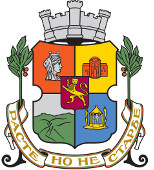 СТОЛИЧНА ОБЩИНАСофия 1000, ул. “Московска” №33, телефонен номератор: 9377 ххх, факс: 9810653, www.sofia.bgОТЧЕТ ЗА КАСОВОТО ИЗПЪЛНЕНИЕ НА СБОРНИЯ БЮДЖЕТ НА СТОЛИЧНА ОБЩИНА ЗА 2021 г. Първоначалният бюджет на Столична община е приет с Решение № 107 от 25.02.2021 г. на Столичен общински съвет в размер на 1 891 454 501 лв., от които бюджетните приходи и разходи са в размер 1 595 224 127 лв., а средствата за сметките за средства от Европейския съюз – 296 230 374 лв. Уточненият бюджет към края на отчетния период, като общ размер на приходната и разходната част е 2 065 443 123 лв., от които бюджетните приходи и разходи са в размер 1 766 599 975 лв., а средствата за сметките за средства от Европейския съюз – 298 843 148 лв.  ПО ПРИХОДНАТА ЧАСТ НА БЮДЖЕТАОбщото изпълнение на приходите по бюджета е в размер на 1 596,0 млн. лв., в които са включени 76 484 651 лв. налични парични средства към 31.12.2021 г., разпределени по следния начин:Бюджетна сметка в лева		60 839 510 лв.Бюджетни сметки във валута	11 806 682 лв.Депозитни сметки в лева		3 793 250 лв.Касова наличност в лева		45 209 лв.Наличните средства по сметките за средства от Европейския съюз в лева по оперативни програми са в размер на 88 583 081 лв.ИМУЩЕСТВЕНИ ДАНЪЦИ И НЕДАНЪЧНИ ПРИХОДИИзпълнението на собствените приходи на Столична община към 31.12.2021 г. е 101,8 %. При годишен бюджет 801,3 млн. лв., отчетният им размер възлиза на 816,1 млн. лв.ДАНЪЧНИ ПРИХОДИ  От общите постъпления от местни приходи по бюджета на общината към 31.12.2021 г., 452,1 млн. лв. са от данъчни приходи. Спрямо заложения бюджет изпълнението е 109,3 на сто. Патентен данък – изпълнен в размер на 2,57 млн. лв. при уточнен бюджет 6,8 млн. лв. или 37,8 %. Отчетените по този параграф суми се състоят от 0,95 млн. лв. патентен данък и 1,62 млн. лв. данък върху таксиметров превоз. За същия период на 2020 г. са събрани общо 3,7 млн. лв. Събраните недобори са в размер на 263 697 лв. Данък върху недвижимите имоти – към 31 декември 2021 година събраните суми от данък недвижим имот са в размер на 119,6 млн. лв. или 103,7 на сто от годишния бюджет. Спрямо същия период на 2020 г. са събрани с 9,3 млн. лв. повече. Събраните недобори по този параграф до 31.12.2021 г. са в размер на 25 406 247 лв. Постигнатите резултати при данък върху недвижими имоти се дължат на законодателната промяна на чл.169, ал. 3а от ДОПК, чрез която задълженията се събират по реда на възникване. С подаване на заявление по давност или индикирани по друг начин чрез искания, декларации са налице изискуеми непогасени задължения, органите по приходи в отделите стартират производство по установяване на данък върху недвижими имоти с издаване на акт за установяване на задължение по декларация /АУЗД/ на всички физически лица, както и на юридически лица. Данък върху наследствата – изпълнението е 75 972 лв. или 50,6 на сто. Високият размер на необлагаемия наследствен дял – 250 000 лв. на практика прави голяма част от наследствата необлагаеми, в резултат приходите от този данък са трудно прогнозируеми. Ставката е 0,7 на сто при наследство между братя, сестри и техните деца, и 5 на сто за наследствен дял над 250 000 лв. и за лица извън горепосочените. Данък върху превозните средства – изпълнението към 31.12.2021 г. е в размер на 110,9 млн. лв. при уточнен бюджет 110,9 млн. лв. или 100 %. Спрямо същия период на 2020 г. са събрани с 104 млн. лв. или с 6,9 млн. лв. по-малко от 2021 г. Като цяло събираемостта на данък върху превозните средства се запазва стабилна, като тази тенденция се дължи на промяната в Закона за местни данъци и такси за автоматизирано въвеждане на моторни превозни средства от органите на КАТ, както и въвеждането на строг контрол в пунктовете за годишен технически преглед. За неплатените задължения за данък върху превозните средства, установени с влезли в сила актове по чл. 107 от ДОПК, са образувани изпълнителни дела.Събраните недобори по този параграф до 31.12.2021 г. са в размер на 17 659 286 лв.Данък за придобиване на имущества при дарение и по възмезден начин –изпълнението към 31 декември 2021 г. е 217,7 млн. лв. За същия период на 2020 г. са събрани 151,3 млн. лв. От този вид приход е събрано с 66,4 млн. лв. повече през 2021 г. Данъкът при придобиване на имущество по възмезден начин в столицата е увеличен от 2,5 % на 3 % през 2020 г. С тази стъпка на практика данъкът вече е на максимума, допустим по закон. В резултат на това в първоначалния бюджет за 2021 г. са заложени приходи от 178 млн. лв. или с 30 млн. лв. повече от 2020 г. Облагането на сделките с имущество са обвързани пряко с икономическата активност – основно сделки с имоти, което прави приходите от този данък по-волатилни при рязка промяна в икономическата среда. Като причина за повишаване на прихода от данък придобиване на имущество по възмезден начин основно може да се приеме повечето сключени през годината нотариални сделки с недвижими имоти и превозни средства. Голяма част от недвижимите имоти се купуват с инвестиционна цел и се препродават повече от веднъж. Все по-голяма част от сделките с недвижими имоти се изповядват на реалната цена на обектите и това води до заплащане на по-висок местен данък. С цел подобряване на събираемостта е разработен продукт за служебно предоставяне на информация от Агенцията по вписванията за реализираните сделки на всички общини в страната, в т.ч. и на Столична община. Съгласно чл. 51, ал. 2 от ЗМДТ нотариусите уведомяват съответната община за прехвърлените вещни права върху недвижимите имоти и превозните средства. Туристически данък – към 31.12.2021 г. са постъпили 1,26 млн. лв. или 45% от уточнения бюджет за годината. Спрямо същият период на 2020 г. са събрани с 295 хил. лв. в повече за 2021 г. Този данък зависи освен от броя регистрирани на територията на Столична община места за настаняване и от броя реализирани в тях нощувки. В този сектор постъпленията зависят от броя на туристите, съответно от предоставената услуга. Други данъци – изпълнението е 10,9 хил. лв. или 54,6 % от уточнения бюджет за годината. Спрямо същият период на 2020 г. са събрани с 4,7 хил. лв. в повече за 2021 г. По този параграф се събират постъпилите суми от отменения от 01.01.2005 година пътен данък. Този вид данък не е принудително изискуем и по-голямата част от лицата, които дължат пътен данък подават заявление за погасяване на задължения по давност. Постъпленията са основно от доброволно платени стари задължения на граждани, които са неизискуеми и с течение на годините намаляват драстично.НЕДАНЪЧНИ ПРИХОДИ Към 31.12.2021 г. неданъчните приходи възлизат на 363,9 млн. лв. или 93,9 на сто.Неданъчните приходи включват приходи и доходи от собственост, чието изпълнение е 29,1 млн. лв. За сравнение, към 31.12.2020 г. приходите и доходите от собственост възлизат на 26,5 млн. лв. или със 2,6 млн. лв. по-малко от 2021 г. Приходите от наеми на имущество са с реализация от 15,2 млн. лв. или 86,5 % от уточнения бюджет за 2021 г. От наеми за реклама през отчетния период са събрани 3 134 146 лв.От наеми на земя изпълнението е в размер на 4,7 млн. лв. при бюджет за годината 5,5 млн. лв. или 86,2 %.По подпараграф 24-04 “Нетни приходи от продажба на продукция, стоки и услуги” са постъпили 9,1 млн. лв. или с 0,8 млн. лв. повече от 2020 година. Тук са включени приходи от: продажба на тръжни книжа, приходи на общинските предприятия за обредни услуги, приходи на „Зоопарк София“, приходи на столичните театри и др. По този приходен параграф се отчитат и приходи от разрешения за поставяне на рекламно-информационни елементи, които са в размер на 8 654 лв.Общо събрани приходи от рекламна дейност за 2021 г. са 3 142 800 лв.Приходите от дивиденти (подпараграф 24-07) – постъпили са 6,0 хил. лв. или 0,3 % от годишния разчет. Изпълнението на приходите от дивиденти не може да бъде прогнозирано точно, тъй като зависи от решения на Столичен общински съвет. През 2021 г. с Решение 445 от 22.07.2021 г. на Столичния общински съвет бяха освободени от плащане на дивидент за финансовата 2020 г. едноличните общински търговски дружества. Получените приходи през 2021 г. са по решения за плащане на дивидент от предходни години.С най-голям относителен дял от неданъчните приходи, постъпили по бюджета на общината към 31.12.2021 г. са общинските такси – изпълнението е 298,6 млн. лв. или 101,5%. Приходите от общински такси за тази година са със 33 млн. лв. повече от същия период на 2020 година. Изпълнението по видове такси е както следва: Такса за битови отпадъци – 244,9 млн. лв. и изпълнението спрямо заложения бюджет е 107 %. В сравнение с приходите към 31.12.2020 г. са събрани с 20,48 млн. лв. повече за 2021 г. Причините за увеличената събираемост са аналогични с тези при данък върху недвижимите имоти – законодателната промяна на чл. 169, ал. 3/а/ от Данъчно-осигурителен процесуален кодекс /ДОПК/, чрез която задълженията се събират по реда на възникване. За постигане на положителните финансови резултати допринася и значителния ръст на изготвени и връчени актове по чл. 107, ал. 3 от Данъчно-осигурителен процесуален кодекс /ДОПК/ като инструмент за събиране на просрочени задължения. Такса за ползване на пазари, тържища, панаири, тротоари, площади и улични платна – изпълнение 2,9 млн. лв. при уточнен бюджет за годината 4,5 млн. лв. или 66,0 %. Изпълнението е по-малко от същия период на 2020 г. с 141 хил. лв.Такса за ползване на детски градини – постъпили са 11,5 млн. лв. при бюджет за годината 17,5 млн. лв. или 65,8 %. Спрямо същия период на 2020 г. са постъпили с 2,2 млн. лв. повече. От месец Декември 2019 г. се заплащат само реалните посещения в детските заведения.За ползване на детски ясли и др. по здравеопазването – изпълнение 1,5 млн. лв. при бюджет 2,6 млн. лв. или 56,3 на сто.За административни услуги – изпълнение 5,7 млн. лв. при бюджет 6,5 млн. лв. или 88,2 на сто. За технически услуги – изпълнението е 28,3 млн. лв. при бюджет 30,0 млн. лв или 94,3 на сто. По този приходен параграф постъпват таксите за строителни разрешения, като за 2021 г. те са в размер на 12,56 млн. лв.  Такса за притежаване на куче – постъпили са 165 хил. лв. Собствениците на кучета подлежат на проверка от районните администрации, което е основният механизъм за събиране на този вид такса. Събраните недобори за 2021 г. по този параграф са 43 188 лв.Други общински такси, определени със закон – изпълнението е 720 хил. лв. По този параграф постъпват такси за лицензи, за разрешения за провеждане на мероприятия, такса категоризация, такса за отсичане на дървета от ОП „Общински земи и гори“ и др. Глоби, санкции и наказателни лихви – към 31.12.2021 г. постъпленията по § 28-00 «Глоби, санкции и наказателни лихви» са в размер на 24,4 млн. лв. Други неданъчни приходи – изпълнение 4,6 млн. лв. По този параграф постъпват приходи от застрахователни обезщетения, постъпили средства от предаване на вторични суровини, реализирани курсови разлики от валутни операции и други.Продажба на нефинансови активи – към 31.12.2021 г. изпълнението е 9,1 млн. лв. или 40,7 %. Изпълнението е повече от същия период на 2020 г. с 3,9  млн. лв. Тези продажби в голяма степен зависят от решенията на Столичен общински съвет. Съгласно Единната бюджетна класификация в § 40-22 се отчитат средствата постъпили от активи, а в § 40-40 – продажбата на земя. В тази връзка изпълнението на продажбата на сгради е 1 269 529 лв. Продажбата на земя е с изпълнение 7 722 826 лв.Приходи от концесии – постъпленията са в размер на 1,55 млн. лв. Столична община получава приходите съгласно нормативната база по сключени от държавата концесионни договори.ВЗАИМООТНОШЕНИЯ С ЦЕНТРАЛНИЯ БЮДЖЕТВзаимоотношенията с Централния бюджет /ЦБ/ включват получени трансфери /субсидии/ от ЦБ:обща субсидия и други трансфери за държавни дейности от ЦБ за общини §31-11:  план и изпълнение за годината 680 124 463 лв., които са предназначени за покриване на разходите в делегираните държавни дейности по бюджета на Столична община – „Образование”, „Здравеопазване”, „Социални дейности” и „Култура”.други трансфери за местни дейности §31-12: разчет и изпълнение  991 300 лв. за зимно почистване и поддържане на общинските пътища.целеви трансфери за капиталови разходи § 31-13: разчет и изпълнение 11 751 900 лв.получени целеви трансфери от ЦБ §31-18: разчет и изпълнение 42 221 908 лв. в т.ч.:с писмо № ФО-3/22.01.2021 г., в изпълнение на Постановление № 11 на Министерски съвет от 19.01.2021 г., МФ увеличава бюджетното взаимоотношение на Столична община с ЦБ с 965 000 лв., които са за почистване на речното корито на р. Искър за осигуряване на пропускателната способност в участъка от края на петстотин метров участък под стената на язовир „Панчарево“ до началото на корекцията при летище „София“;с писмо № ФО-10/10.02.2021 г., в изпълнение на Постановление № 38 на Министерски съвет от 04.02.2021 г., МФ увеличава бюджетното взаимоотношение на Столична община с ЦБ с 130 489 лв., които са за извършени спешни аварийно-спасителни и неотложно възстановителни работи;с писмо № ФО-12/11.02.2021 г., в изпълнение на Постановление № 408 на Министерски съвет от 2020 г., МФ увеличава бюджетното взаимоотношение на Столична община с ЦБ с 284 167 лв., предвидени за покриване на разходите за обслужването от банките на операциите на бюджетните организации по събирането на приходи и други постъпления, чрез картови плащания по чл. 1, ал. 1 от Закона за ограничаване на плащанията в брой;с писмо № 07-00-17/17.03.2021 г., в изпълнение на чл. 1 от Постановление № 87 на Министерски съвет от 11.03.2021 г., МФ увеличава бюджетното взаимоотношение на Столична община с ЦБ с 10 000 000 лв., предвидени за извършване на разходи за основен ремонт и изграждане на улици и булеварди, улично осветление, светофарни уредби, релсов път, контактно-кабелна мрежа, видеонаблюдение, реконструкция на детско лечебни заведения и придобиване на програмни продукти;с писмо № 07-00-21/31.03.2021 г., в изпълнение на чл. 1 от Постановление № 107 на Министерски съвет от 25.03.2021 г., МФ увеличава бюджетното взаимоотношение на Столична община с ЦБ с 20 000 000 лв., предвидени за извършване на разходи за изграждането на линия 3 на Метро – София, доставка и монтаж на преградни врати за метростанциите от 1-ви и 2-ри метродиаметър, придобиване и основен ремонт на метровлакове; с писма № ФО-31/27.04.2021 г., в изпълнение на Постановление № 162 на Министерски съвет от 20.04.2021 г. и № ФО-101/17.12.2021 г., в изпълнение на Постановление № 436 на Министерски съвет от 2021 г., МФ увеличава бюджетното взаимоотношение на Столична община с ЦБ с 2 856 103 лв. за компенсация на намалението в приходите от данък върху таксиметров превоз на пътници; с писма № ФО-47/23.07.2021 г., в изпълнение на чл. 1 от Постановление № 224 на Министерски съвет от 2021 г., № ФО-89/25.11.2021 г., в изпълнение на чл. 1 от Постановление № 388 на Министерски съвет от 2021 г. и № ФО-99/17.12.2021 г., в изпълнение на чл. 1 от Постановление № 423 на Министерски съвет от 2021 г., МФ увеличава бюджетното взаимоотношение на Столична община с ЦБ с 1 241 557 лв., предвидени за компенсиране на извършените от родителите разходи за отглеждане и обучение на децата, които не са приети в държавни или общински детски градини или училища, поради липса на свободни места;с писмо № ФО-59/06.08.2021 г., в изпълнение на чл. 1 от Постановление № 262 на Министерски съвет от 29.07.2021 г., МФ увеличава бюджетното взаимоотношение на Столична община с ЦБ с 572 457 лв., за ремонт на държавни и общински училища и закупуването на преносими компютри за провеждане на обучение в електронна среда;с писмо № 07-00-47/19.08.2021 г., в изпълнение на чл. 1 от Постановление № 180 на Министерски съвет от 07.05.2021 г., МФ увеличава бюджетното взаимоотношение на Столична община с ЦБ с 2 400 000 лв., за основен и текущ ремонт на път кв. Вердикал – Клисурски манастир „Света Петка“ и път до Дивотински манастир „Света Троица“;с писмо № ФО-77/20.10.2021 г., в изпълнение на Постановление № 326 на Министерски съвет от 12.10.2021 г. и ПМС № 326/2021 г., МФ увеличава бюджетното взаимоотношение на Столична община с ЦБ с 3 338 720 лв., относно изплащане на действително извършени разходи за изпълнение мерки във връзка с COVID-19 през 2021 г.;с писмо № ФО-94/03.12.2021 г., в изпълнение на чл. 4 от Постановление № 403 на Министерски съвет от 2021 г., МФ увеличава бюджетното взаимоотношение на Столична община с ЦБ с 10 725 лв., предназначени за изплащане на възнаграждения на външните членове на одитните комитети;с писмо № ФО-113/23.12.2021 г., в изпълнение на Постановление № 471 на Министерски съвет от 22.12.2021 г., МФ увеличава бюджетното взаимоотношение на Столична община с ЦБ с 67 409 лв., които са за извършени спешни и неотложни възстановителни дейности в райони на Столична община;с писма № ФО-25/19.04.2021 г., ФО-51/30.07.2021 г., ФО-78/26.10.2021 г., ФО-108/21.12.2021 г. в изпълнение на чл. 24  от Постановление № 408 на Министерски съвет от 2020 г., МФ увеличава бюджетното взаимоотношение на Столична община с ЦБ с 355 281 лв., предвидени за извършване на разходи за изплащане на присъдена издръжка.-получени от общини целеви трансфери от ЦБ §31-28: разчет и изпълнение 32 554 936 лв. в т.ч.:субсидия за превоз на пътници по вътрешноградския транспорт в размер на 10 829 600 лв.;компенсации на намалените приходи от прилагането на цени за пътуване, предвидени в нормативни актове за определени категории пътници – 21 725 336 лв. възстановени трансфери (субсидии) за ЦБ § 31-20: разчет и изпълнение (-)67 209 лв.ТРАНСФЕРИ§ 61-00 „Трансфери (субсидии, вноски) между бюджети”:§61-01 „Трансфери между бюджети – получени трансфери (+)” изпълнение 58 323 237 лв. получени, както следва:§61-02 „Трансфери между бюджети – предоставени трансфери (–)” изпълнение -5 871 553 лв. предоставени, както следва:§61-05 „Трансфери от МТСП по програми за осигуряване на заетост (+/–) изпълнение 826 745 лв.§64-00 „Трансфери от/за държавни предприятия, включени в консолидираната фискална програма” – по този параграф са отчетени получените средства от ПУДООС в размер на 526 484 лв.ЗАЕМИ ОТ ЧУЖБИНА § 80-00ПО РАЗХОДНАТА ЧАСТ НА БЮДЖЕТАИзпълнението по разходната част на бюджета е 1 596,0 млн. лв.Изпълнението на разходите се разпределя по следния начин:Изпълнението по функции е както следва:	Функция 1 „Общи държавни служби”  - в тази функция са отчетени 129,4 млн. лв. В държавна дейност разходите са в размер на 61,1 млн. лв., местни дейности 26,4 млн. лв. и за дофинансиране 41,8 млн. лв. Функция 2 „Отбрана и сигурност” - тук са отразени разходите за издръжка на Общинска ведомствена полиция и разходите за охрана на поделенията на бюджетна издръжка. Изпълнението е 12,1 млн. лв., като се разпределя по следния начин – държавни дейности 8,7 млн. лв., местни дейности 3,4 млн. лв. Функция 3 „Образование” - отчетени са 612 млн. лв. Сто седемдесет и пет  общински училища и сто осемдесет и две градини (от общо 194 детски градини), прилагат система на делегирани бюджети, със статут на третостепенни разпоредители с бюджетни кредити. Средствата от резерва по формулата за разпределение на бюджета по дейности за 2021 г. се предоставят на училищата и детските градини след решение на комисии, назначени със Заповед на кмета за:ремонти за подобряване на материално-техническата база: в 82 общински училища на обща стойност 805 395 лв. в дейност 322 „Неспециализирани училища“; в 1 общинско училище на обща стойност 9 720 лв. в дейност „Спортни училища“.   допълнителни средства за отопление в училища: в 31 училища на обща стойност 457 115 лв.издръжка на басейни, стопанисвани от общинските училища: в 6 училища на обща стойност 140 000 лв.допълнителни средства за отопление в общински детски градини:в 11 детски градини на обща стойност 93 000 лв.допълнителни средства в размер на 15 100 лв. във връзка със създалата се епидемична обстановка в страната и насоките на работа на системата на училищното образование през учебната 2020/2021 г. в условията на COVID 19. допълнителни средства в размер на 494 169 лв. за подпомагане на материално техническата база в общинските образователни институции.допълнителни средства в размер на 5 820 лв. за насърчаване на грамотността на учениците.допълнителни средства в размер на 1 200 лв. за литературен конкурс и конкурс за рисунка.Предоставени средства на училища и детски градини, в т. ч. и за участие в Национални програми на МОН:За оптимизация на вътрешната структура на персонала – 11 680 166 лв.; За познавателни книжки, учебници, учебни комплекти и  помагала - 5 705 604 лв.; За „Stem среда“ - 2 279 222 лв.; За осигуряване на ефективни противоепидемични мерки за превенция и ограничаване разпространението на COVID 19 в училищата и в центровете за специална образователна подкрепа - 2 415 759 лв.;  За уязвими групи и защитени специалности - 1 264 359 лв.; По програми „Осигуряване на съвременна образователна среда „Заедно за всяко дете“, „Без свободен час“ - 1 129 943 лв.; За стипендии - 694 090 лв.; За постигнати резултати от труда на директори на общински училища и детски градини - 610 045 лв.; За транспорт на педагогически персонал, пътуващ от населени места извън София - 313 038 лв.; За транспорт на ученици към  „средищни училища“ в районите „Нови Искър“ – 4, „Панчарево“ – 1,  и „Овча купел“ – 1 - 52 265 лв.; По Национална програма „Иновации в действие“ -139 530 лв.; По Национална програма „Разработване на учебни помагала за обучение по общообразователни учебни предмети на чужд език“ - 187 112 лв.;По Национална програма „Отново заедно“ - 2 026 250 лв.;По НП "ИКТ в системата на предучилищното и училищно образование“ и по НП „Разработване на учебни помагала и на методически ръководства“ - 472 405 лв.; По НП „Ученически олимпиади и състезания“ - 332 475 лв.;По Национална програма „Участвай и променяй – родителят, активен партньор в училищния живот“, НП "Успяваме заедно", НП “Заедно в грижата за всеки ученик”, НП „Изучаване и съхраняване на традициите и историята на българската армия“, НП „Бизнесът продава“, НП „Профилактика и рехабилитация“, НП "Роден език и култура зад граница“ и НП "Професионално образование и обучение“ - 216 426 лв.;По НП "Мотивирани учители" - 11 680 лв.Отпуснати средства на ученици от общински училища по Програма на мерките за закрила на деца с изявени дарби -  187 245 лв.Въведени в експлоатация сгради на детски градини:През 2021 г. са въведени в експлоатация 9 нови сгради на детски градини:ДГ № 4, район „Витоша“ – разширение за 3 групи и физкултурен салон.ДГ № 30, район „Изгрев“ –  реконструкция, модернизация и въвеждане на мерки по енергийна ефективност на съществуващата етернитова сграда.Изграждане на нова ДГ за 6 групи (2 яслени и 4 градински), м.„Кръстова вада“, район „Лозенец“.ДГ № 20, район „Подуяне“ – преустройство, реконструкция и надстройка на основната сграда и изграждане на пристройка-разширение за общо 8 групи (2 нови).Нова детска градина за 6 групи, район „Овча купел“, м. „кв. Овча купел“.78 СУ - Преустройство на част от първи етаж от корпус "Б" -  за разширение на филиал към ДГ № 25 "Изворче" с 3 групи и 3 бр. детски площадки, гр. Банкя.Изграждане на нова детска градина за 6 групи за нуждите на ДГ № 197, м. „кв. Филиповци“, район „Люлин“.ДГ № 16, район „Студентски“ – реконструкция на етернитова сграда за 8 групи, разширение за 4 групи, основен ремонт на дворна инфраструктура с изграждане на нови и реконструкция на съществуващи площадки за игра и спорт на открито.Изграждане на нова детска градина за 2 групи, кв. „Сеславци“.Подобряване и разширяване на материалната база на общинските училища:Нов учебен корпус в 52 ОУ, район „Витоша“;Изграждане на столова и кухня към 104 ОУ, район „Триадица“.Дофинансиране на училищата и детските градини с общински приходи за: Финансиране на маломерни паралелки от І до ХІІ клас в общинските училища – 178 400 лв.;Осигуряване на транспортна услуга за превоз на деца и ученици до 3 „приемни училища“ в районите „Възраждане” – 2 и „Овча купел” – 1 – 124 472 лв.Функция 4 „Здравеопазване” - разходът е 59,13 млн. лв., от които 37,24 млн. лв. за държавни дейности, 18,70 млн. лв. за местни дейности и 3,18 млн. лв. – дофинансиране. В сравнение със същия отчетен период на 2020 г. са отчетени 7,27 млн. лв. повече за 2021 г.Част от разходите в тази функция са в дирекция „Здравеопазване”, която планира, координира и контролира дейността на три комплекса за детско хранене, 24 самостоятелни детски ясли, 230 медицински специалиста от здравните кабинети в детски и учебни заведения на територията на Столична община и Общински съвет по наркотични вещества с Превантивно-информационен център към него. Дирекцията работи в партньорство с държавни и неправителствени организации по проблемите и превенцията на здравето на населението. Здравната политика е насочена към подобряване и укрепване на физическото и психическото здраве, изграждане и утвърждаване на здравни навици, формиране на ценности за здравословен начин на живот. Анализ на касовото изпълнение на бюджет 2021 г. на дирекция „Здравеопазване“:Самостоятелни детски ясли:На територията на Столична община функционират 24 Самостоятелни детски ясли /СДЯ/. Двадесет детски ясли  се помещават в сгради, построени за целта и четири - в приспособени сгради: СДЯ №1 и СДЯ №28 - район „Средец“, СДЯ №44 - район „Панчарево“ и СДЯ №38 - район „Кремиковци“.        	Детските ясли са с общ капацитет  95 групи или 1520 места. Дейността на детските ясли се регламентира с Наредба №26/18.11.2008 г. за устройството и дейността на детските ясли и детските кухни и здравните изисквания към тях, изд. от Министерство на здравеопазването. През 2021 г. съгласно чл.6, ал.3 от наредбата броят на децата в смесена дневна група е увеличен до 20.  Отглеждането, възпитанието и обучението на децата в детските ясли се осъществява от 214 медицински сестри, 29 педагога, 2 сурдопедагога, 190 детегледачки и друг персонал.Приемът на деца в СДЯ през 2021 г. се осъществи съгласно Наредба за прием на деца в общинските самостоятелни детски ясли, детски градини и в подготвителните групи в общинските училища на територията на Столична община /Приета с Решение №627 по Протокол №25 от 17.12.2020 г., в сила от 01.03.2021 г., изм. с Решение №695 по Протокол №41 от 14.10.2021 г./. Приетите деца през 2021 г. са 1324,  а изписаните -  1547. Списъчният състав на децата в СДЯ в края на 2021 г. е 1801. Съгласно Параграф 11 от наредбата постъпването на 99 деца е отложено по желание на родителя. Броят на децата с хронични заболявания е 52. Използвамост на яслените местаПрез 2021 г. детските ясли са работили средногодишно по 237 дни /2020 г. - 183 дни/. Поради въведената в страната извънредна епидемична обстановка работата с деца е преустановена в периода 31.03.– 02.04.2021 г. съгласно Заповед №РД-01-173/18.03.2021 г. на министъра на здравеопазването. Проведените леглодни през годината са 220 256 /2020 г. – 168 846/. Пропуснатите леглодни са 220 378 /2020 г. – 221 527/. От тях 38 214 леглодни са пропуснати по болест  /2020 г. – 47 668/  и 182 164 - по други причини /2020 г. – 173 859/. Използваемостта на яслените места за 2021 г. е средно 60% /2020 г. - 56%/. ЗаболеваемостРегистрираните заболявания в детските ясли през периода 01.01. - 31.12.2021 г. са 6 164 /2020 г. – 5 515/. Преобладават заболяванията на дихателната система /ОКГДП – 4 036, бронхити - 257, пневмонии – 16/, което е характерно за ранната детска възраст. Случаите на инфекциозни болести /варицела/  са 61.  В СДЯ №35, район „Триадица“ се отглеждат и възпитават деца със специални образователни потребности /деца с увреден слух/, интегрирани сред своите връстници. Медицинският  и педагогическият персонал е подготвен за работа както с чуващите деца, така и с децата с увреден слух. Детското заведение работи успешно с Център за ранна рехабилитация на деца с увреден слух /ЦРРДУС/.  ПрофилактикаДецата, посещаващи детските ясли имат лични лекари, които извършват  профилактичните прегледи и имунизациите. Медицинските специалисти ежедневно провеждат филтър в яслените групи и редовно извършват антропометрични измервания на децата, които отразяват в здравните им картони. В детските ясли работят педагози, които изследват нервно-психическото развитие на всяко дете и изчисляват Коефициент на общо развитие /КОР/. Под тяхно ръководство се  извършва възпитателната работа в яслите и се осигуряват условия за оптимална адаптация на новоприетите деца.Персоналът в яслените групи системно работи за разкриване и стимулиране на интересите, възможностите и способностите на всяко дете. Провеждат се родителски срещи, беседи и индивидуални разговори с родителите, касаещи адаптацията на децата, дневния им режим, тяхното нервно-психическо развитие, обучение, хранене и индивидуално поведение. Комплекси за детско хранене и детски кухниНа територията на Столична община работят 3 комплекса по детско хранене и 7 самостоятелни детски кухни. Детските кухни са организационно обособени структури, в които медицински и други специалисти приготвят, съхраняват и предоставят храна за деца от 10 месеца до 3 годишна възраст (Закон за здравето, обн., ДВ, бр.70/10.08.2004г.). Устройството и дейността на детските кухни се определят с Наредба № 26 от 18.11.2008 г. на Министерство на здравеопазването.  Преходната храна, която се приготвя в ДК отговаря по качествен състав и технологична обработка на изискванията на Наредба № 1/22.01.2018 г. на МЗ за физиологичните норми за хранене на населението, осигурявайки здравословно хранене според възрастовата група. Седмичното меню е съобразено с изискванията на Наредба № 2 от 07.03.2013 г. и разработения на нейна база „Сборник рецепти и ръководство за здравословно хранене на деца до 3 – годишна възраст”. Капацитетът на абонатите на детските кухни през 2021 г., разпределени както следва:За трите КДХ – 2500 броя, като средно дневния брой абонати е 2097;За седемте самостоятелни ДК – 1420 и допълнително над капацитета 3. Средно дневния брой абонати е 1126.  Дейността на трите КДХ и седемте ДК се проследява от експертите в дирекция „Здравеопазване” чрез ежемесечни отчети за дейността, тримесечни отчети за среднодневно количество храни за едно дете и годишен отчет.Към един от комплексите за детско хранене функционира и Банката за майчина кърма, която събира, обработва, съхранява, изследва, и предоставя на нуждаещите се кърмачета пастьоризирано замразено майчино мляко. Тя е уникално здравно-социално заведение, единствено на територията на София и страната.Здравни кабинети: За учебната 2020/2021 г. на територията на Столична община осъществяват дейност 458 здравни кабинета, от тях 245 в общински детски градини, 209 – в общински и държавни училища и 4 – в Центрове за специална образователна подкрепа. Съгласно чл. 5 ал. 1 и ал. 2 от  Наредба №3/27.04.2000 г. на Министерство на здравеопазването минималният брой ученици, обслужвани от един медицински специалист е 800 и минималният брой деца в детско заведение, обслужвани от един медицински специалист е 60.В съответствие със Закона за здравето и Наредба № 3/27.04.2000 г. за здравните кабинети в детските заведения и училищата медицинските специалисти осъществяват дейности по профилактика и промоция на здравето на децата и учениците. Медицинските специалисти са представили в Дирекция „Здравеопазване“ план за работата си в здравния кабинет през учебната година и отчет за извършената от тях дейност.Методичният контрол върху дейността на медицинските специалисти се осъществява от Дирекция „Здравеопазване“. През учебната 2020/2021 година, поради преустановяването на учебните занятия, методистите не са извършили планови проверки във всички детски и учебни заведения на територията на гр. София.  В посетените здравни кабинети е проверена медицинската документация и резултатите от проверките са отразени в информационни карти. Здравни медиаториОсновната дейност на здравните медиатори е да посредничат в процеса по осигуряване на достъп до здравни и социални услуги на лица от уязвими малцинствени групи. През 2021 г. в Столична община осъществяват дейност девет здравни медиатори,  обучени и сертифицирани от Медицински университет и Министерство на  здравеопазването. Разпределени са за работа в пет района на столицата. Населението в кв. „Факултета“ се обслужва от пет здравни медиатори, а в кварталите „Филиповци“, „Орландовци“, „Христо Ботев“ и ж.к. „Захарна Фабрика“ работи по един здравен медиатор.Дейността на здравните медиатори за 2021 г. е отчитана в сроковете, съгласно Наредба № 1 от 19 август 2020 г. за изискванията за дейността на здравните медиатори. Съгласно данните от представените в дирекция „Здравеопазване“ отчети са извършени следните дейности по обслужване и подпомагане на лица от уязвимите групи: оказано е съдействие на 16 човека за възстановяване на прекратени здравноосигурителни права и на 6 човека за попълване на необходимите документи за избор или смяна на личен лекар или зъболекар.  Във връзка с необходимост от извършване на прегледи и консултации с лекар - 259 лица са придружени до лечебно заведение. Оказана е помощ на 91 лица в процедурата по регистрация в бюрата по труда и на 220 човека при подаване на апликационни форми в Агенцията за социално подпомагане.Във връзка с обявената извънредна  епидемична обстановка, свързана с разпространението на Ковид-19, от здравните медиатори, ежемесечно е провеждана разяснителна кампания, раздавани са информационни брошури в общността, относно начините на заразяване, превенцията и рисковете от разпространението на COVID 19. Съвместно със СРЗИ и лекари, работещи на територията на Столична община, здравните медиатори са взели участие в организирането на изнесени ваксинационни пунктове и зелени коридори за поставяне на ваксини срещу Ковид-19  на представители на уязвими малцинствени групи.Общински лечебни заведенияВ Бюджет 2021 за поредна година е разработен програмен бюджет за финансиране на общинските лечебни заведени, като програмата е насочена към осигуряване  на медицински услуги извън обхвата на задължителното здравно осигуряване.Програмата е елемент от общата политика и отговорност на Столична община по подпомагане и стабилизиране на Столичното общинско здравеопазване и по-специално отговорност по отношение на осигуряването на специфични медицински дейности извън обхвата на задължителното здравно осигуряване. Основните цели, които си поставя програмата са: подобряване здравето на населението и повишаване качеството на живот, чрез намаляване на заболеваемостта и преждевременната смъртност; гарантиране на по-голяма справедливост, равнопоставеност и достъпност на всички граждани на столицата до качествена медицинска помощ; подобряване финансовото състояние на общинските лечебни заведения; създаване на условия за постигане на качество на здравните услуги, съответстващо на европейските стандарти; осигуряване и гарантиране прозрачност и информираност на обществото за състоянието, поведението и резултатите от функционирането на столичното общинско здравеопазване.Общата стойност на програмата е 10 300 000 лв. На общинските лечебни заведения за болнична помощ към 31.12.2021 г. по сключените със Столична община договори за извършване на определени видове медицински дейности извън обхвата на задължителното здравно осигуряване са изплатени средства в размер на 10 293 824 лева.Програми на Столична общинаВъв връзка с усложнената епидемична обстановка през 2021 г. не са провеждани традиционните скринингови програми на Столична община, с изключение на „Програма на Столична община за финансово подпомагане на семейства и двойки с репродуктивни проблеми, нуждаещи се от инвитро процедури с донорски яйцеклетки”: Финансиране - 70 000 лева на година;През 2021 г. са изплатени 48 040 лв.;Одобрени са 24 двойки от всички кандидатствали по програмата; Родените бебета за времето, през което  действа общинската програма са 29. Отбранително-мобилизационна дейност:Осъществяване на работни срещи със служителите на дирекция „Сигурност” във връзка с разработването на планове за дейностите по обезпечаване на сигурността;Осъществяване на работни срещи с охранителите на ЦСБ Елешница и филиал Искрец;Провеждане на инвентаризация и застраховане на складовете с медицинско имущество в ЦСБ „Елешница” и филиал „Искрец”;Участие в комисия с дирекция „Сигурност” по проверка на плановете за бедствия на многопрофилните болници за активно лечение в град София във връзка с изискванията на чл.36 от Закон за защита при бедствия;Осъществяване на работни срещи с представителите на Министерство на здравеопазването по въпросите на имуществата за мобилизационен запас;Участие в мероприятия по провеждане на учебно-методически и практически тренировки по евакуация при пожар в 5 ДКЦ, Втора МБАЛ и Пета МБАЛ;Съгласуване и утвърждаване на плановете за защита при бедствия на общинските лечебни заведения; Събиране на отчети и заявки от общинските лечебни заведения по отсрочване от повикване във въоръжените сили на медицински кадри. Обобщаване на получената информация и предаване в Централно военно окръжие;Организиране и провеждане на инструктаж на тема: „Безопасност и здраве при работа” на служителите от дирекция „Здравеопазване” и на медицинските специалисти от училищните здравни кабинети.Функция 5 „Социално осигуряване, подпомагане и грижи” - отчетени 103,8 млн. лв., което е с 19,9 млн. лв. повече спрямо предходната година. За делегираните държавни дейности изпълнението е 84,0 млн. лв., за местните дейности 17,9 млн. лв. и дофинансиране 1,9 млн. лв.Част от разходите в тази функция са в Дирекция „Интеграция на хора с увреждания, програми и проекти”, Дирекция „Социални услуги за деца и възрастни“ при Столична община и ОП „Социален патронаж“.Дирекция „Интеграция на хора с увреждания, програми и проекти“ (ИХУПП) разработва и участва в програми и проекти, подпомагащи социалната политика на Столична община и предоставя административни услуги на хора с увреждания по наредби на Столичен общински съвет, касаещи хората с увреждания (АНЖ, преференциално паркиране, индивидуално паркомясто пред дома или пред местоработата, обществен градски транспорт, специализиран транспорт).Местни дейности – изразходваните средства за 2021 г. са 12 235 513 лв.Дейност 525 „Клубове на пенсионера, инвалида и др.“ – 1 555 606 лв.Дейност 589 „Други дейности и служби по социалното осигуряване, подпомагане и заетост“ – 10 641 931 лв.Дейност 745 „Обредни домове“ – погребения на социално слаби лица 37 976 лв.  1. Специализиран транспорт за трудноподвижни лица предоставян чрез „Лозана“ ЕАД. Средствата, изразходвани през годината са 447 818 лв. при брой потребители 7 119 и изминати километри 229 091.2. Проект BG05M9OP001-2.019 „Предоставяне на седем нови социални услуги в общността за деца и семейства на територията на Столична община”.Процедура за директно предоставяне на безвъзмездна финансова помощ BG05M9OP001-2.019 „Продължаваща подкрепа за деинституционализация на децата и младежите“, Оперативна програма „Развитие на човешките ресурси” 2014-2020, Съфинансирана от Европейския социален фонд на Европейския съюз. Проектът е на стойност 9 481 295,20 лв. През 2021 г. са изразходвани 546 059,83 лв.3. Проект „Комплекс за интегрирани социални услуги за деца и семейства“, Договор за безвъзмездна финансова помощ BG05M9OP001-2.004-0047-C03, финансиран по Оперативна програма „Развитие на човешките ресурси“ 2014-2020 г., процедура за директно предоставяне на безвъзмездна финансова помощ BG05M9OP001-2.004 „Услуги за ранно детско развитие“ с бюджет на проекта в размер на 2 669 576,17 лв. (БФП). Заемообразно получени 250 000 лв. През 2021 г. са изразходвани 635 920,73 лв.4. Проект „Приеми ме 2015“ BG05М9ОР001-2.003-0001-C01 Оперативна програма „Развитие на човешките ресурси” 2014-2020г. бюджетна линия BG05M9OP0012.003 Столична община е партньор.Съгласно подписан Анекс № BG03-ПС01-0030/01.09.2016 г. към партньорско споразумение № BG03-ПС01-51/ 11.12.2015г. между Агенция за соц. подпомагане и Столична община.Срок за изпълнение: от 31.05.2016 г. до 31.12.2022 г.Бюджетната стойност: 51 600 000 лв.През 2021 г. са изразходвани 145 628,19 лв.Ползватели са 52 деца, 43  приемни семейства.5. Проект по Договор BG05M9OP001-2.008-0005 „Център за подкрепа на лица с увреждания - София“, финансиран по Оперативна програма „Развитие на човешките ресурси“ 2014-2020 г., Приоритетна ос № 2 „Намаляване на бедността и насърчаване на социалното включване“, Процедура BG05M9OP001-2.008 „Подкрепа за лицата с увреждания“, Бюджет 1 000 000 лв. (БФП). През 2021 г. са изразходени 162 433,04 лв.6. Проект BG05M9OP001-2.040-1002-C01 „Патронажна грижа - София“, финансиран по Оперативна програма „Развитие на човешките ресурси“ 2014-2020 г., Процедура BG05M9OP001-2.040 „Патронажна грижа за възрастни хора и лица с увреждания – Компонент 2“. Бюджет на проекта 830 063 лв. (100 % БФП). През 2021 г. са изразходвани 381 288,33 лв.7. Проект BG16RFOP001-5.001-0030-C01 „Осигуряване на инфраструктура за създаване на 5 нови социални услуги в общността“, финансиран по Оперативна програма „Региони в растеж“ 2014-2020 г., Приоритетна ос 5 „Регионална социална инфраструктура“, Процедура BG16RFOP001-5.001 „Подкрепа за деинституционализация на грижите за деца“. Бюджет на проекта 1 766 700,30 лв. През 2021г. са изразходвани 320 415,99 лв. 8. Проект BG16RFOP001-1.001-0004 „Обновяване и изграждане на социални заведения на територията на Столична община – етап I, за обект Кризисен център „Вяра, надежда и любов“ (район „Надежда“), финансиран по Оперативна програма „Региони в растеж“ 2014-2020 г., Приоритетна ос 1 „Устойчиво и интегрирано градско развитие“, процедура BG16RFOP001-1.001 „Изпълнение на интегрирани планове за градско възстановяване и развитие 2014-2020 София“. Бюджет на проекта 754 066,66 лв., 171 561,36 лв. собствен принос. През 2021г. са изразходвани 27 769,76 лв.9. Проект BG16RFOP001-5.002-0007 „Осигуряване на инфраструктура за създаване на 9 нови социални услуги в Столична община в 2 обекта за интервенция“ (кв. Княжево и с. Подгумер), финансиран по Оперативна програма „Региони в растеж“ 2014-2020 г., Процедура BG16RFOP001-5.001 „Подкрепа за  деинституционализация на социални услуги за възрастни и хора с увреждания“. Бюджет на проекта 5 023 159,74 лв. (100 % БФП), заем, одобрен от Столична община, в размер на 1 500 000 лв., През 2021 г. са изразходвани 151, 92 лв. Проектът е временно спрян, считано от 23.05.2020г.10. Проект BG05M9OP001-6.002-0020-C01 „Патронажна грижа“ в община Столична“. Оперативна програма „Развитие на човешките ресурси“ 2014-2020, Процедура BG05M9OP001-6.002 „Патронажна грижа“.Бюджет на проекта 6 747 020,42 лв.През 2021 г. са изразходвани 4 495 174,94 лв.11. „Асистент за независим и активен живот“ – средствата, изразходени през годината са 8 678 319 лв. за работни заплати и осигуровки, граждански договори и издръжка.12. Организиране на благотворителни кампании:Благотворителна кампания „Нека бъдем по-добри 2021 г.“ – стойност на проекта е 53 700 лв., изразходвани са 53 694 лв. Коледни мероприятия „Коледа за всички 2021“ – стойност на проекта е 41 750 лв., изразходвани са 41 744,83 лв. Получени средства - дарения от Фондация „BECAUSE“ – 981,00 лв.13. Клубове на инвалида и пенсионера – управляват се от районните администрации. Бюджет за 2021 г. – 370 523 лв.Дирекция „Социални услуги за деца и възрастни“ (СУДВ) планира, координира и контролира дейността на 91 социални услуги.Делегирани от държавата дейности – предоставят се социални услуги на повече от 3000 ползватели. През 2021г. изразходваните средства са 27 901 113 лв.Дейност 526 „Центрове за обществена подкрепа“ – изразходвани средства 2 243 988 лв.Дейност 527 „Звена Майка и бебе“ – изразходвани средства 109 430 лв.Дейност 528 „Център за работа с деца на улицата“ – изразходвани средства 1 087 680 лв.Дейност 529 „Кризисен център“ – изразходвани средства 378 801 лв. Дейност 530 „Центрове за настаняване от семеен тип“ – изразходвани средства 4 635 618 лв. Дейност 532 „Програми за временна заетост“ – изразходвани средства 34 807 лв. Дейност 534 „Наблюдавано жилище“ – изразходвани средства 82 285 лв. Дейност 535 „Преходни жилища“ – изразходени средства 202 010 лв.Дейност 538 „Програми за закрила на детето“ – изразходвани средства 589 587 лв.Дейност 540 „Домове за стари хора“ – изразходвани средства 7 286 856 лв.Дейност 541 „Домове за възрастни хора с увреждания“ – изразходвани средства 3 128 446 лв.Дейност 547 „Център за временно настаняване“ – изразходвани средства 1 437 556 лв.Дейност 550 „Центрове за социална рехабилитация и интеграция“ – изразходвани средства 2 586 555 лв.Дейност 551 „Дневни центрове“ – изразходвани средства 3 172 800 лв.Дейност 554 „Защитени жилища“ – изразходвани средства 631 122 лв.Дейност 589 „Други дейности и служби по социално осигуряване, подпомагане и заетост“ - изразходвани средства 293 572 лв. ДофинансиранеИзразходваните средства за 2021г. са 1 893 568 лв.Дейност 529 „Кризисен център“ – изразходвани средства 288 892 лв.Дейност 530 „Центрове за настаняване от семеен тип“ – изразходвани средства 325 069 лв.Дейност 534 „Наблюдавано жилище“ – изразходвани средства 7 816 лв.Дейност 535 „Преходно жилище“ – изразходвани средства 120 961 лв.Дейност 540 „Домове за стари хора“ – изразходвани средства 157 339 лв.Дейност 541 „Домове за възрастни хора с увреждания“ – изразходвани средства 473 366 лв.Дейност 547 „Център за временно настаняване“ – изразходвани средства 349 867 лв.Дейност 550 „Център за социална рехабилитация и интеграция“ – изразходвани средства 13 926 лв.Дейност 554 „Защитено жилище“ – изразходвани средства 156 332 лв.Столична програма „Социални иновации“ – план 100 000 лв., изразходвани са 88 178 лв. – в нея са взели участие неправителствени организации. По програмата са реализирани 21 иновативни за социалната сфера проекта.Общинско предприятие „Социален патронаж“Общинско предприятие (ОП) „Социален патронаж” е учредено с Решение № 7 по протокол № 48 от 17.02.2003 г. на Столичен общински съвет. С решение № 586 от 22.11.2012 г. е приет Правилник за организация на дейността на Общинското предприятие „Социален патронаж“, изм. и доп. с Решение №417 по протокол №36 от 22.07.2021г., изм. и доп. с Решение № 605 по протокол №39 от 23.09.2021г., изм. и доп. с  Решение №706 по протокол №42 от 28.10.2021г. на Столичен общински:приготвяне на топла храна по диети за обслужваните лица;приготвяне на топла храна за бенефициенти на социални трапезарии и социални кухни;доставка на храна по домовете на обслужваните лица със специализиран транспорт;поддържане на хигиената в жилището и помощ за поддържането на личната хигиена на обслужваните лица;оказване на долекарска помощ от медицински специалист;психо-социална интервенция;медицинска рехабилитация по предписание от лекар-специалист (по  индивидуален план според заболяването) на ползващия социалната услуга;социална работа;административно-правни и битови услуги;социална услуга асистентска подкрепа;социални услуги, финансирани от общинския, държавния, както и със средства от бюджета на Европейския съюз.Приготвянето на храната за лицата, ползващи услугите на предприятието до месец декември 2021г. се извършва в 5 кухни, оборудвани с необходимия инвентар. През м.12.2021г. кухня „Люлин“ беше закрита и оттогава храната се приготвя в 4 кухни. В кухнята се приготвя готвена храна по четири диети. През 2021г. предприятието въведе и вегетарианско меню. Общият капацитет на всички кухни е 1242 бр. Обслужваните граждани на Столична община през 2021 г. достигнаха 1 551 лица.	В допълнение на основната дейност на предприятието от м.09.2021 г., съгласно споразумение между ОП „Социален патронаж“ и Център за кризисно настаняване за бездомни лица (ЦКНБЛ) кв. Захарна фабрика ежедневно, в работни дни, в кухня Възраждане се приготвя храна за  до 100 социално слаби лица,  настанени в Центъра.С Решение на  № 107 по Протокол № 2/25.02.2021 г. на Столичен общински съвет е приет бюджета на Столична община в т.ч. и на ОП “Социален патронаж“  в размер на 5  676 371 лв. През м.05.2021 г.  бюджета е завишен с 40 000 лв., а през м.12.2021 г. с още 8 406  лв. във връзка с одобрен проект от Фонд „Социална закрила“ за ремонт на кухня Възраждане. Изпълнението на бюджета за 2021 г. е 5 474 478 лв. или 95,60 %През 2021 г. са начислени такси – 1 316 012,80 лв., а събраните такси са 1 315 621,98 лв., което представлява събираемост от 99,97%. За събиране на просрочени плащания от лицата, ползвали социалните услуги са предприемани последователни действия – от провеждане на телефонни разговори и изпращане на покани за доброволно плащане до завеждане на съдебни дела. Функция 6 „Жилищно строителство, благоустройство, комунално строителство и околна среда” - при разчет 418,56 млн. лв., изпълнението е  364,64 млн. лв. или 87,1 на сто, в това число за текущи разходи план 316,3 млн. лв. изпълнението е 304,2 млн. лв. или 96,17 %.  Издръжката е изцяло разход на общинския бюджет. С висок относителен дял в раздела е дейност „Чистота“ – при план 151,9 млн. лв., изпълнението е 149 млн. лв. или 98 на сто за отчетния период.Дейност 604 „Осветление на улици и площади” – изпълнението е 28,89 млн. лв. при разчет 29,16 млн. лв. или 99 на сто. Разходите за издръжка са 24,76 млн. лв. и капиталови разходи 4,13 млн. лв.Дейност 606 „Изграждане, ремонт и поддържане на улична мрежа” – отчетените средства възлизат на 74,61 млн. лв. при разчет 103,4 млн. лв. или 72,1 %. Разходите за издръжка са 50,5 млн. лв. и капиталови разходи 24,10 млн. лв.Дейност 621 „Управление, контрол и регулиране на дейностите по опазване на околната среда” – изпълнение от 4,02 млн. лв. при разчет 4,93 млн. лв. или 81,3 %. Разходите за издръжка са 2,52 млн. лв. и капиталови разходи 1,49 млн. лв. През 2021 г. са разходвани част от средствата по договори за организиране на система за разделно събиране, приемане за последващо третиране и обезвреждане на опасни отпадъци от домакинства на територията на Столична община, реализиране на информационни кампании за разделно събиране на отпадъци, популяризиране на прилагането на концепцията за кръгова икономика при управление на отпадъците, организиране на „екопавилиони“ с цел информация на гражданите за програмите на общината за разделно събиране на отпадъци и други дейности.Дейност 622 „Озеленяване” – отчет 29,20 млн. лв. За текущи разходи по тази дейност са изразходвани 27,43 млн. лв., в т.ч. за охрана, за поддържане и опазване на зелената система – паркове, градини, зелени площи към транспортни трасета и междублокови пространства включително поддържане на вегетативните елементи – растителност и зелени площи, инфраструктура – алеи, площадки, осветление, чешми и паркови елементи, за дезинсекция, дератизация и дезакаризация. Дейност 623 „Чистота” – при план 151,95 млн. лв. изпълнението е 149,02 млн. лв. или 98 на сто и с 12,19 млн. лв. повече от предходната година. Съгласно приетата с Решение № 626 от 17.12.2020 г. на Столичен общински съвет план-сметка за дейностите по събиране, извозване, обезвреждане в депа или други съоръжения на битовите отпадъци и за поддържане на чистотата на териториите за обществено ползване за 2021 г., одобрените средства за  дейностите по събиране и транспортиране на битовите отпадъци и за поддържане на чистотата на териториите за обществено ползване са в размер на 129 800 000 лв.Те са  разпределени по дейности, както следва:за дейност „Събиране на битовите отпадъци и транспортирането им до депата или други инсталации и съоръжения за обезвреждането им”		- 65 000 000 лв.за дейност „Лятно улично почистване”			- 39 200 000 лв.за дейност „Зимно улично почистване”			- 17 000 000 лв.за дейност „Събиране и транспортиране на ЕГО”		  - 8  000 000 лв.за дейност „Допълнително възлагане на дейности по почистване на отводнителни шахти, почистване на графити и нерегламентирана реклама, и др.” - 600 000 лв.Дейност 627 „Управление на дейностите по отпадъците” – разчетени средства в размер на 51,32 млн. лв. В тази дейност са отразени разходите за сепариране, транспорт и депониране на отпадъци на стойност 45,14 млн. лв., което е 87,9 на сто спрямо уточнения бюджет за 2021 г. и с 8,15 млн. лв. повече спрямо разходите за 2020 г. В дейността се отразяват и разходите на ОП „Столично предприятие за третиране на отпадъци”.В план-сметката за 2021 г. са разпределени средства за дейностите по третиране на битови отпадъци в размер на 30 782 000 лв. През ноември 2021 г. след решение на Столичен общински съвет са получени допълнителни средства в размер на 2 400 000 лв. за покриване на увеличените разходи за електроенергия на завода, свързани с неколкократното поскъпване на цената на електроенергията. Получени са и допълнителни приходи от застрахователни събития в размер на 61 605 лв. Преходният остатък е в размер на 12 522 лв. До  31.12.2021 г., са изразходвани 33 230 210 лв. или 99,99 % от средствата. Направените разходи са за дейности по експлоатация и поддръжка на инсталациите за биологично третиране „Хан Богров”, завода за МБТ, мониторинг, експлоатация и поддръжка на депо „Садината“ и пречиствателната станция за отпадъчни води, транспорт и оползотворяване на отпадъци. В периода от 01.01.2021 г. до 31.12.2021 г. в завода за Механично-биологично третиране (МБТ) на отпадъци, са постъпили общо 399 117,48 т. смесени битови отпадъци и са обработени 399 117,48 т. отпадъци, като са постигнати следните общи резултати:RDF-гориво: 76 667 т. Примеси с цел оползотворяване: 124 390,06 т.Рециклируеми отпадъци: 30 194,98 т. Загуби 119 358,58 т.Депонирани на депо за неопасни отпадъци от завода за МБТ: 50 506,86 т. Общо депонираният отпадък на депо за неопасни отпадъци за периода 01.01.2021 г. до 31.12.2021 г. е 53 285,12 т., което съпоставимо със същия период на 2020 г. е по-малко със 7 185 т.Резултатите от работата на инсталацията на биологично третиране на площадка „Хан Богров“ са следните: Количеството произведена електроенергия до 31.12.2021 г. е 1 081 МВтч.,Количеството третирани биоотпадъци до 31.12.2021 г. е 20 669 т., Количеството произведен компост до 31.12.2021 г. е 13 858 т., което е с 2 571 т. повече, спрямо същия период на 2020 г. Цената на 1 тон компост е 7.2 лв. с ДДС. През 2021 г. са раздадени 16,2 т. компост на граждани срещу заплатен местен данък за текущата година. Средствата, определени за издръжка на ОП СПТО са изразходвани в почти пълен размер, като най-съществен е разходваният бюджет в параграфи:„Материали и резервни части“ в размер на 1 757 380 лв. и „Текущи ремонти“ в размер на 525 817 лв. (разходите за текущ ремонт са на по-ниска стойност в сравнение с 2020 г. с около 205 000 лв.). Разходите за текущ ремонт включват-техническо обслужване, профилактика и ремонт на машините, техниката, транспортни ленти, кранове, шредери и др. Към предприятието са сформирани технически екипи за поддръжка, които самостоятелно извършват ремонтните дейности, с цел намаляване на разходите за външни услуги.Параграф „Разходи за външни услуги“ в размер на 11 100 011 лв., който включва разходи за абонаментно и сервизно обслужване на техника, профилактика, сервиз и поддръжка на техника и съоръжения, транспорт и оползотворяване на RDF, услуги по сепариране на рециклируеми материали, вулканизация на гумено транспортни ленти, почистване на сгради, охрана, транспорт на работниците, дератизация и дезинсекция, карти за градски транспорт и др. В параграф „Вода, горива и ел. енергия“ изчерпаните средства са в размер на 7 878 221 лв. или с 3 748 822 лв. повече от 2020 г. През 2021 г. разходите за депонираните отпадъци са на стойност 87 076 лв. Съгласно сключените договори, следексплотационни грижи и мониторинг се осъществяват на депо „Долни Богоров“ и депо „Суходол“ I-ви и II-ри етап. Разходите за дейността са в размер на 2 298 205  лв. Разходите от бюджета за 2021 г. по чл. 60 и чл. 64 от ЗУО са в размер на 5 143 170,95 лв.С Решение № 639/17.12.2020 г. Столичен общински съвет одобри разходване на средства, натрупани от внесените в РИОСВ отчисления по чл.64 от ЗУО, в размер на 7 320 000 лв. През 2021 г. съгласно решението са изплатени:909 180 лв. за доставка на компактор за твърди битови отпадъци;100 006,80 лв. за изграждане на 5 „зелени острова“ в район “Надежда“ - 40 050 лв. и 5 „зелени острова“ в район „Овча купел“ - 59 956,80 лв..Дейност 629 „Други дейности по опазване на околната среда” – разчетени са средства за годината в размер на 19,06 млн. лв. Изпълнението е 18,07 млн. лв. или 94,8 на сто. Разходите за същия отчетен период на 2020 г. са по малко с 1,81 млн. лв. Средствата за издръжка по отчет в тази дейност са 4,06 млн. лв. и за капиталови разходи 14,01 млн. лв.Функция 7 „Почивно дело, култура, религиозни дейности“ - изпълнението за функция 7 е в размер на 52,4 млн. лв., от които за държавни дейности 17,6 млн. лв., местни дейности 33,6 млн. лв. и дофинансиране 1,2 млн. лв. В сравнение със същия отчетен период на 2020 г. изразходваните средства са с 4,8 млн. лв. повече.В тази функция се отразява издръжката на дирекция „Култура”, Столична библиотека, столичните театри, Софийската художествена галерия, ОП Зоологическа градина София, ОП „Туризъм”, Общински културни институти, „Регионален исторически музей София” и други дейности по културата, както и дейностите по физкултура, спорт и младежки дейности. Изминалата 2021 г. беше изпълнена с предизвикателства и неясноти, след една безпрецедентна криза в здравен, социален и икономически план. Обединяването на усилията в момент на криза беше ключово за справянето с нейните последици. Необходимо беше съществено премисляне на досегашните начини на изява и търсене на нови форми на реализация и адаптиране на събитията спрямо една непрестанно променяща се ситуация. През 2021 г. беше планирана подкрепа за събития, в които присъстващите прояви бяха съобразени с епидемиологичните условия. Приоритет представляваха проявите на открито и реализация на събития в дигитална и хибридна (съчетание на присъствена и дигитална) среда. Дирекция „Култура“ – дейности 2021 г.:Календар на културните събития на Столична община – заложени 2 447 570 лв., изразходвани – 1 908 104 лв.Столична програма „Култура“ – заложени 1 439 572 лв., изразходвани 1 362 223  лв.Награди на Столична община за ярки постижения в изкуството – от бюджета на ККСОСофия-творчески град на киното – инициативи за изпълнение на стратегиятаПрограма „Навън“ (Проект „Един човек“) – с решение на Столичния общински съвет, програмата беше разширена с още едно направление - „Открито“, което е насочено към създаването на нови творби в периферни, нетипични или слабо разработени като терен за изкуство места в града.Информация за културните събития в София – фейсбук страница „Столица Култура“ ArtSofiaУчастие в европейски проекти и международни мрежи – Проект „Достъп до култура“ (URBACT/ACCESS)Дигитализация на работата на дирекция „Култура“ – въвеждане на облачна система Nextcloud, завършване на онлайн процедура по кандидатстване, оценяване и отчитане Адаптиране на дейността на дирекцията и Културната програма на София, съобразно противоепидемичните меркиКалендар на културните събития на Столична община 2021 г. (ККСО) – Календарът на културните събития на Столична община обхваща културни събития, в това число фестивали, прояви, чествания, инициативи и други събития, които допринасят за постигане на целите на Стратегията за развитие на културата в София 2013-2023 „София – Творческа столица“ и за популяризиране на българската култура извън пределите на страната.Приоритети за 2021г.	Реализация на събития на открито – проявите да се провеждат в периода 1 май до 31 октомври в паркове, градските градини, площадите, летните сцени на Столична община, на нови временни сцени или други открити пространства;Дигитално представяне – събития, които реализират дигитално своите идеи като експериментират и търсят дигитални решения за представяне, с което да достигат и привличат публики и в ситуация на социална дистанция;Културен и творчески обмен и развитие – да се насърчава организацията на културен обмен, сътрудничество и взаимодействие между творци, разработване на нови културни продукти, организация на обучителни и развойни прояви, обмен на идеи и колаборация с културни организации от европейски страни, насочени към развитие и обогатяване на творческия и културен потенциал на събитията/фестивалите за съвместни инициативи с творци и културни оператори;Партньорство – партньорствата между културните оператори с културни институти и други институции и организации, които водят до оптимизиране на условията за провеждане на събития: дигитално представяне, достъп до пространства и сцени, координация на провеждането на събитията и пр.Съобразяване на Стратегията „София – Творческа столица“ – календарът да подкрепя събития, които следват приоритетите, залегнали в културната стратегия на столицата, а именно: „Достъп до култура“, „Култура и човешки капитал“, „Културно наследство на променящия се град“, „Град на творческа икономика“ и „Равнопоставено участие в глобалните културни процеси“.   Календарът на културните събития обхваща разделите: „Стратегически събития“, „Значими събития“, Събития на Столична община“, „Лятна програма“, „Открити сцени – логистична подкрепа“ и „Събития на столичните райони“.Сключени и изпълнени договори – 111, на обща стойност 2 447 570 лв.Столична програма „Култура“ 2021 г. (СПК ) – направления:„Театър” (драматичен, куклен и танцов, мюзикъл, перформативни сценични форми, цирк)„Музика и танц” (съвременни и класически музикални жанрове, опера, оперета, джаз; класически, съвременен и фолклорен танц) „ Визуални изкуства” (класически и съвременни форми във визуалните изкуства)„Литература“„Историческо наследство и социализация на недвижими  културни ценности“„Нематериално културно наследство“„Културни традиции на столицата“„Външна и вътрешна мобилност”„Културни партньорства и копродукции”„Активни публики”„Кино”„София - творчески град на киното (под егидата на ЮНЕСКО)Сключени и изпълнени договори – 155 бр., на обща стойност 1 362 223 лв.Технически разходи /поддържане на електронна система за кандидатстване и хонорари на експерт-оценители/ - 77 349 лв. Функция 8 „Икономически дейности и услуги” – отчетът е 244,6 млн. лв., което е 96,9 % от годишния план.С висок относителен дял в тази функция е дейност 849 „Други дейности по транспорта”, по която в местните дейности са отчетени 214,5 млн. лв., в т.ч. 62 млн. лв. или 100 на сто от годишния план за преференциални пътувания и 109,2 млн. лв. или 100 на сто за компенсации по Регламент 1370 на ЕК. В държавните дейности са отчетени средствата по Наредба № 3 от 4.4.2005 г. – субсидия за вътрешноградски и междуселищни пътнически превози в размер на 10,8 млн. лв. за отчетния период от Централния бюджет. Функция 9 „Разходи некласифицирани в други функции” - изпълнението е 17,6 млн. лв. В тази функция са отразени разходите за лихви по заеми, както следва:СМЕТКИ ЗА ДРУГИ СРЕДСТВА ОТ ЕВРОПЕЙСКИЯ СЪЮЗ Наличността в края на периода по сметките за други средства от ЕС е 88 583 081 лв. Получените трансфери по програми на ЕС и по други международни програми са отразени в § 63-00 „Трансфери между извънбюджетни сметки и фондове” в размер на 49 376 633 лв., както следва:§ 63-02 „Предоставени трансфери (-)”			         -1 911 670 лв.Разходите по сметките за други средства от ЕС са в размер на 96 248 808 лв., от тях капиталовите разходи са в размер на 75 413 539 лв.   ПРОСРОЧЕНИ ВЗЕМАНИЯ И ЗАДЪЛЖЕНИЯ  Просрочените задължения по бюджета на Столична община към 31.12.2021 г. са в размер на 1,06 млн. лв., като за текущи разходи са 688 хил. лв. и капиталови 373 хил. лв.Просрочените вземания на Столична община са в размер на 19,24 млн. лв., като от тях държавните са в размер на 192 хил. лв. и местни 19,05 млн. лв. Вземанията са ликвидни в изпълнението на бюджетната година, като за част от тях се водят дела за събиране по съдебен път. В просрочените вземания се включват:Просрочени вземания от клиенти, в т.ч.:просрочени вземания от наеми на имущество, за които са заведени дела – 2,45 млн. лв.; просрочени вземания от предоставени аванси по договори за СМР и строителни услуги – 3,03 млн. лв.Просрочени вземания от наеми на имущество – 1,73 млн. лв.;Просрочени вземания от предоставени заеми и начислени лихви по договори на общински здравни заведения – 1,9 млн. лв.Просрочени вземания от дивиденти от „Софекострой“ ЕАД – 2,21 млн. лв.Просрочените вземания в районните администрации и поделения на Столична община са в размер на 7,66 млн. лв., от които значителна част са от вземания за наеми от имущество – 4,91 млн. лв., за част от които са заведени дела.    КАПИТАЛОВИ РАЗХОДИ С Решение № 107 от 25.02.2021г. Столичният общински съвет утвърждава поименен списък на Програмата за капиталови разходи в размер 511 703 200 лв. в т.ч. финансирани със средства от местни данъци и неданъчни приходи, целева субсидия от Държавния бюджет, банкови заеми и средства от приватизационния фонд /бюджетни/, общо 215 472 826 лв. и 296 230 374 лв. средства по оперативни програми /извънбюджетни/.С писма за промяна на бюджетните взаимоотношения на Общината с централния бюджет, корекции отразяващи решения на Общинския съвет и със заповеди за вътрешни преразпределения на бюджетни средства към райони и поделения, инвестиционната програма към края на годината  достигна 556 657 261 лв. в т.ч. 57 409 613 за второстепенни разпоредители.През годината с Постановления на Министерски съвет са одобрени допълнителни трансфери по бюджета на Столична община за целеви разходи, както следва:ПМС №87 от 11.03.2021г. – 10 000 000 лв. за основен ремонт и изграждане на: улици и булеварди, улично осветление, светофарни уредби, релсов път, контактно-кабелна мрежа, видеонаблюдение; реконструкция на сграда за детско лечебно заведение и придобиване на програмни продукти.ПМС №107от 25.03.2021г. – 20 000 000 лв. за изграждане на линия 3 на Метро – София, доставка и монтаж на преградни врати за метростанции от 1-ви и 2-ри метродиаметър, придобиване и основен ремонт на метровлакове.ПМС №180 от 07.05.2021г. - за основен и текущ ремонт на път кв. Вердикал – Клисурски манастир „Света Петка“ – 1 800 000 лв.ПМС №262 от 29.07.2021г. - за ремонт на общински училища 559 407 лв. в т. ч.: 44 СУ „Неофит Бозвели“ (изграждане на ограда 163 801лв.); 55 СУ „Петко Каравелов“ (ремонт на покрив 304 178лв.); 121 СУ „Георги Измирлиев“ (ремонт на на главния вход 51 154 лв.); 50 ОУ „Васил Левски“ (изграждане на ограда 22 466 лв.); 5 ОУ „Иван Вазов“ (изграждане на ограда 17 808 лв.).Към 31.12.2021г. разплатените строително-монтажни работи, основни ремонти, проектиране и доставка на машини, съоръжения, оборудване  и нематериални активи възлизат на  263 393 522 лв. с включени оперативни програми. По източници разпределението на средствата, изразходвани за финансиране на капиталовата програма, е както следва:-     целева субсидия от РБ и трансфери                                                             39 189 035 лв.-     собствени бюджетни средства  		                                                  110 208 014 лв.-     източник  СОПФ	                                                                                         4 326 489 лв.-     банкови заеми                                                                                                 13 125 539 лв.-     средства от оперативни програми със съответното съфинансиране        96 544 445 лв.Общо за местните дейности, делегираните от държавата дейности и тяхното дофинансиране, изпълнението към 31.12.2021 г. в частта на капиталовите разходи е в размер на 166 849 077 лева при уточнен план от 257 814 113 и се разпределя по следния начин: за  държавни дейности при уточнен план 14 933 615 лв. отчетът е 10 228 276 лв. за  дофинансиране на държавната дейност с общински средства при уточнен план     9 971 242 лв. отчетът е 7 402 652 лв.  за  местни дейности при уточнен план 232 909 256 лв. отчетът е 149 218 149 лв.С оглед по-добрия анализ на реалното изпълнение на инвестиционната програма /без ОП/, следва да се вземат под внимание неразпределените средства с източник СОПФ на стойност 3 808 316 лв., неусвоен банков заем в размер на 19 558 300 лв. по одобреното с Решение №10/14.01.2021г. на СОС подписване на договор с Европейската инвестиционна банка (ЕИБ) за финансиране изпълнението на проект „Устойчива градска мобилност. Изграждане и реконструкция на основни артерии от кръговорадиалната улична мрежа на гр. София“, както и фактурираните строително-монтажни работи и доставки за 4 492 131 лв., които не са разплатени поради ненастъпил падеж към 31.12.2021г. В разглеждания отчетен период - 2021 година, има извършени и СМР на стойност 5 472 014 лева, за които са издадени фактури през 2022 година. Отчитайки влиянието на гореизложеното, степента на изпълнение на капиталовата програма е близо 75%.  Най-честите причини за забавяне изпълнението на някои от обектите от инвестиционната програма на Столична община могат да бъдат обобщени като: необходимост от придобиване на собственост - обжалването на процедурите по отчуждаване забавя или изцяло спира инвестиционния процес; устройствени процедури – липса или допускане на нови ПУП; обжалване на  процедурите за избор на изпълнител; промяна на нормативни изисквания в хода на изготвяне на инвестиционните проекти; неточен и непълен подземен кадастър.По разходни параграфи разпределението на изразходваните средства е както следва:§51 00 – Основен ремонт на дълготрайни материални активи – 24 456 782 лв. разходвани средства при уточнен план 42 046 986 лв. §52 00 – Придобиване на дълготрайни материални активи – 87 788 908 лв.  са разходваните средства при уточнен план от 158 386 987 лв. В параграф 52-00 се отнася и закупуването на компютри и хардуер; на машини, съоръжения и оборудване; изграждането на инфраструктурни обекти и придобиването на сгради и др. ДМА, като изпълнението им по подпараграфи е :§§ 52-01 - придобиване на компютри и хардуер                                          4 384 766 лв.§§ 52-02 - придобиване на сгради                                                                36 921 806 лв.§§ 52-03 - придобиване на друго оборудване                                              6 536 660 лв.§§ 52-04 - придобиване на транспортни средства                                        1 168 519 лв.  §§ 52-05 - придобиване на стопански инвентар                                           1 355 971 лв.§§ 52-06 – изграждане на инфраструктурни обекти                                   36 661 082 лв.§§ 52-19 - придобиване на други ДМА                                                             760 104 лв.§53 00 – Придобиване на нематериални дълготрайни активи – 2 885 686 лв. отчет при уточнен план в размер на 5 242 592 лв. Средствата по този параграф са усвоени за програмни продукти и лицензи, градоустройствени и комуникационни проучвания, геодезически работи, прединвестиционни проучвания.§54 00 – Придобиване на земя – 11 609 348 лв. разходвани средства при уточнен план 12 029 195 лв. §55 00 – Капиталови трансфери – 40 108 353 лв. отчет при уточнен план от  40 108 353 лв. Тук са отчетени предоставените капиталови трансфери към общински търговски дружества за доставка на метровлакове, трамвайни мотриси, автобуси и тролейбуси, медицинска техника.През годината има възстановени на бюджета разходи, извършени през предходни отчетни периоди в общ размер от 28 240 лв. Тези разходи не могат да бъдат отразени в отчета за капиталови разходи по обекти. Разпределението им е както следва:240 лв. в § 5201, функция 2 „Отбрана и сигурност“.28000 лв. в §5501, функция 4 „Здравеопазване“.Подробно, по обекти и източници за финансиране, отчетът за изпълнението на програмата за капиталови разходи е показан в Приложение № 5.Функция 1 „Общи държавни служби“В тази функция попадат разходите за ремонт на административни сгради, за закупуване на компютри, хардуер и софтуер, офис техника и оборудване за нуждите на Столична община, разходи свързани с обезпечаване дейността на Столичния общински съвет и провеждане на избори. Част от средствата разходвани  през 2021 година са за придобиване на  програмни продукти, както и за закупуване и подновяване на лицензи, а именно:  внедряване на уеб базиран софтуер за предоставяне на електронна услуга по осъществяване на резервации за сключване на граждански брак, информационната система за обслужване на детските заведения и подготвителните групи в училищата с модул за прием на ученици в първи клас - въвеждане и визуализиране на прилежащите и граничните прилежащи райони на общинските училища на територията на Столична община във връзка с приема на деца в първи клас ;разработване на ГИС компонента с възможност за търсене и определяне на прилежащ и граничен прилежащ район според въведени адресни данни и интегрирането й с Информационната система за обслужване на детските заведения и ПГУ;разработване и внедряване на едногодишно уеб базирано 2D виртуално изложение/платформа с живо изложение на иновативни училища в София,интеграция на софтуера на ИСОДЗ и ПГУ с посочени от Възложителя национални регистри в средата за междурегистров обмен.разработване и внедряване на интернет свързана система , осигуряваща „умни“ комунални услуги и производство на „зелена“ енергия за собствено потребление в общински сградиразработване и внедряване на система за следене на качеството на въздуха в затворени помещенияразработване на модул за генериране и експортиране на данни от система за автоматизация на въвеждането на първични данни и генериране на аналитични справки относно финансово-счетоводни показатели на търговските дружества с над 50% общинско участие в капитала, разработка на електронен портал за административна услуга „Смяна на адресна регистрация“ за 4/четири/ пилотни общински районни администрациипредоставяне на регулирани отдалечени удостоверителни услуги чрез смарт устройство за регистрирана квалифицирана електронна идентификация, отдалечена автентикация, издаване на квалифицирано удостоверение за квалифициран електронен подпис, отдалечено подписване на PDF документи с квалифициран електронен подпис, квалифицирана електронна поща, както и квалифицирано удостоверение на време за нуждите на предоставяне на електронна административна услуга – „Смяна на адресна регистрация“лицензи Kaspersky Anti Virus - Kaspersky Endpoint protection for Business – Select, за ПП Autodesk, ArcGIS Desktop Standard и др.Капиталовите разходи, свързани с обезпечаване дейността на Столичния общински съвет, са в размер на 249 951 лв. (доставка на лицензи и оборудване за надграждане на конферентна система Cisco Webex Meetings, осигуряващо вход от съществуващите аудио-визуални системи; въвеждане в експлоатация на интегрирана аудио-визуална система в зала 5; разработка на система за поименно гласуване в заседания на комисиите към Столичен общински съвет, представляваща допълнителен модул към съществуващата информационна система на СОС; доставка на офис оборудване).Във връзка с проведените през 2021 година избори за парламент и президент, в капиталовата програма са отчетени 67 126 лв. за видеонаблюдение, дезинфекциращи съоръжения- кабини за залите в които се приемат изборните книжа и материали от СИК, ретранслатор с акумулаторни батерии и преносими осветителни тела.Степента на изпълнение на плана на разходите във функция „Общи държавни служби“, се дължи основно на обект  „Проектиране, консервация, реставрация и социализация на Централната минерална баня „Банкя“ в гр. Банкя“, строително-монтажните работи за който са приключили през 2021 година, но окончателно разплащане ще се извърши през 2022 година, както и на неизразходвани средства от позицията за инвестиции в дигитализация.Функция 2 „Отбрана и сигурност“За изпълнявания от дирекция „Сигурност“ обект „Проектиране и строителство на пристройка на един етаж към съществуващи едноетажни сгради, УПИ XII-37,кв.505, м. Център-зона А-север“, находяща се на ул. „Георги Бенковски“ № 12 не са разплащани финансови средства предвид обстоятелството, че строителството през 2021 година се е изпълнявало с прекъсвания поради възникнали проблеми, като невъзможност за осигуряване на достъп до строителната площадка (вътрешен двор), осъществяващ се от към ул. „Георги Бенковски“ през УПИ ХΙ-36 и невъзможност за извършване на строително-монтажни работи (СМР) по одобрения проект, неблагоприятни метеорологични условия и писмо от страна на строителя за невъзможността за изпълнение на оставащите видове СМР, съгласно сключения договор. Всички прекъсвания са удостоверени с актове обр. 10, издадени от „Софинвест“ ЕООД, осъществяващ строителен надзор. Неизразходваните средства са в размер на 311 400 лв.По отношение на разходите за развитие на системата за видеонаблюдение на територията на Столична община, през 2021 г. се проведе обществена поръчка по ЗОП с предмет „Проектиране и строителство, доставка и монтаж на система за видеонаблюдение и аналитична обработка на видеоинформация за зони за сигурност с висок рисков потенциал“ за 8 обекта, на обща стойност 979 639 лв. Някои от обектите са реализирани и платени изцяло, а за останалите са разплатени аванси. Към 31.12.2021г. има неразплатена  фактура за доставка и монтаж на видеонаблюдение на стойност 133 859 лв. Същата е предоставена след приключване на финансовата година.В края на годината е сключен договор за ремонт на сграда и помещения в нея в район "Надежда"  с цел създаване на  "Център за превенция при бедствия, аварии и кризи", по който е извършено авансово плащане за 16 354 лв. Обектът е в процес на изпълнение и през следващата година. Други обекти, реализирани от дирекция „Аварийна помощ и превенция“ в разглеждания период, са: развитие и разширяване на системата за ранно предупреждение на Столична община при наводнения /144 606 лв./; изграждане на желязна решетъчна кула, оборудвана с термална камера, апаратура за следене и анализ на задименост и локализация на рискови точки /201 724 лв./;  доставка и монтаж на кран с товароподемост до 2,5 тона на лекотоварен автомобил /35 400 лв./ ; доставка на специализиран автомобил за мобилен ваксинационен център /30 000 лв./; ремонт на подпорна стена на ул. „Татар махала“ 2а,        с. Подгумер /59 830 лв./; доставка на аварийно-спасителен автомобил и оборудване /58 888лв./; доставка на пневматични палатки, уред за търсене на пострадали под развалини, бонови заграждения, дефибрилатор, носилка и други. Не са реализирани доставките на високопроходим аварийно-спасителен автомобил и помпа за нуждите на доброволно формирование към СО на обща стойност 101 702 лв. Обектите остават преходни за 2022 година.Функция 3 „Образование“Обектите, намерили отражение във функция „Образование”, се реализират основно от второстепенни разпоредители, на чиито територии са разположени терените като, през 2021 г. са въведени в експлоатация 9 сгради на детски градини. Обекти от Програмата за строителство на детски градини 2021-2023 г. на СО, включени в инвестиционната програма на Столична община за 2021г. Изпълнението е както следва:ДГ № 4 "Слънчо"- разширение за 3 групи и физкултурен салон,  с. Владая, район "Витоша". Строежът е въведен в експлоатация с УВЕ № 1/14.04.2021 г., издадено от Главния архитект на СО-район "Витоша";Нова сграда за 5 групи към ДГ № 116, м. „Павлово-Бъкстон“, ул. "Ал. Пушкин" № 2, район "Витоша"-Изпълнен е грубият строеж. Положена е външна топлоизолация. Положени са електро, ОВ и ВиК инсталации. Изпълнени са вътрешни мазилки, облицовки и настилки; Частично изпълнена е вертикална планировка.  Обектът е преходен;ДГ № 119 "Детска планета"- разширение за 3 групи, административна част и обновяване на старата сграда, район "Възраждане". Изпълняват се довършителни работи вътре в сградата, подове, окачени тавани и др. Обектът е преходен;ДГ № 30 "Радецки" - реконструкция на съществуващата етернитова сграда, м."Дианабад", район "Изгрев". Строежът е въведен в експлоатация с УВЕ № 567/23.06.2021 г.; ДГ № 124 "Бърборино" - реконструкция на етернитова сграда за 4 групи и изграждане на физкултурен салон, район "Красно село". Строежът е въведен в експлоатация с УВЕ № 746/14.09.2020 г. Няма извършено окончателното плащане за СМР. От районната администрация  не са предоставени разходооправдателни документи . Детска градина-филиал, намиращ се в поземлен имот с идентификатор по КККР 68134.8270.1094, УПИ III – 593, кв. 22, м. „с. Сеславци“, район „Кремиковци“, ул. Мургаш № 3. Строежът е завършен предсрочно и е въведен в експлоатация с УВЕ № 1166/20.12.2021 г. Новата детска градина е филиал на ДГ 146 „Звездица“, кв. Кремиковци, за 3 групи деца;Изграждане на нова сграда на ДГ за 6 групи в кв. 35, м. "Кръстова вада", район "Лозенец". Строежът е въведен в експлоатация с УВЕ № 828/10.09.2021 г.;ДГ № 197 "Китна градина", Изграждане на детска градина за шест групи, УПИ IV-за ДГ, кв.6, м. "кв. Филиповци", район "Люлин"- строежът е въведен в експлоатация с УВЕ № 1151/16.12.2021 г.;Нова ДГ за 6 групи, кв. 109, м. "кв. Овча купел 1", район "Овча купел"-Строежът е въведен в експлоатация с РП № СТ-05-774/22.10.2021 г.;Изграждане на нова детска градина за 6 групи, УПИ II, кв. 32,  м. „Горна баня“, район "Овча купел" -Завършен е грубия строеж. Обектът е преходен;ДГ № 20 "Жасминов парк" - преустройство, реконструкция  и надстройка на основната сграда и изграждане на пристройка-разширение за общо 8 групи, район "Подуяне". Обекта е  въведен в експлоатация с УВЕ № 944/25.10.2021 г.;ДГ № 16 "Приказен свят" - разширение за 4 групи; реконструкция на съществуващата етернитова сграда; основен ремонт на дворна инфраструктура, район "Студентски". Строежът е въведен в експлоатация с УВЕ № 1168/20.12.2021 г.;Изграждане на нова сграда на ДГ за 8 групи в кв. 40, м. „Манастирски ливади - изток”, район "Триадица". Възложител е Столична община. Изпълняват се довършителни работи по сградата и вертикална планировка. Обектът е преходен. Към договора за строителство на детската градина е сключено споразумение за изграждане на заустващ канал за дъждовни и дренажни води и помпена станция за препомпване на битовите отпадъчни води, за което е издадено Разрешение за строеж;Проектиране, строителство и упражняване на авторски надзор за изграждане, обзавеждане и оборудване на нова детска градина за две градински и две яслени групи и прилежаща инфраструктура в УПИ IV-144,145 - за обединено детско заведение, гр. София, кв. 228, м. „Павлово-Бъкстон“ по плана на Район Витоша – СО, район "Витоша". Изпълнен е грубият строеж. Обектът е преходен;ДГ за 7 групи, УПИ I, кв. 15, м. "Карпузица", район "Витоша". От района е изготвен инвестиционен проект, издадено е Разрешение за строеж на обекта. Предстои откриване на строителна площадка. Обектът е преходен;ДГ № 138 "Приятели"– преустройство на съществуваща сграда, (стара кухня в помещения за 1 яслена група), район "Връбница". Очаква се строежът да бъде въведен в експлоатация през 2022г.Изграждане на нова сграда за две групи, физкултурен салон, здравен кабинет, изолационна и кухня към ДГ № 176 „Зорница“, с. „Мрамор“, район „Връбница“- изпълнени са бетонови и армировъчни работи до кота +0,00. Обектът е преходен;Разширение на 81 детска градина "Лилия" с 6 нови групи и физкултурен салон, като съществуващата градина е за 10 групи - 8 градински и 2 яслени. Издадена е виза за проектиране от главния архитект на район „Възраждане“, изготвя се задание за проектиране. Районът подготвя задание за проектиране и обществена поръчка за изпълнение на обекта;ДГ № 88, разширение за 4 групи и обновяване на съществуващата сграда, УПИ V - за ОДЗ, кв.16а, м. "Дружба 2-II част", район "Искър". Изпълняват се довършителни работи в сградата - боядисване, настилки и вертикална планировка. Предстои обзавеждане и оборудване . Обектът предстои да бъде приключен през септември 2022г.;Нова ДГ за 8 групи, УПИ IV - за ДГ, кв. 54,  м. "Разсадника - Бежанци", район "Красна поляна". На 01.12.2021 г. е обявена ОП за избор на изпълнител на СМР. С Решение № РКП22-РД93-2/09.02.2022 г. е избран изпълнител. Решението се обжалва пред ВАС;ДГ № 8 "Проф. Д-р Елка Петрова" - разширение за 4 групи, район "Красно село". Прието е Решение № 104/11.02.2021 г. на СОС за технико-икономическа оценка и допускане на намалени отстояния при проектиране и изграждане. Изплатен е аванс по сключен договор от района за проектиране. Не е предоставена информация от района за напредъка на обекта. Няма одобрен проект и издадено Разрешение за строеж;ДГ № 192-Разширение за 2 гр., район "Лозенец". Изготвен е инвестиционен проект. Издадено е РС и е обявена  процедура по ЗОП за избор на изпълнител за СМР на обект: „Надстройка с една детска група на съществуваща 192 ДГ „Лозичка“ – сграда с КИ 68134.901.133.1 по КККР на гр. София, находяща се в УПИ I – за детска градина, кв. 91, м.„Лозенец“ - II част“. Предстои избор на изпълнител и сключване на договор. Обектът е преходен;ДГ № 193- Разширение за 3 групи, район "Лозенец". Възложител е районът. В процедура по ЗОП за проектиране. За обекта е поискано становище от НИНКН (разположението на обекта е в зона на паметници на културата), което е без забележки. Предвидено е изграждане, обзавеждане и оборудване на разширение на детска градина  № 193 „Славейче” – пристройка за физкултурно-музикален  салон и една градинска група, ремонт на помещения за обособяване на други две градински групи, подмяна на отоплителна инсталация и реконструкция на покрив на съществуващата сграда, и цялостно обновяване на дворно пространство. Обектът се очаква да приключи през 2023г.;ДГ № 141-Разширение за 2 гр., район "Лозенец". За обекта е поискано становище от НИНКН (разположението на обекта е в зона на паметници на културата), което е без забележки. От района е обявена обществена поръчка с предмет „Проектиране и упражняване на авторски надзор за изграждане, обзавеждане и оборудване на разширение на детска градина 141 „Славейкова поляна“ – пристройка за физкултурно-музикален салон и 2 бр. нови градински групи, и цялостно обновяване на дворно пространство, която е в процес на изпълнение. Обектът се очаква да приключи през 2023г.;Паспортизиране, проектиране, авторски надзор и реконструкция на сграда в УПИ IV, кв. 48, м. „ж.к. Люлин – 3 м.р.“ и възстановяване на основното й предназначение за детска градина“. Изготвен инвестиционен проект, издадено РС №227/28.10.2021г., отменено със Заповед №ДК-11-С-16/11.11.2021г. на ДНСК. С писмо, от района е поискана индексация на цената на обекта с около 30-40 %, по искане от изпълнителя, поради повишените цени на строителните материали и труда. Обекта е преходен и се очаква да приключи през 2022г.;Паспортизиране, проектиране, авторски надзор и реконструкция на сграда, находяща се в УПИ VIII, кв. 11, м. „ж.к. Люлин – 6 м.р.“ и възстановяване на основното й предназначение за детска градина. Възложител е района. В процес на строителство. С писмо, от района е поскана индексация на цената на обекта с около 30-40 %, по искане от изпълнителя, придружено с таблица за разлика в цени на основни материали. Обектът се очаква да приключи през 2022 г.;Смяна на предназначение, реконструкция и преустройство на бивше ОДЗ 29 за 6 групи, кв.17, до бл. 47, ж.к. "Младост 1". Избраният изпълнител по първоначално проведената от района процедура е отказал сключване на договор. Като мотив е посочено, че финансирането е недостатъчно, поради големия скок на цените на строителните материали и разходите за труд за 2021 г. Стойността е актуализирана. Обявена е нова процедура.   Очаква се да бъде сключен договор в началото на 2022г. Обектът е преходен;Строително-монтажни работи по изграждане на сграда за обществено обслужване – Детска градина – филиал на 24 ДГ” в УПИ XXI – за детска градина, кв. 15а, м. „Надежда – 3 част“, гр. София, район "Надежда". На 07.09.2021 г. от района е сключен договор за изпълнение на СМР на обекта. На 20.09.2021 г. е открита строителна площадка. С Протокол обр. № 10 от 24.09.2021 г. строежът е спрян до изпълнението на проекта по изместване на кабел СрН 20kV, преминаващ през терена на строителството на детската градина. Очаква се строителството да бъде подновено през пролетта на 2022г. Работи се по армировъчни и бетонови работи на фундаментите на сградата. Обектът е преходен;Проектиране, авторски надзор и изпълнение на СМР за основен ремонт и преустройство на съществуващата сграда на детска градина № 104 „Моят свят” и изграждане на пристройка на три етажа в УПИ IV- за детска градина (ПИ с идентификатор по КККР 68134 .403.160) , кв. 522, м. „ГГЦ Зона Г-14“, район "Оборище". Има одобрен проект и очаква издаването на разрешение за строеж. И откриване на строителна площадка в началото на 2022г. Обектът е преходен;Проектиране, строителство, авторски надзор на обект: „Пристройка и надстройка на детска градина № 9 „Пламъче“, кухненски блок, и оборудване и обзавеждане“; местоположение в УПИ I (ПИ с идентификатор 68134.4141.719.1), кв.12, м. „Суходол“, район „Овча купел“, гр. София, с административен адрес: ул. „Овчо поле“ № 16, район "Овча купел". От района е сключен договор и се очаква откриване на строителна площадка в началото на 2022 г. Обектът е преходен;Проектиране, строителство и упражняване на авторски надзор на обект: "Преустройство на дом за деца и младежи от 3-18 г. с умствена изостаналост и смяна на предназначение в детска градина и кухня, с оборудване и обзавеждане“ в УПИ III, (ПИ с идентификатор 68134.4332.58), кв. 2, м. „кв. Карпузица“, район "Овча купел". Инвестиционния проект е в процес на съгласуване. Предстои издаване на РС;Проектиране, изпълнение на СМР, авторски надзор, изготвяне на екзекутивна документация, включително оборудване и обзавеждане за реконструкция и довършителни работи на пристройка към целодневна детска градина с допълнителен капацитет за две яслени групи и физкултурен салон в с. Казичене -УПИ X, ПИ с идентификатор 35239.6107.3031-от кв. 61 ...”, с. Казичене, район "Панчарево". Обектът е в процес на изпълнение. Обектът е преходен;Проектиране, изпълнение на СМР, авторски надзор, изготвяне на екзекутивна документация, включително оборудване и обзавеждане на целодневна детска градина с капацитет за четири групи в с. Бистрица -УIIИ I - от кв. 57 по действащият регулационен план на с. Бистрица, район Панчарево", район "Панчарево". На обекта се изпълняват СМР/дейности. Обектът е преходен ;Преустройство, промяна на предназначението на помещения, пристройка на нов корпус за две яслени групи, две градински групи и физкултурен салон към сградата на ДГ № 177 „Лютиче“ в УПИ ІІ-за ОДЗ, кв. 150а, м. „Суха река“, к-с „Ботевградско шосе“, ул. „Витиня“ №1, район "Подуяне". Възложител е района. Поради пропадане на покривен панел на съществуващата сграда е извършено конструктивно обследване и е изготвен проект за усилване на покривната конструкция. Проектът е одобрен и е издадена заповед, на 24.03.2022г., за допълване на РС от 2018 г. Сключен е анекс към договора за СМР за изпълнение. Изпълнението на дейностите по новата сграда е в срок. Обектът е преходен ;Проектиране и изграждане на нов корпус (допълнителни групи и салон за спорт) - пристрояване към съществуваща сграда на ДГ № 118 „Усмивка“, УПИ I - детска градина за 100 деца, кв. 187 А, м. „Орландовци-Малашевци“, ПИ с идентификатор 68134.507.609 по КККР на гр. София, район "Сердика". От района са сключени Договори за изпълнение на: строителство - на 12.10.2021 г.,  за строителен надзор- на 08.10.2021 г. и  за инвеститорски контрол.  В процес на проектиране;Преустройство на ДГ № 65 – филиал в "Слатина", общностен център със създаване на  2 нови групи. Възложител е района. Проведена е ОП с предмет Изпълнение на СМР за преустройство на част от втори етаж в сграда на „Общностен център за деца и семейства за обособяване на нова градинска група. Обектът е преходен.УчилищаПо отношение подобрението и разширяването на материалната база на общинските училища, през 2021г. приключиха следните два обекта:Училищна сграда за две подготвителни групи към 52 ОУ „Цанко Церковски“, кв.„Бояна“, район „Витоша“. Възложител е районът. Обектът е въведен в експлоатация с РП № СТ-05-727/07.10.2021 г.;104 ОУ - изграждане на нова кухня и столова с разширени функции, район "Триадица". Възложител е районът. Строежът е въведен в експлоатация с РП № СТ-05-505/25.06.2021 г.;През годината продължи изграждането на триетажния учебен корпус към 28 СУ, район „Красна поляна“- етап 1. Обектът е преходен от 2020 г. Срокът за приключване на СМР е удължен, поради необходимостта от одобрение на проект в обхвата на съществените изменения по време на строителството. Издадена е заповед по чл. 154 от ЗУТ за допълване на разрешението за строеж. Обектът се очаква да приключи през есента на 2022г.През 2021г. в район "Сердика" приключи  процедурата за избор на изпълнител и е сключен договор за строително-монтажни работи за обект „100 ОУ - Изграждане на физкултурен салон и кухня“. Обектът е преходен.Стартира изграждането на учебен блок и физкултурен салон –етап I и EE на съществуваща сграда-етап II на 9-та ФЕГ "Алфонс Дьо Ламартин", район "Средец". Реализацията на обекта започна, като част от Проект „Изграждане, основен ремонт/реконструкция на 26 училища и детски градини на територията на Столична община“ по ОПРР и е изцяло за сметка на собствения принос към него. Обектът е в процес на изпълнение, като през отчетния период са разходвани 1 224 390 лв. и ще приключи през следващата година. Към 31.12.2021 г. за обекта има изпълнени строително-монтажни работи, чиято оценка възлиза на 954 370 лева. Сумата ще се разплати през 2022 г., след комплектоване на изискуемите съгласно договора документи и издаване на фактура.Програма "София избира" - тя бе обявена по идея на кмета на София – г-жа Йорданка Фандъкова, с цел реализация на проекти за подобряване на градската среда, предложени от гражданите и избрани от тях с гласуване. Бюджетът на Програмата е 1,5 млн. лв. за 2021 г. По нея най-много гласове събра Проект "София избира Децата"– създаване на съвременни училищни тоалетни“. По Проекта постъпиха 72 онлайн кандидатури, а допуснатите кандидати са 29. Определените средства за финансиране на обектите са разчетени съгласно бюджета на проекта. 13 от кандидатурите са определени за резерви, без осигурено финансиране. Същите са приоритизирани. 30 кандидати не са допуснати за изпълнение по проекта.Одобрените кандидати изпълняват проекта в два етапа. Първи етап - изготвяне на проект за създаване на съвременни училищни тоалетни и втори етап - за изпълнение на строително монтажните работи. По първи етап всички 29 допуснати кандидата изготвиха проект за изпълнение на ремонтите с 3D визуализации. Към момента в по-голяма част от обектите ремонтните работи са завършени. В част от тях продължават. Общо за разглеждания отчетен период по Програмата са разходвани 1 256 788 лв.Строителство и ремонти на обекти от образователната инфраструктура със средства от СОПФ:с Решение № 834/21.12.2017 г. и Решение № 750/25.10.2018 г. са предоставени средства от СОПФ на район „Лозенец“ за изпълнението на дейности за реализация на обект „Изграждане на нова сграда на ДГ за 6 групи в кв. 35, м. „Кръстова вада”, район „Лозенец“. Обектът е дофинансиран от предоставените от държавата по бюджета на СО целеви трансфери  и въведен в експлотация с УВЕ № 828/10.09.2021 г.;с Решение № 462/24.09.2020 г. на СОС са предоставени средства от СОПФ на район „Банкя“ за реализация на обект 78 СУ "Христо Смирненски", ул. "Царибродска"№ 5, район „Банкя“ - Преустройство на първи етаж от корпус "Б" на 78 СУ за обособяване на филиал от три групи с детски площадки към ОДЗ № 25, гр. Банкя, включен по-късно в Програмата за строителство на детски градини 2020-2023 г. Строежът е въведен в експлоатация с УВЕ 982/03.11.2021 г.с Решение № 85/11.02.2021 г. на СОС са предоставени средства от СОПФ на район „Възраждане“ за изпълнение на обект „Вертикална планировка и ремонт на външни игрища“- етап 3 на обект “Възстановяване на физкултурен салон, прилежащите му помещения и обновяване на плувен басейн на 30 СУ „Братя Миладинови“, район „Възраждане“. Строежът е въведен в експлоатация с УВЕ № 976/02.11.2021 г.с Решение № 352/24.06.2021 г. на СОС са предоставени средства на райони на СО за изпълнение на ремонтни дейности в училища и детски градини, общностен център за деца и семейства и народно читалище. Обектите са следните:ДГ № 162 "Вихрогонче", ул. "Урвич" № 12, район „Красно село“; Конструктивно укрепване на новата сграда; Изграждане на нова дворна дъждовна канализация, 80 м.;ДГ № 80 "Приказна калина", ул. "Видлич" № 2, район „Красно село“; Ремонт на покрив над физкултурен салон и топла връзка.;ДГ № 136 "Славия", бул. "Цар Борис III" № 130, район „Красно село“; Ремонт на покрив.;ДГ № 119 "Детска планета" – сграда 2, ул. "Гюешево" № 78, район „Възраждане“; Ремонт на покрив. Обектът е завършен;ДГ № 151 "Леда Милева", ул. "Мърфи" № 1, район „Оборище“-вътрешни ремонти в сградата. Обектът е завършен;ДГ № 91 "Слънчев кът", ж. к. "Левски Г" до бл. 7, район „Подуяне“; Ремонт на покрив и тераса на сградата и други дейности по договор, без топлинно изолиране на външни стени. След проведена ОП през 2021 г., от района е сключен договор, който е прекратен. На 23.12.2021 г. е сключен нов договор за изпълнение на СМР. През 2022 г. с Решение № 267/ 21.04.2022 г. за изменение на Решение № 352/24.06.2021 г. на СОС, са променени наименованието и стойността на обекта.;ДГ № 184 "Мечо Пух", ул. Хемус" № 10, район „Слатина“; Ремонт на скатен покрив. Обектът е завършен;ДГ № 133 "Зорница", ул. "Еужен Потие" № 1, район „Изгрев“; Ремонт на покрив. Обектът е завършен;ДГ № 19 "Света София", бул. "Христо Смирненски" № 36, район „Лозенец“; Ремонт на покрив. Обектът е завършен;  75 ОУ „Тодор Каблешков“ - бул. „Възкресение“ № 151, район „Красна поляна“; Подмяна на носеща дървена покривна конструкция; Ремонт на покрив на основната сграда. Обектът е завършен;ДГ № 28 "Ян Бибиян",  ж.к. "Младост 2", ул. "Проф. д-р Васил Златарски" № 8, район „Младост“; Частичен ремонт на покрив. Обектът е завършен;131 СУ "Климент Аркадиевич Тимирязев", ж.к. "Младост 4", ул. "Филип Аврамов" № 29, район „Младост“; Укрепителни и ремонтно-възстановителни работи. Обектът е преходен ;ДГ № 109 "Зорница", ж.к. "Младост 1", ул. "Детска приказка" № 4, район „Младост“; Подмяна на част от водопроводна и отоплителна инсталация в сутерен. Обектът е завършен;64 ОУ „Цар Симеон Велики“, ул. „Симеоновска“ № 1, кв. “Симеоново”, район „Витоша“; Ремонт на класни стаи. Обектът е завършен;ДГ № 46 "Жива вода", ул. "Крайречна" № 9, кв. "Симеоново", район „Витоша“; Ремонт на покрив на корпус изток и запад. Обектът е завършен;ДГ № 112 "Детски мир", ул. "Детски мир" № 5, кв. Бояна, район „Витоша“; Подмяна на ВОИ /съгласно изготвен проект/. Обектът е завършен;ДГ № 161 "Ласка", ул. "Маестро Кънев" № 29, район „Овча купел“; Неотложен ремонт на вертикална планировка. Обектът е завършен;27 СУ "Георги Kараславов", ул. "Полк. Никола Попов" № 4, район „Люлин“; Ремонт на 6 класни стаи, коридори и ел. табло. Обектът е завършен;61 ОУ "Св. св. Kирил и Методий", ул. "Ломско шосе" № 186, район „Връбница“; Основен ремонт по части "Ел". ДГ № 132, с. Чепинци, район „Нови Искър“; Ремонт на покриви. Обектът е завършен;ДГ № 102 - филиал, кв. Гниляне, район „Нови Искър“; Основен ремонт на покрив. Обектът е завършен;               159 ОУ "Васил Левски", кв. Челопечене, ул. "Ал. Маджаров" № 31, район „Кремиковци“; Ремонт на покрив. Обектът е завършен;Общностен център за деца и семейства, ул. "Маестро Кънев" № 2, район „Овча купел“; Демонтажни работи в сутерен. Обектът е завършен.Функция 4 „Здравеопазване“За обекти от област здравеопазване включени в  Програмата за строителство на детски градини 2021-2023г. и в инвестиционната програма на Столична община за 2021г, с възложител Столична община, изпълнението е както следва:През 2021 г. приключиха  процедурите по избор на изпълнители за изграждането на пристройки към 45 СДЯ и 46 СДЯ в район „Лозенец“ и 51 СДЯ в район „Красна поляна“Поради необходимост от изместване на  ел. кабели и подземни комуникации, строително монтажните дейности по изграждането на пристройките към 31 СДЯ, район „Красно село“ и 35 СДЯ, район „Триадица“ стартираха  през есента на 2021г. Строителните работи ще продължат и през 2022г.Приключи проектирането на пристройките към 21 СДЯ в район „Триадица“ и 41 СДЯ в район „Люлин“. Предстои издаване на разрешение за строеж. За пристройката на 23 СДЯ в район „Лозенец“ тече съгласувателна процедура с НИНКН. През годината приключи процедурата за избор на изпълнител и са разплатени  проектните работи за обект: Реконструкция на сградата, предназначена за Детска поликлиника, находяща се на ул. „Пиротска“ № 117. Функция 5 „Социално осигуряване, подпомагане и грижи“Основната част от разходите в тази функция са в дирекция „Интеграция на хора с увреждания, програми и проекти“ и са за основен ремонт на сгради на специализирани институции за социални услуги. Дирекцията разработва и участва  в  проекти  по оперативни програми. Изпълнявани обекти през 2021 г.:Изграждане на газово отоплителна инсталация на сграда на бивш Дом за деца с адрес: гр. София, кв. Драгалевци, ул. 305 № 1 - през 2021г. е изплатен аванс, като строително  монтажните работи продължават и през 2022г.Изграждане на газово отоплителна инсталация на сграда на бивш Дом за стари хора с отделение за лежащо болни с адрес: гр. София, район Овча купел, кв. Горна баня, ул. „Обзор“ № 29 - през 2021г. е изплатен аванс, като строително  монтажните работи продължават и през 2022г.Изграждане на Център за настаняване от семеен тип за пълнолетни лица - през 2021г. е изплатен аванс и строително  монтажните работи продължават и през 2022г.Основен ремонт на Център за временно настаняване, находящ се в район „Красна поляна“ – държавна отговорност – ремонтните дейности са приключени в края на 2021г., окончателното разплащане е направено в началото на 2022 година.Строително – монтажни работи в 8 броя бюра за социални услуги на територията на град София. Сключен е договор на стойност  150 200 лв., по който няма разплащания през  2021г. Ремонтните дейности ще приключат през 2022г.Функция 6 „Жилищно строителство, благоустройство, комунално стопанство и опазване на околната среда“Дейност 603  "Водоснабдяване и канализация"  В дейност „Водоснабдяване и канализация“ изпълнението на обектите през отчетния период е както следва:Изграждане на ВиК мрежата на ул. „Братя Станиславови“, подобект ул. „Братя Станиславови“ – етап 1 и 2, р-н „Връбница“ – строително-монтажните дейности са приключили и предстои Държавна приемателна комисия /ДПК/, обектът ще бъде окончателно  разплатен в 2022г.Изграждане на ВиК мрежа в кв. „Овча купел“ и кв. „Горна баня“, р-н „Овча купел“- обектът е завършен, предстои ДПК.Изграждане на гл. колектор 1 в участъка от ул. „Падина“ по ул. „Орех“ до О.Т. 148, кв. „Суходол“, р-н „Овча купел“, строително-монтажните са приключили и предстои ДПК, обектът ще бъде окончателно разплатен в 2022г. Неизразходваните средства са пренасочени за разплащания по обекти от транспортната инфраструктура /"Реконструкция на бул."Монтевидео" и "Реконструкция на бул."Тодор Каблешков"/.Изграждане на Дубльор на Ляв Владайски колектор – прекратена процедура за избор на изпълнител поради наложилата се промяна в техническата документация. Обявена е нова обществена поръчка. Първоначално разчетените за обекта средства са преразпределени за реализацията на следните обекти:„Изграждане на главен колектор I по ул. „Никола Крушкин-Чолака“, от съществуваща РШ 14* при ул. „Хенрих Ибсен“(ул. „Сребърна“) до бул. „Тодор Каблешков“ (ул. „Манфред Вьорнер“) при РШ 8*, по съществуващо положение, м. „Кръстова вада“, р-н „Триадица“, гр. София и Уличен водопровод ф110 по ул. „Никола Крушкин-Чолака“ в участъка от съществуващ водопровод ф100 етернит при северна граница на ПИ 68134.1007.58 до връзка със съществуващ водопровод ф100 етернит при бул. „Тодор Каблешков“ (ул. „Манфред Вьорнер“) и уличен водопровод ф110 с дължина 14 м. в южна посока по ул. „Никола Крушкин-Чолака“, по съществуващо положение, м. „Кръстова вада“, р-н „Триадица“, гр. София.“„Изместване на електроснабдителна мрежа, улично осветление и телекомуникационни кабели, във връзка с изграждането на обект „Отливен канал на главен клон I по ул. „Павел Красов“ до вливането му в река Шиндра, кв. „Горубляне“, район „Младост“.“Изграждане на ВиК мрежата на жилищни блокове в  УПИ I кв.70, Горна баня, район „Овча купел“ Изпълнен е договор за извършване на консултантска услуга, относно изготвяне на работен проект за реконструкция на язовир „Иваняне-2“, разположен в землището на кв. Филиповци, район „Люлин“ и с. Иваняне, район „Банкя“, изплатена е сума в размер на  23 880 лв.По-слабото изпълнение на инвестиционната програма в дейност 603 „Водоснабдяване и канализация” се дължи  основно на обект „Изграждане на реверсивна връзка между довеждаща система „Бели Искър“, посредством Малобучинския водопровод и довеждаща система „Искър“, посредством ПС „Бъкстон“ , който е в процедура за избор на изпълнител.Неизразходваните средства за проучвателни и проектни работи са преразпределени по обекти от транспортната инфраструктура.Дейност 604 "Осветление на улици и площади"    За изграждане и основен ремонт на улично осветление, светофарни уредби, както и за развитие на системата за видеонаблюдение /BUS ленти/ през 2021 година са разходвани 4 134 610 лв. при уточнен план от 4 268 523 лв. или 96,9 на сто. По отношение на уличната осветителна мрежа са изградени 4708 м. канална мрежа и 94 шахти; подменени са 191 бр. капаци за шахти; демонтирани са 230 бр. амортизирани стълбове и са поставени нови 355; поставени са 549 нови LED осветителни тела и 862 бр. нови натриеви тела; осветени са 219 бр. пешеходни пътеки.Във връзка с изграждане и модернизация на кръстовищата със светлинно регулиране е въведена програма за приоритизация на превозни средства на градския транспорт по трамвайното трасе на бул. „Искърско шосе“, от кръстовището на бул.“ Шипченски проход“ – ул. „Ив. Димитров-Куклата“ до  кръстовището на бул."Искърско шосе" – ул. „Илия Бешков“ включително. Монтирани са обезопасителни капаци със заключващ механизъм на 100 броя ревизионни шахти на каналната мрежа, използвана за обезпечаване на работата на светофарните уредби по бул. „Александър Стамболийски“. Изградена е и допълнителна система за координиране на работата на светофарните уредби по бул.”Владимир Вазов”.С цел осъществяване на постоянен мониторинг на движението на транспортните потоци от служителите в Центъра за управление на трафика, за 2021г. са монтирани още 79 камери с функция за разпознаване и засичане на регистрационните номера на пътните превозни средства. Операторите са в готовност да осигуряват приоритетно преминаване на службите, пожарна, полиция, спешна помощ и т.н. Изградена e система за контрол на неправомерно движещите се ППС в обособените за обществен превоз пътни ленти. На територията на целия град са монтирани общо 294 броя ANPR камери, които чрез интегрирана система за обмен на данни предоставят снимки към контролния орган ОПП-СДВР. Мярката има пряк ефект върху минимизиране на задръжките на обществения транспорт и респективно намаляване на вредното въздействие на транспорта върху качеството на атмосферния въздух.Дейност 606  " Изграждане, ремонт и поддържане на уличната мрежа"С Решение №10/2021 г., Столичния общински съвет дава съгласие Столична община да поеме дългосрочен дълг в размер до 60 млн. евро, чрез сключване на договор за заем с Европейската инвестиционна банка (ЕИБ)  за съфинансиране на проект „Устойчива градска мобилност. Изграждане и реконструкция на основни артерии от кръговорадиална улична мрежа на гр. София“. Финансовият договор с ЕИБ е подписан на 14.09.2021г. Изпълняваните през 2021г. обекти са:I. Булеварди и улици1.Изграждане на бул."Тодор Каблешков" от  бул."България" до ул."Луи Айер" - бул. "Черни връх".Разплатени през годината са  4 511 105 лв.  при разчетени 10 311 106 лв.  Обектът е преходен за 2022г.Бул. ”Тодор Каблешков” принадлежи към първостепенната улична мрежа – градска магистрала ІІ клас. Участъкът е с дължина 975m.След като през 2020г. беше изградено южното платно на булеварда от бул. „България“до ул. „Деян Белишки“, през 2021г. продължиха строителните дейности в следната последователност: изграждане на втори етап на сглобяем проходим топлофикационен колектор в кръстовището на бул. “Тодор Каблешков“ и ул. „Костенски водопад“, участък в кръстовището при ул. “Луи Айер” южно и северно платно, северно платно от ул. „Деян Белишки“ до ул. „ Ген. Кирил Ботев“. По време на строителството обхватът на обекта се разшири с изграждане на северния тротоар от ул. „Костенски водопад“ до бул. „България“, изграждане на джоб за зареждане на електробуси срещу обръщателното ухо, изграждане на ул. „Костенски водопад“ от бул."Тодор Каблешков" от ул. "Шарл Шампо" и връзка на велосипедната алея към бул. „България“.Изпълнени са предвидените работи по следните части: Пътни работи, Канализация, Отводняване, Водоснабдяване, Газоснабдяване, Ел. снабдителна мрежа, Ел. кабелни линии 110kV, Улично осветление, Телефонизация, Конструктивна, ККМ, Светофарни уредби, Паркоустройство. Булевардът е реализиран в пълен профил, като южното и северното платно са по 9.00m, островът предназначен за обособен релсов път е с широчина 7.30m, две еднопосочни велоалеи с ширина 1.50m, южен тротоар от 4.15m до 6.75m, северен тротоар 5.00m.Отводняването на пътното платно е изпълнено от бордюри с интегрирано отводняване и улични оттоци. Отводняването на бъдещия релсов път е осигурено с напречни отводнителни връзки в канализационната мрежа по бул. „Тодор Каблешков“.Участъкът от ул. „Деян Белишки“ през ул. “Луи Айер” (южно и северно платно) до входа на магазин „ЛИДЛ“ бе най-тежкият участък за изпълнение от гледна точка на инженерните мрежи. Изградиха се нови мрежи и се реконструираха съществуващите в кръстовището на краен етап, за да не се затваря отново това толкова натоварено кръстовище. Завършен е главен клон V с диаметър ф1200mm (стъклопласт). Изградени са канални връзки за отводняване на пътното платно и нови улични оттоци в кръстовището с ул.„Луи Айер“. Изпълнен е нов чугунен водопровод ф500 в северното платно, като към него се привързвани съществуващите улични водопроводи по напречните улици. Новият консумативен водопровод в южното платно ф110 ПЕВП е продължен след ул.„Луи Айер“ с ф160 и са оставени мустаци в южна посока по напречните улици, за да се обезпечи захранването на бъдещите сгради. Съществуващите газопроводи в кръстовището са изместени и е изграден нов разпределителен газопровод и газопроводни отклонения. Направени са нови тръбни мрежи и шахти за електро, телекомункационни мрежи и улично осветление, както и пресичания на кръстовищата. Реализирани са нови пътни конструкции, положена е пътна маркировка и пътните знаци са монтирани. Монтирана е светофарна уредба на кръстовището с ул.„Луи Айер“.В северното платно от ул. „Деян Белишки“ до ул. „Костенски водопад“ е изградена дъждовна канализация и отводняване. Изградена е велоалея и нови пътни настилки, засадени са нови дървета. Реконструирана е тролейбусната контактна мрежа по бул. „Тодор Каблешков“ в зоната от тролейбусното обръщало „ухо Свежест“ до кръстовището с ул. „Костенски водопад“. Изградено е ново улично осветление по северното платно с разширен обхват до бул. „България“, засадена е нова дървесна растителност и е подменена тротоарната настилка.Предстои извършване на строителните дейности в тротоарите по изграждането на ул. „Костенски водопад“ в участъка от бул. “Тодор Каблешков“ до ул. „Шарл Шампо“, с което кръстовището ще функционира като четириклонно, синхронизирано с това на ул. „Боянски водопад“. 2. Рехабилитация на бул. "Първа българска армия" от ул."Мара Бунева" до бул."Илиенци".Разплатени през годината са  3 283 120 лв.  при разчетени 3 283 121лв.  Обектът е преходен за 2022г.Завършен е първият етап от основния ремонт на ул. "Първа българска армия" и съпътстващата инфраструктура с обхват от ул. "Мара Бунева" до Ляв суходолски колектор.Дължината на участъка е 1 120m.Извършен е основен ремонт на пътното платно, като е изградена пълна пътна конструкция за „много тежко“ движение, за да понесе тежкия трафик по улицата. Изпълнени са нови тротоари с унипаваж, обновени са зелените площи, както и необходимите мрежи на инженерната инфраструктура.От река Суходолска до ул. „София“ е изграден нов Канализационен кл.1, който е включен в Ляв Суходолски колектор, към него са изградени и превключени всички сградни канализационни отклонения в участъка и канализацията функционира самостоятелно. От ул.„София“ до ул. „Мара Бунева“ е изграден нов Канализационен кл.2, който е включен в съществуващия канал по ул. „Мара Бунева“. Към него са изградени и превключени всички сградни канализационни отклонения в участъка. Изпълнено е цялостно отводняване на пътните платна и тротоари с нови улични оттоци, което ще обезпечи нормални условия за отводняването на пътното платно и прилежащите терени.След като „Софийска вода“ АД подмени стоманения водопровод от Втори водопроводен ринг през 2018г, Столична община извърши ремонт и подмяна на консумативните водопроводи по ул. „Първа българска армия” в участъка от ул. „Емборе” до ул. „Мара Бунева”. С подмяната ще намалеят загубите на питейна вода и ще се осигури нормално водоснабдяване за населението. Новите водопроводи са изпълнени от полиетиленови тръби, монтирани са нови спирателни кранове при отклоненията на новите водопроводи, както и нови пожарни хидранти.Изградено е ново улично осветление, както и нова захранваща кабелна мрежа от ул.„Нешо Бончев“ в посока бул. „Илиянци“ едностранно на нови горещо-поцинковани стоманотръбни стълбове. В участъка от ул. „Мара Бунева“ до ул. „Нешо Бончев“ на съществуващи стоманобетонови стълбове (СБС) и на нови горещо-поцинковани стоманотръбни стълбове. Компрометираните СБС на ел. снабдителната мрежа са подменени. На новите и съществуващи стълбове са монтирани нови стоманотръбни конзоли и светодиодни осветители. Мрежите на съществуващите кабелите Ср.Н и НН и телекомуникации се запазват, на места се наложи понижаване. Изградена е резервна тръбна мрежа в двата тротоара, както и пресичания на пътното платно при ул. „Нешо Бончев”, ул. „Войвода” и ул. „Мара Бунева“.Изградени са контейнери за сметосъбиране.Улицата е двупосочна с по две ленти за движение във всяка посока.На пешеходните пресичания са направени понижения на бордюрите и тротоарните настилки, съгласно изискванията за достъпна среда за населението, включително за хора в неравностойно положение. Специално внимание е отделено на достъпната среда в зоната на спирките, с ясно обозначаване на тактилните ивици и влагане контрастна по цвят настилка в зоната на спиркостоянките. Безопасното пешеходно пресичане е осигурено с три повдигнати и осветени пешеходни пътеки тип „Зебра” при ул. „София”, ул. „Ком“ и  ул. “Емборе“. Предвидени са за засаждане дървета Кълбовиден шестил, който е подходящ за почвените условия и градските условия, иглолистни дървета, вечнозелени храсти, листопадни храсти, реконструирани са съществуващите зелени площи и са оформени нови. Вторият етап може да се продължи след приключване на отчуждителните процедури в останалия участък.3. Изграждане на улици в кв.10, м. НПЗ Изток, м. Къро и реконструкция на ул. "Йордан Венедиков". Етап – 2: „Изграждане на ул. „Северна“ в „София Тех Парк“, в обхвата от край кръстовище с ул. „Петър Мутафчиев“ до временна връзка с бул. „Асен Йорданов“ , на временна връзка от ул. “Северна“ до бул. „Асен Йорданов, реконструкция на ул. „Йордан Венедиков“ от кръстовището с ул. „Северна до бул. „Цариградско шосе“ и улица от кръстовището с ул. „Северна“ до п.т.5, район Младост“.Разплатени през годината са 3 494 568лв. при разчетени 4 773 000лв.  Обектът е преходен за 2022г.Изграждането на ул. „Северна“ и ул. „Йордан Венедиков“ е по регулация. Изпълняват се строително – монтажни работи по части: Пътни работи, Канализация, Отводняване, Водоснабдяване, Ел. снабдителна мрежа, Улично осветление, Телефонизация, Паркоустройство. Улица „Северна“ е с дължина 950m и габарит 14m (по две ленти за движение от 3.50m във всяка посока). Тротоарите са асфалтови с широчина по 3.00m. Улица „Ген. Йордан Венедиков” е с дължина 750m. Изпълнява се реконструкция и разширение, след което габаритът на пътното платно ще е 10m с асфалтови тротоари по 2.00m.Изпълнена е 2010m канализация ф300  и 987m водопровод ф200 ПЕВП. Отводняването на пътното платно е изпълнено чрез улични оттоци и 173m канавки. Изпълнен е 1008m топлопровод и нова топлофикационна камера. Положени са 29 845m тръбни мрежи електро и телекомуникационни в тротоарите по цялата ул.“Северна“. Изпълнено е ново улично осветление със стълбове и LED осветителни тела. По част Паркоустройство ще бъдат засадени дървета.Обектът е преходен, през следващата година строителните работи ще продължат. 4. Основен ремонт на ул. "Николай Коперник" и ул. "Атанас Узунов" от бул. „Цариградско шосе“ до ул. "Калиманци".Актувани са  строително-монтажни работи за I етап в размер на 443 850 лв. и съответно инвеститорски контрол за 11 068 лв. За етап 2 „ Рехабилитация ул. „Николай Коперник“ в участъка от бул. „Шипченски проход“ до ул. „Гео Милев“ е разплатен аванс от 340 134 лв.Общо разплатени  1 234 999 лв. Завършен е вторият етап от основния ремонт на ул. „Николай Коперник“, която е  главна улица ІV клас. Широчината на новото пътно платно е 9m, с две ленти за движение и лента за паркиране. Асфалтовата настилка е с площ 6300m2, тротоарната с площ 3780m2. Общата дължина на участъка е 443m с обхват между бул. „Шипченски проход“ и ул. „Гео Милев“. С откриване на строителната площадка работите бяха съвместени с дружествата „Топлофикация“ ЕАД и „Софийска вода“ АД и дейностите на Изпълнителя на строежа. „Топлофикация“ ЕАД извърши ремонт на съществуваща топлопреносна мрежа в участък с дължина от 160m от ул. „Постоянство“ до бул. „Шипченски проход“, като са ревизирани и подменени тръби и отклонения към сградите. „Софийска вода“ АД подмени стария водопровод с нов уличен водопровод с дължина 192m в участъка от бул. „Шипченски проход“ до ул.“Постоянство“, монтирани са нови пожарни хидранти и сградни водопроводни отклонения. Направено е сондажното преминаване в обсадна тръба под бул. „Шипченски проход“ и са присвързани двата консумативни водопровода от южната и северната страна на бул. „Шипченски проход“, монтирани са спирателните кранове. От Изпълнителя на строежа бяха изградени нов канален клон 1 ф400 с дължина 84m, канален клон 2 ф1000 с дължина 160 m и канален клон 3 ф800 с дължина 90m. При извършване на изкопните работи се констатираха аварии на съществуващия чугунен водопровод от 1998 г, което наложи аварийната му подмяна. Беше осигурено временно захранване на сградите с питейна вода и се изгради нов водопровод с дължина 290m.Изградена е нова мрежа и ново улично осветление с LED осветителни тела в източния тротоар. Новите тротоарни настилки са съобразени с изискванията за достъпна среда. Изпълнена е пътна маркировка и са монтирани пътните знаци. Засадени са нови дървета. Изградени са джобове за контейнери за смет. Направени са два нови паркинга в участъка между ул. “Постоянство“ и ул. „Гео Милев“ с 92 места за паркиране. При ул. “Постоянство“ е изпълнено „повдигнато“ кръстовище за успокояване на движението. Пред училището е осигурено безплатно паркиране през деня. Ракордирани се капаците на електроснобдителната и телекомуникационната мрежи.  Изпълнени са 32 улични оттока за по-доброто отводняване на пътните платна. Допълнително се изпълни тротоарна настилка пред детската градина на ул. „Хемус“.Проектът за етап 3 (от ул. „Гео Милев“ до ул. „Манастирска“ и на ул. “Атанас Узунов“ от ул. „Манастирска“ до ул. „Калиманци“) е изготвен и е в етап на съгласуване. Обектът е  включен в инвестиционната програма на СО за 2022г. за основен ремонт.5. Разширение на локално платно на път II-18 = СОП от О.Т. 312в до О.Т. 111д, включително обособяване на  кръгово „Изток“ О.Т. 111д – 111е – 111 – 111в – 111г – 111д, разширение на ул. „Витошки камбани“ от О.Т. 111г до П.Т. 17, м. „в.з. Малинова долина - Бункера I етап“, район „Витоша“.Разплатени през годината са 1 410 476 лв. при разчетени 1 487 170лв. Обектът е преходен за 2022г.5.1. Локално платно на Околовръстен път (дължина 460m).	Извършени са мероприятия по ремонтиране на повредените участъци на пътното платно. В останалите зони от участъка на платното е положен нов износващ пласт. По цялата дължина има изградени тротоари от унипаваж и положени нови бордюри. Монтирана е предпазна еластична ограда. Монтирани са нови стълбове за улично осветление. 5.2. Разширение на ул. „Витошки камбани“ (улицата от локалното платно в южна посока). Дължина 165m.	Във връзка с изграждането на ''Кръгово кръстовище ''Изток'' се ушири пътното платно, което достига ширина 15m. Изградени са нови тротоари с ширина от 1.50 до 3m.  Положен е нов износващ пласт. Изградено е ново отводняване. Осигурена е достъпна среда. Монтирани са нови стълбове за улично осветление. 5.3. Кръгово кръстовище „Изток“ при пресичането на Локалното платно с ул. „Витошки камбани“.	Изградено е ново кръгово кръстовище „Изток“ като 4-клонно кръстовище между Локалното платно на СОП и улица „Витошки камбани“- 9.00m - пътно платно 7.00m (2*3.5m) + 2.00m тротоари. Изпълнено е ново отводняване. Извършена е реконструкция на ел. и тел. тръбна мрежа и улично осветление. Монтирани са нови стълбове за улично осветление. 	Във вътрешния ръб на кръговото кръстовище е изградена ивица от усилена паважна настилка със ширина от 1.00m. В целия обект има изградени Ел. разпределителна мрежа СрН-1300m – 1130m, канална мрежа на БТК - 1505m и тръбна мрежа за Улично осветление 300m.6. Изграждане на улица  от о.т. 306 до о.т. 4а /улица изток-запад/, м. Малинова долина-Бункера, район "Витоша" и разширение на ул. “Рачо Петков – Казанджията".Период на изпълнение: 21.07.2021г.-02.09.2021г.Разплатени през годината са  627 237 лв. при разчетени 627 237лв.  Обектът е преходен за 2022г.Ул. „Изток-Запад“ е с дължина 300m. Изпълнени са две ленти по 3,5m и тротоари с ширина от 2,25 до 2,5m от унипаваж. Изградено е ново улично осветление и отводняване Изпълнена е тръбна мрежа за улично осветление 300m. Положени са нови пластове асфалтобетон в пътните платна. Изпълнената пътна настилка с обща дебелина 63 сm.Улицата “Рачо Петков - Казанджията“ е разширена с една допълнителна лента с променлива ширина от 3.97 до 3.87m, за да се осигури по-безпроблемно включване от новопроектираната улица.7. Изграждане на улица от осова точка 757 до осова точка 33б, кв. 53А и кв. 53Б, м. „Студентски град“, гр. София.Разплатени през годината са 252 525 лв.  при разчетени 256 541 лв.  Обектът е приключил.Изградена е улица с дължина 80,59m от осова точка 757 до осова точка 33б, кв. 53А и кв. 53Б, м. „Студентски град“, район Студентски. Обхватът на улицата е от бул. „Д-р Г. М. Димитров“ до ул. „Иван Багрянов“. Улицата е от второстепенната улична мрежа, V-ти клас. Габаритът на улицата е 6 m и включва 2 ленти за движение по 3 m и два тротоара по 1,5m, съгласно регулацията. Изградена е нова асфалтобетонова настилка за категория на движението "средно" с обща дебелина 60 cm, нова тротоарна настилка по десния тротоар с вибропресовани павета и нова тротоарна настилка по левия тротоар от гранитни плочи. Направени са понижения на бордюрите, подменени са тротоарните настилки, монтирани са тактилни плочи. Отводняването е направено с нови улични оттоци. Монтирани са нови стоманено тръбни стълбове (СТС) през 25m, с височина 6m и LED осветителни тела. Ел. захранването за осветлението е изпълнено въздушно с усукан изолиран проводник.За обезпечаване на телекомуникационни услуги е изградена нова тръбна мрежа с РVС тръби Ø110 в бетонов кожух. Предвидени са резервни (празни) PVC тръби, които да осигурят възможност за бъдещо разширение на мрежата. Направени са нови кабелни шахти с два и три капака и една стоманобетонова кабелна шахта за електронна съобщителна мрежа с размери 520х210сm, височина 235сm, вкопана. Съществуващите съобщителни кабели са изместени в новото трасе.Монтирани са пътните знаци, положена е пътна маркировка.8. Реконструкция на ул."Флора" в участъка от о.т. 287 до о.т. 172, район "Триадица".Разплатени през годината са  274 648 лв.  при разчетени 274 648 лв.. Обектът е преходен за 2022г.	Открита е строителна площадка. Проектът включва следните части: „Геодезия“, „Геология“, „Пътни работи“, „Водоснабдяване“, „Канализация“, „Отводняване“, „Улично осветление“, „Електро“, „Телекомуникации“,„Паркоустройство“. Обхваща участъка от о.т. 287 (кръстовището с ул. „Боян Петров“) до о.т.172 в гр. София, р-н „Триадица”. Дължината на участъка е около 300 м. Ситуационното решение в разглеждания участък предвижда цялостно изграждане на улицата с ширина на платното за движение 9.00m и двустранни тротоари по 2.50m в рамките на червените регулационни линии на действащия регулационен план. Ще се положат нови бордюри и ще се изградят нови тротоари. Конструкцията на новата пътна настилка съответства на класа на улицата. Тротоарната настилка е от унипаваж. За ограничител на тротоарната настилка ще бъде използвана бетонова водеща ивица 20/10/50сm. Предвижда се да се изгради уличен водопровод в участъка от о.т.411 до о.т.172, както и сградни водопроводни отклонения, които ще се изградят до улична регулационна линия. Ще се изградят сградни канализационни отклонения /СКО/ до улична регулационна линия за всички имоти, попадащи в горецитирания участък, които не са отводнени. Ново улично осветление е предвидено едностранно по южния тротоар. В двата тротоара на ул. „Флора“ в участъка от о.т.287 до о.т.172 ще се изгради нова тръбна мрежа за ел. разпределителна мрежа. В северния тротоар на ул. „Флора“ ще се изпълни нова тръбна мрежа за телекомуникационна мрежа. В уширенията при кръстовищата при о.т. 287 и о.т. 411 ще бъдат развити зелени пространства странично от пешеходната зона.СМР ще продължат през 2022г.9. Реконструкция на ул. "Сашо Николов-Сладура" в участъка от ул."Борис Руменов" до ул."Асен Йорданов", кв."Кръстова вада", район "Лозенец".Разплатени през годината са 131 678 лв.  при разчет от 131 678 лв. Обектът е преходен за 2022г.Изготвен е проект по следните части: „Геодезия“, „Геология“, „Пътни работи“, „Водоснабдяване и Канализация“, „Отводняване“, „Улично осветление“, „Електроразпределителна мрежа“, ПБЗ, ПБ.В разглеждания участък съществуващото платно за движение е с трошено каменна настилка с ширина средно около 5m, на места частично асфалтирана. Същата е в изключително лошо експлоатационно състояние. Проектът предвижда ширина на платното за движение 6.00m. Конструкцията на новата пътна настилка съответства на класа на улицата. Тротоарната настилка е от пясъчен асфалтобетон – 5 сm и основа от трошен камък фракция 0-40 – 15 сm. За ограничител на тротоарната настилка ще бъде използвана бетонова водеща ивица 20/10/50. Отводняването ще бъде решено с монтаж на нови единични и двойни  двуставни улични оттоци и съединителни връзки. Съществуващото улично осветление е морално остаряло и енергийно неефективно, което налага неговата подмяна. По част „Електроразпределителна мрежа“ ще бъде частично реконструирана съществуващата въздушна линия с усукани проводници. Ще бъдат положени два нови стълба тип КЦ – 590/9.5m. Участъците където съществуващите кабели в изкоп и кабелни канални мрежи попадат в пътното платно са предвидени за укрепване. 10. Основен ремонт на ул."Проф. Йордан Иванов", кв. "Драгалевци-Симеоново", район "Витоша".Разплатени през годината са 85 405 лв.  при разчет 85 405 лв.  Обектът е преходен за 2022г.Открита е строителна площадка. Извършва се ремонт по съществуващото положение с ширина на платното за движение 4.00m. Етапното проектно решение е в рамките на имота отреден за транспортна инфраструктура. Напречният наклон е едностранен от 2.5% до 4%   в посока източния ръб на платното за движение с оглед отвеждане на повърхностните води в напречна посока от подходите към съществуващите сгради. От източната страна ще бъде положен потънал бетонов бордюр 18/35/100. От западната страна между положения бордюр и съществуващите огради се изпълнява насип от материал за банкет стабилизиран минералбетон и при необходимост - укрепителни стени от водещи ивици.11. Основен ремонт на ул. "Селище", кв. "Княжево", район "Витоша".Разплатени през годината са  35 180 лв.  при разчет 35 180 лв. Обектът е преходен за 2022г.Разработено е етапно ситуационно решение, което е съобразено частично с действащия регулационен план както следва:Участък от о.т.141 до о.т.143. - проектното решение е съобразено с изградения път, като се запазва ширината на платното за движение по регулация – 5.00m и се осигурява пешеходното преминаване по служебен тротоар с ширина 0.75m от източната страна на улицата. От западната страна ще бъде изпълнен стабилизиран банкет  за привръзка към естествения терен. Етапното проектно решение е в рамките на имота отреден за транспортна инфраструктура.Участък от о.т.143 до о.т.144. - в този участък е съобразен с действащия регулационен план като са предвидени за изграждане платното за движение и източното тротоарно платно с ширини съответно: 5.00m и 1.25-1.50m. От западната страна ще бъде изпълнен стабилизиран банкет и укрепителна стена от водещи ивици за привръзка към естествения терен.Участък от о.т.144 до о.т.146. - ще се изпълни етапно ситуационно изместване на трасето в западна посока в рамките на имота отреден за транспортна инфраструктура. Източното тротоарно платно ще бъде изпълнено до регулационна линия. От западната страна ще бъде изпълнен стабилизиран банкет и укрепителна стена от водещи ивици за привръзка към естествения терен.Напречният наклон е едностранен в посока западния ръб на платното за движение с оглед отвеждане на повърхностните води в напречна посока от подходите към съществуващата застройка. Отводняването е решено по гравитачен път.Тротоарната настилка е от унипаваж, положен върху пясъчна основа и трошен камък.12. Изграждане на разширение на ул."Филип Кутев" и реконструкция на ул."Хенрих Ибсен" от бул."Черни връх" до ул."Козяк", район "Лозенец".Няма разплащания през годината. Текат отчуждителни процедури и съгласуване с експлоатационните дружества. Обектът е преходен за 2022г.13. Проектиране и изпълнение на СМР на локална улична мрежа обслужваща Северна скоростна тангента от км.2+780 до км 3+680, район "Надежда“.Няма разплатено през годината, при разчетени 706 000лв. Обектът е преходен за 2022г. Строително-монтажните работи ще започнат след приключване на съгласуването с експлоатационните дружества и издаване на Разрешение за строеж.14. Изграждане на Източна тангента от  бул. "Ботевградско шосе" до ССТ - етап 1, район "Подуяне“.Разплатени през годината са  36 840 лв.  при разчетени 4 075 140 лв. Обектът е преходен за 2022г.Сключен е договор за СМР през септември 2021г. на стойност 23 978 410 лв.  Платен е  аванс за проектиране. Строително-монтажните работи ще започнат след приключване на съгласуването с експлоатационните дружества и издаване на Разрешение за строеж.15. Изграждане на разширение на  бул. "Ломско шосе" до ССТ - етап 1, район "Връбница“.Не е приключила обществена поръчка за избор на изпълнител на строително-монтажните работи. Работата по обекта ще може да започне след приключване на съгласуването с експлоатационните дружества, на отчуждаването на имотите и издаване на Разрешение за строеж.16. Реконструкция  на  бул. "Монтевидео" от бул. "Н. Петков" до бул. "Президент Линкълн"Разплатени през годината са 517 693 лв. – окончателно плащане.17. Пробив   бул. "Д-р Петър Дертлиев" – СОПРазплатени през годината са  46 270 лв.  при разчетени 46 270 лв.Пробивът  бул. „Петър Дертлиев“ е нова улица с дължина 225м и четири ленти за движение и тротоари, която започва  от кръговото кръстовище и достига до бъдещата „Южна тангента“.  През 2021 година е направено окончателното плащане за обекта.18. Реконструкция на ул."Опълченска" от бул."Тодор Александров" до бул."Сливница", район "Възраждане" .Няма разплатено през годината,  при първоначално разчетени 500 000 лв. Обектът е преходен за 2022г.В процедура по избор на изпълнител за строително-монтажните работи. Работата по обекта ще може да започне след приключване на съгласуването с експлоатационните дружества и издаване на Разрешение за строеж.  Неизразходваните от обекта средства са пренасочени за разплащане по договора за обект „Изграждане на бул."Тодор Каблешков" от  бул."България" до ул."Луи Айер" - бул. "Черни връх".19. Реконструкция на бул."Ген. Скобелев" вкл. транспортния тунел при НДК, район "Триадица" Разплатени през годината са 7 152 лв.  при разчетени 2 167 152 лв. Обектът е преходен за 2022г.За реализацията на проекта е сключен  договор за изготвяне на архитектурна концепция и обобщени количествени сметки, които са необходими за обявяване на открита процедура по Закона за обществените поръчки за избор на изпълнител. По цитирания договор е платен аванс през 2021г.20. Основен ремонт на ул. "Кукуш" и ул. Йосиф Щросмайер", район "Илинден" Поради дългата процедура по избор на изпълнител за строително-монтажните работи, договорът е сключен на 20.12.2021г.  Строително-монтажните работи ще могат да започнат след приключване на проектирането, съгласуването с експлоатационните дружества и издаване на Разрешение за строеж.21. Рехабилитация на бул. “България”Разплатени през годината са  2 154 537 лв.  при разчетени 2 154 537 лв. Обектът се изпълнява поетапно, като през 2021г. е окончателно разплатен.22. Рехабилитация на бул. “Асен Йорданов“ от бул.“Шипченски проход“ до бул. „Христофор Колумб“ и на бул.“Искърско шосе“ от бул. „Христофор Колумб“ до ул.“Димитър Пешев“За разглеждания отчетен период са платени общо 2 819 512 лв.  Издадено е разрешение за ползване на трамвайния път и контактно-кабелната мрежа на 24.11.2021 г. През 2022 година ще се извършат окончателните разплащания за обекта.23. Рехабилитация на транспортен тунел по бул. “Царица Йоана”, райони "Красна поляна" и  "Илинден"Разплатени през годината са 38 472 лв.  при разчетени 6 838 472лв. Обектът е преходен за 2022г.Не е приключила обществена поръчка за избор на изпълнител. Дейностите по рехабилитация ще стартират след приключване на съгласуването с експлоатационните дружества и издаване на Разрешение за строеж. Изпълнението на строителните работи ще се извършва поетапно на полуплатно поради липса на възможност за осигуряване на обходни маршрути.24. Основен ремонт на Чепинско шосе, пътя към Негован”, райони "Кремиковци“ и „Нови Искър“Проектът е в процес на съгласуване с експлоатационните дружества, в ход е процедура по ЗОП за избор на изпълнител.    25. Рехабилитация на ул."Народно хоро", район "Овча купел“Проектът е в процес на съгласуване с експлоатационните дружества, предстои приключването на отчуждителни процедури. Възложена е процедура по ЗОП за избор на изпълнител.II. Мостове и съоръжения1. Аварийно възстановяване на мост по ул. „Момина скала“, р-н Витоша.Разплатени през годината са 289 105 лв. Обектът е преходен за 2022г. Конструкцията е с кутиеобразно напречно сечение със светъл отвор 11.20m, светла височина 5.20m и дължина 12.76m, ширина 4m. Към съоръжението са изградени стоманобетонови конзолни крила с ширина 1m.Изпълнени са следните основни видове СМР: възстановена е носимоспособността на съоръжението, изградени са нови тротоарни блокове, положена е нова хидроизолация върху бетоновите повърхности, положени са нови пластове асфалтобетон, изградени са  преходни плочи и уличен отток, монтирана е нова ограничителна система. 2. Основен ремонт на мост над река Искър, кв. Курило, р-н Нови Искър.Разплатени през годината са  811 760 лв. Обектът е преходен за 2022г. Дължината на съоръжението е 147m. Широчината на платното за движение е 7.50m с двустранни тротоари по 1.75m. Проектната разработка по част „Пътна“ включва около 320m, от които 100m преди съоръжението и 60m след него. Ремонтът на горното строене на моста включва разкриване на горната повърхност на пътната плоча и полагане на нов изравнителен пласт от армиран бетон, нова хидроизолация, изпълнение на нова асфалтова настилка – два пласта плътен асфалтобето, нови тротоарни блокове от бетон, монтаж на нова ограничителна система, стоманен парапет с височина 110cm и предпазна мрежа.Проектът включва също монтаж на нови дилатационни фуги „скрит тип“. Предвижда се саниране на бетоновата повърхност по връхната конструкция и долното строене. По данни на “Софийска вода” АД по съоръжението преминават два водопровода – Ф200СТ и Ф400СТ. При ремонта на съоръжението е предвидено изграждането на допълнителна стоманена конзола с парапет, с което да се даде възможност на “Софийска вода” АД да подмени и измести водопроводи в разглеждания обхват. Предвидено е изграждането на ново улично осветление, включващо монтажа на 7 броя нови стълбове и ново електромерно табло.Съгласуваният проект за ВОД предполага изпълнение на ремонтните дейности на два етапа, без спиране на движението по съоръжението.Извършен е ремонтът на връхната конструкция, който включва разкриването на плочата на съоръжението, изливане на нов бетон за наклон, изпълнение на тротоарен блок и поставяне на предпазна ограда и парапет.По долното строене на моста е извършено обрушване на местата с компрометирано бетонно покритие, почистване и обмазване на засегнатата армировка и възстановяване на бетонното покритие. Изпълнен е монтажът на стоманената конструкция за окачване на водопроводите и монтажа на стълбовете за улично осветление. След набиране на якост на бетона за наклон и при подходяща влажност ще бъде положена хидроизолацията, след което и двата пласта асфалт.3. Възстановяване на мост по ул."Варна", гр. Банкя.Разплатени през годината са 139 330 лв. при разчетени 404 998 лв. Обектът е преходен за 2022г. Съоръжението, по което преминава бул. „Варна“, премоства р. Какач и е с 1 отвор с дължина 11m. Ширината на пътното платно е 8m с двустранен напречен наклон,  двата тротоара са с ширина съответно по 3.2m и 3.1m. При ремонта на връхната конструкция през 2021 г. се изпълни смяна на хидроизолация, технологично фрезоване и полагане на един пласт от 5сm неплътен асфалтобетон, нова кабелна канална мрежа от PVC в тротоарните блокове и монтиран стоманен парапет и ограничителна система. Дъното на реката е облицовано с бетон. Под съоръжението от двете страни, успоредно на реката, предстои   да се изпълнят бетонови подпорни стени (крила). III. Други обекти1. Подмяна на дилатационни фуги на надлез на бул. „Цариградско шосе“ при отклонение за кв. „Горубляне“.Стойност на изпълнените СМР - 57 779 лв. Съоръжението се намира на бул. „Цариградско шосе“ след отбивката за кв. „Горубляне“ (над бул. „Копенхаген“), находящо се на територията на район „Младост“.  Фугите бяха в лошо експлоатационно състояние и бяха подменени 15m от тях. 2. „Ремонт на отводнителна система по съоръжение на бул. „Владимир Вазов“ в район „Подуяне“ и по съоръжение на бул. „Драган Цанков“, район „Изгрев“Обектът е разделен на два подобекта:ремонт на отводнителна система по съоръжение на бул. „Владимир Вазов“ в район „Подуяне“;ремонт на отводнителна система на съоръжение на бул. „Драган Цанков“, район „Изгрев“;На бул. „Владимир Вазов“ се направи нова отводнителна система на съоръжението поради липсата на такова, преди изграждането му всички дъждовни води се оттичаха на пътното платно. След направеният ремонт на отводнителната система всички отточни води се стичат в канализационната мрежа. Направени са 70m нови ПВЦ тръби и са почистени линейни отводнители и дъждоприемни шахти в обхвата на обекта.   На бул. „Драган Цанков“ беше подменена отводнителната система на съоръжението поради компрометирани ПВЦ тръби, спомагащи отвеждането на оттичащите се води. След направения ремонт на отводнителната система всички отточни води се стичат в канализационната мрежа. Подменени са 96m нови ПВЦ тръби, като са почистени всички дъждоприемни шахти в обхвата на обекта.3. Изработка, доставка и монтаж на поцинкован боядисан нов метален парапет за моста "Чавдар" в гр. София"Разплатени през годината са  29 640 лв. – авансово плащане, при разчетени 29 640 лв. Обектът е преходен за 2022г.4. Изграждане на велоалеи на територията на Столична община.Проектите са в процес на подготовка. Изпълнени са велоалеите по ул. „Обиколна“ от бул. “Копенхаген“ до ул. “Дим. Пешев“ и първи етап от велоалеята по бул. “Ботевградско шосе“ от ул. “Летоструй“ до ул. “Витиня“. Същите ще се разплатят през 2022г.5.  Разчистване, изместване и реконструкция на ел. и тел. кабели, улично осветление, изграждане на отводняване на улици по трасето на ВиК мрежата по ул. „Справедливост“ и ул. „367“, район „Връбница“Разплатени през годината са  398 338 лв.  при първоначално разчетени 800 000 лв. Обектът е преходен за 2022г. Забавено е издаването на разрешение за строеж поради  възникнала необходимост от допълнителни изходни данни от ЧЕЗ, във връзка с изместване на ТП и кабелни линии и свързаните с тях процедури по придобиване на собственост. Извършено е авансово плащане.Дейност 619 "Други дейности по жилищното строителство, благоустройството и регионалното развитие"През 2021 година продължи строителството на жилищна сграда, находяща се в кв.243,  ул."Странджа"№21-27, район  "Възраждане". Обекта се изпълнява в график и е преходен за 2022 година. Приключи изграждането на общински модулни сгради в кв. Факултета,  район "Красна поляна" с източник на финансиране СОПФ. Дейност 621 "Управление, контрол и регулиране на дейностите по опазване на околната среда"В изпълнение на сключен през 2021 година договор, са доставени 3 броя изцяло електрически почистващи машини на стойност 83 880 лв. Същите са предоставени за ползване на райони „Надежда“, „Възраждане“ и ОП „Паркове и градски градини“. За  „Изготвяне, внедряване и гаранционна поддръжка на информационна система за докладване на данни за КАВ от общинската програма съгласно Директива 2008/50/ЕО и актуализиране на информационната система на Столична община за информиране на населението за качеството на атмосферния въздух“ са разплатените средства  в размер на 330 451 лв. представляващи междинни плащания по договор.Финализирана е доставката на мобилна автоматична измервателна станция (МАИС) за контрол качеството на атмосферния въздух, като  са разплатени средства в размер на  422 674 лв.По програмата за подобряване на инженерната и социална инфраструктура в селищата, засегнати от изградените съоръжения за третиране на отпадъци в райони „Кремиковци“ и „Сердика“ са изразходени 591 386 лева за 2021г. при разчетени 600 000 лв. Извършени са ремонтни и възстановителни мероприятия както следва: Район „Сердика“ - ремонт на пътни съоръжения, подлези, улична и алейна мрежа, паркове и междублокови пространства; ремонтни дейности на помещения в Народно читалище „Райна Княгиня“  в кв.“Орландовци“; ремонт на ритуална зала в гробищен парк „Бенковски“; реновиране на ограда на спортна площадка за баскетбол в ж.к.“Банишора“; изграждане на детска площадка на ул.“Петър Величков“ №52, местност „Орландовци-Малашевци“, включваща проектиране и изпълнение; ремонт и изграждане на публично осветление на територията на район „Сердика“.Район „Кремиковци“ - реновиране на спортна площадка на ул. “8-ма” и ул. “33-та” в кв.Враждебна; ремонт на площадно пространство в кв.Ботунец.Дейност 622 "Озеленяване"По отношение на обектите в дейност „Озеленяване“, през 2021 година завърши благоустройството на междублоковото пространство в карето между ул."Самоков",       ул."Т. Шевченко", ул."А. П. Чехов" и ул."Еужен Поатие" в район "Изгрев" със средства от СОПФ – 76 430 лв. Също с финансиране от СОПФ в размер на  204 019 лева се изпълняваха ремонтни дейности в Северен парк. По програма „Зелена София“ са разходвани 489 663 лева за доставка и монтаж на паркова мебел. За изграждане на детски площадки в райони „Панчарево“ и „Надежда“ са разплатени 124 314 лева. Със средства от дарение е направен ремонт на градинката при пл. “Папа Йоан Павел II“. За възстановяване на Западния вход на „Западен парк“откъм ж.к."Люлин" са усвоени 573 289 лева.Дейност 627   " Управление на дейностите по отпадъците"Общо за дейността при уточнен план 11 758 725лв. са изразходени 9 541 360 лв. През отчетния период в управление на дейностите по отпадъци бяха реализирани:1.Закриване и рекултивация на на депо „Суходол“Обектът се изпълнява  по договор,  сключен със „Софекострой“ ЕАД. Договорът стартира на 02.04.2020 г., като дейностите по него включват извършване на техническа и биологична рекултивация за срок от 48 месеца, на стойност 4 142 378,03 лв. С подписаното допълнително споразумение към договора, срокът за изпълнение е удължен със 7 месеца.Изпълнените строително-монтажни работи по съответните части на одобрения проект, са както следва:Изцяло изградени са Контролни репери KR Тип 2 от Плана за мониторинг. Частично изпълнени са дейности по част „Технологична“ (Техническа рекултивация) – оформяне на тялото на депото; полагане на дренажен геокомпозит и HDPE фолио, дренажен колектор, монтаж на изолация на бентонитова основа и геотекстил, система за атмосферни води. След завършване на техническата рекултивация и на дейностите по плана за мониторинг, в рамките на договора, ще бъдат осъществявани 3 години отгледни грижи на изпълненото затревяване, за окончателното приключване на биологичната рекултивация на депото.    Изпълнените дейности за 2021 г. са на стойност 999 481 лв. при разчетени 1 000 000 лв. Обектът е преходен за 2022 година.2.  Закриване и рекултивация на депо „Долни Богров“ На обекта са изпълнени следните дейности:Затваряне вход към Клетка № 1;Дига № 1, второ ниво за експлоатация;Първа земна дига за експлоатация на депото; Втора земна дига за експлоатация на депото;Експлоатационен път допълнително трасе;Временни технологични пътища;Доставка на земни маси и хумус за рекултивиращ слой.Разплатените строително-монтажни работи и инвеститорски контрол за разглеждания отчетен период възлизат на 2 836 792 лв. Обектът е преходен за 2022 година.3. Рекултивация и надграждане на Депо „Садината“– Клетка №1 и Клетка №2. След проведена процедура по реда на ЗОП за избор на изпълнител, е сключен договор с ДЗЗД „Садината 2016“ с предмет: „Строителство и рекултивация на Депо „Садината“ – Клетка № 1 и Клетка № 2 до кота рекултивиран терен 613,50 м.“. Срокът за изпълнение на дейностите по договора е 42 месеца от датата на подписване на протокол за откриване на строителна площадка (Констативен протокол от 28.03.2018 г.). Общата стойност на дейностите по договора е 11 164 506 лева.Поради технологична невъзможност за продължаване на работите, до осигуряване на фронт за рекултивация на депото, изпълнението на обекта е спряно с подписан на 05.10.2020 г. Акт за установяване състоянието на строежа при спиране на строителството (Образец 10), съгласно Наредба №3 за съставяне на актове и протоколи по време на строителството.От началото на строителството до 30.12.2021 г. изплатените суми  по договора са на стойност  6 928 525 лв., а през 2021 г. е извършено плащане на стойност 490 588 лв. за изпълнени през 2020 г. дейности по техническата рекултивация, дренажната система, системата за атмосферни води и биологичната рекултивация на депото и други.4. Изграждане на Интегрирана система от съоръжения за третиране на битовите отпадъци на Столична община – Депо за неопасни отпадъци „Садината“ І-ви етап, Изграждане на Клетка № 3 и Клетка № 4Обектът се изпълнява съгласно сключен през 2020 година договор с ДЗЗД „Еко Садината 2020“. Строителството започна на 01.06.2021 г., като неговата продължителност съгласно договора е 420 календарни дни, а стойността му възлиза на 21 848 304 лв. с ДДС. Наличните върху Клетка 3 и Клетка 4 земни маси изцяло са предепонирани на площадките за временно съхранение и е оформена короната на Дига 2, която се намира между Клетки 3 и 4 и Клетки 1 и 2. Изпълнява се изкоп на оставащото количество земни маси в Клетка 3, с цел подготовка за изграждане на долен изолационен екран. Предстои изпълнението на долен изолационен екран, облицовка на Дига 1, изграждане на временен път и обръщателна площадка и  система за инфилтрат Клетка № 3. Съгласно одобрения работен проект  изпълнението на Клетка 4, започва след  въвеждане в експлоатация на Клетка 3.За 2021 година са разплатени извършени  дейности  на стойност 3 470 974 лв. при план 4 000 000лв.5. Проектиране и строителство за оптимизация на ПСОВ "Садината“Столична община има сключен договор №СОА20-ДГ55-155/12.03.2020г. с предмет: „Оптимизация на ПСОВ „Садината“ към ОП „Столично предприятие за третиране на отпадъци“, сключен между Столична община и ДЗЗД “Садината 2020”.  Договорът влиза в сила от датата на рег. индекс в деловодната система на СО. Изпълнението на дейностите по договора включва проектиране и изпълнение на СМР и оптимизация на ПСОВ.В хода на извършения преглед на разработения и представен от изпълнителя работен проект са представени забележки/препоръки от „Софинвест“ ЕАД като консултант по смисъла на чл.166 от ЗУТ към Изпълнителя за отстраняване на констатирани несъответствия и/или допълване на отделни части, вкл. и по графичните приложения към проекта. Към края на 2021 г. не са приключили дейностите по приемане на изготвения работен проект от Експертен технически съвет и последващото му процедиране пред компетентните органи.6. Подготовка на площадка за изграждане на Завод за преработка и оползотворяване на ЕГО На 25 юни 2021 г. е обявена открита процедура с предмет „Управление на строителните и едрогабаритните отпадъци на територията на Столична община по обособени позиции:Обособена позиция 1: Извършване на предварителни (прединвестиционни) проучвания и изготвяне на задание за подробен устройствен план за площадка за третиране и оползотворяване на едрогабаритни отпадъци (ЕГО) от бита, включително разработване на система за разделно събиране на ЕГО на територията на Столична община и определяне на необходимите съоръжения и техника за целите на дейността.Обособена позиция 2: Извършване на предпроектни (прединвестиционни) проучвания и изготвяне на задание за подробен устройствен план за изграждане на площадки със система от съоръжения за подготовка за оползотворяване и рециклиране на строителни отпадъци от разрушаване (ОСР) и на площадки за временно съхраняване/депониране на ОСР, генерирани на територията на Столична община.“ Договори са сключени през месец декември 2021 г. /с рег.№СОА21-ДГ55-844/13.12.21 г. и рег.№СОА21-ДГ55-845/13.12.21 г. по всяка обособена позиция/.7. Други	Не се реализираха доставките и монтажа на еко-вендинг автомати и на система за видеонаблюдение и аналитична обработка на видеоинформацията на зони за сигурност на площадка "Долни Богров". Закупен е компактор за твърди битови отпадъци на стойност 909 180 лв. За основен ремонт и за придобиване на материални дълготрайни активи през 2021 година, ОП „Столично предприятие за третиране на отпадъци“ разходва съответно 33 578 и 724 419 лева финансирани от средствата за издръжка на предприятието съответно от §1030 и §1020. Дейност 629 "Други дейности по опазване на околната среда"Тук основно се отчита дейноста на Направление „Архитектура и градоустройство“, в това число на дирекция ”Инвестиционно отчуждаване” по изпълнение на Годишна програма за 2021г. за придобиване, управление и разпореждане с общинска собственост, раздел „Отчуждаване“. Програмата за 2021г. е приета с Решение № 108 от 25.02.2021г. на СОС, Решение №376 от 23.07.2021 г., Решение №534 от 09.09.2021г. на СОС, Решение №743  от 28.10.21г.Една от предпоставките за реализирането на публични обекти от първостепенно значение за Столична община, представляващи елементи от транспортната, инженерна или образователна инфраструктура, както и елементи на зелената система, е придобиване на собственост по реда на Закона за общинската собственост /ЗОС/ в обхвата на мероприятията. За целта, дирекция ”Инвестиционно отчуждаване” провежда процедура за принудително отчуждаване при наличие на неотложна общинска нужда за имоти – собственост на физически или юридически лица по реда на глава ІІІ от ЗОС, като конкретните имоти следва да са включени в Програмата за придобиване, управление и разпореждане с общинска собственост на Столична община, която се одобрява от Столичен общински съвет за съответната календарна година, в съответствие с инвестиционните намерения на СО за изграждане на публични обекти, съобразена с обществения интерес и финансовите възможности на бюджета.Независимо от координираността на всички звена на общинската администрация, от формирането на Годишната програма до реализацията на конкретен обект, съществуват ред предпоставки, сред които е и правото на собствениците на имоти да оспорват издадените актове за принудително отчуждаване, като водещ мотив е несъгласие с определения размер на паричното обезщетение.В тази връзка, част от Годишната програма за 2021г. е формирана от обекти със стартирали процедури в предходен период. При формирането и приемането на Програмата за 2021г. са следвани следните приоритети:обекти обслужващи реализацията на Софийски Метрополитен;елементите на образователната и социална инфраструктура- обезпечаване с терени за строителство на училища и детски градини;обекти обслужващи Софийски околовръстен път и Северна скоростна тангента; обекти, представляващи елементи на кръговорадиалната система - главни булеварди осигуряващи напречни връзки със СОП и ССТ;обекти, представляващи елементи на кръговорадиалната система- главни градски артерии- Трети градски ринг; други обекти обезпечаващи реализиране на техническа и инженерна инфраструктура по първостепенна и вътрешно квартална улична или ВиК мрежа - главни канализационни колектори и др.Първоначално разчетените в капиталовата програма за 2021 година средства за придобиване на земя чрез покупка и отчуждаване са в размер на 8 023 513лв. През първата половина на разглеждания отчетен период, голяма част от предвидените средства за изплащане на равностойни парични обезщетения /РПО/ са усвоени за имоти по обекти  свързани с Трети градски ринг, главни градски булеварди от кръговорадиалната система и др., с производства започнали през предходната 2020г. С цел разплащане на големи суми по новостартирали производства за имоти по ключови общински обекти от първостепенно значение, сумата е актуализирана два пъти в увеличение - през м. септември и м. ноември,  с общо 4 545 633 лв. Допълнително по сметка на Столична община  постъпиха целеви дарения в размер на 714 823 лв. Общо за периода, за придобиване на земя в т.ч. находящи се в парцелите сгради и право на преминаване, са разходвани 12 776 882 лв. /включително от районни администрации/.През 2021 година няма обезсилване на издадени заповеди вследствие на забава.През втората половина на периода се работи и по преписки образувани по искане на физически и юридически лица за отчуждаване на имоти, за които е осигурено финансиране посредством целеви дарения - през периода са стартирани 26 преписки и са приключени 2 от тях.По-долу в таблична форма са обобщени общата сума на изплатените равностойни парични обезщетения за отчуждаване на недвижими имоти през 2021г., техният брой, придобитата площ от Столична община, както и броят на издадените заповеди по стартирани през годината производства и количеството обжалвани актове в АССГ.Таблица 1Справката е в рамките на календарна година и не включва разплатени суми през м. януари.  Справката включва и целеви дарения от ФЛ или ЮЛ на средства за отчуждаванеПо отношение на градоустройствените проучвания – разплатени са  797 697 лева при разчетени  800 000 лв. или 99,7 на сто. Разпределението им е както следва:1. След проведени процедури по вътрешен конкурентен избор въз основа на сключено Рамково споразумение за изработване на ПУП, схеми за преместваеми обекти и/или рекламни елементи и ПКТП от 17.08.2018 г. са сключени 12 договора на стойност 191 849 лв. В т.ч. изработване на Подробен комуникационно-транспортен план (ПКТП) за улица „Суходолска“ в участъка от ул. 764 до ул. 307, район „Красна поляна, бул. „Царица Йоанна“ в участъка от бул. „Вардар“ до Западен парк за осигуряване на пешеходно и велосипедно преминаване през жп линията София-Перник, райони „Красна поляна“ и „Илинден“, трасето на „Източна тангента“ в участъка от бул. „Ботевградско шосе“ до бул. „Шипченски проход“ и ул. „Боян Магесник“ от възел с трасето на „Източна тангента“ до бул. „Ботевградско шосе“; изработване на проект за ПУП-ПРЗ за гробищен парк кв. „Курило“, гр. Нови Искър, район „Нови Искър“; изработване на подробен устройствен план – План за регулация и застрояване съгласно чл. 110, ал. 1, т. 1 с прилагане на чл. 16 от ЗУТ за част от територията на местност „Парк Гео Милев“, район „Слатина“; изработване на проект за Подробен устройствен план – Изменение на план за регулация (ИПР) за УПИ V-2996 от кв. 10 и УПИ VІІІ-„за ДЗС“ от кв. 9 и План за улична регулация (ПУР) на част от ул. „Кокалянски рид“, м. „с. Кокаляне“, район „Панчарево“; изработване на подробен устройствен план – План за регулация и застрояване съгласно чл. 110, ал. 1, т. 1 с прилагане на чл. 16 от ЗУТ за част от територията на местност „Манастирски ливади – изток“, район „Триадица“; изработване на план-схема за поставяне на преместваеми обекти на територията на парк „Ген. Владимир Заимов“ ; изработване на схема за разполагане на маси за консумация пред заведения за обществено хранене в градина „Национална художествена галерия“ и градина „Руска църква; изработване на ПУП – Изменение на план за регулация и застрояване и работен устройствен план в обхват: кв. 414, кв. 415, кв. 416, кв. 417, кв. 422 от м. „Г-Центъра“ (част) и кв. 418, кв. 419, кв. 420, кв. 421 от м. „Главен градски център – зони Г-8 и Г-10“, район „Средец“ ; изработване на подробен устройствен план за обезпечаване на трамвайно трасе по продължението на бул. „Монтевидео“ от бул. „Президент Линкълн“ до ул. „Суходолска“, райони „Овча купел“ и „Красна поляна“; изработване на подробен устройствен план – Изменение на план за регулация на м. „Околовръстен път“, м. „Детски град“ и на м. „Отреждане на терен в м. „Панчарево-Детски град“ и план за регулация на ул. „Михаил Греков“, райони „Младост“ и „Панчарево“ 2. След проведена открита процедура на основание чл. 73, ал. 1 във връзка с чл. 18, ал. 1, т. 1 от ЗОП с предмет: Изработване на стандарти към Наредбата за градската среда на Столична община по три обособени позиции: Обособена позиция №1 "Изработване на стандарт за създаване на единна визия по отношение на улични настилки“, Обособена позиция №2 "Изработване на стандарт за създаване на единна визия по отношение на елементите на градско обзавеждане“ и Обособена позиция №3 "Изработване на стандарт за създаване на единна визия по отношение на графичното оформление на номерацията на жилищните сгради в кварталите с комплексно застрояване“ са сключени три договора на обща стойност 178 200 лева. Платени авансови плащания в размер на 53 460 лева. Сключените договори са в процес на изпълнение.  3. След проведена процедура по ЗОП – съвместна обществена поръчка между Столична община, Областна администрация София град и „ДКЦ II – София“ ЕООД е сключен договор с предмет: Обследване за енергийна ефективност, актуализиране на техническия паспорт и изработване на инвестиционен проект във фаза идеен и работен проект за Основен ремонт, основно обновяване и въвеждане на мерки за енергийна ефективност по Обособена позиция № 2: Изработване на инвестиционен проект във фаза работен проект за Основен ремонт, основно обновяване и въвеждане на мерки за енергийна ефективност на сградите, в които е разположен общински културен институт "Столична библиотека" на стойност 151 920 лева. По договора няма извършени плащания, тъй като не са уточнени идеалните части от сградата с останалите съсобственици, определящи и съответния процент от плащането.4. През 2021 г. е сключен един договор по реда на Глава двадесет и шеста от ЗОП с предмет: Събиране на оферти с обява за „Изготвяне на мотивирано предложение за актуализация на недвижимото културно наследство на територията на Столична община в участъка между бул. „Кн. Мария Луиза“, бул. „Сливница“ , ул. „Георги С. Раковски“ и бул. „Княз Александър Дондуков“ (с изключение на уличните фронтове по бул. „Кн. Мария Луиза“ и бул. „Княз Александър Дондуков“) на стойност 76 800 лева. Извършено авансово плащане в размер на 23 040 лева. Договорът е в процес на изпълнение. 5. По реда на чл. 14, ал. 1, т. 5 от ЗОП са сключени 36 договора на стойност 54 714 лв. за изработване на подробни устройствени планове или техни изменения и др.Сключени са три договора по реда на чл. 14, ал. 1, т. 5 от ЗОП на обща стойност 12 646 лева, два от които са за изготвяне на комплексен доклад за оценка на съответствието на инвестиционните проекти със съществените изисквания към строежите за обект: "Ефектно фасадно осветление на храм-паметник "Александър Невски" и Изготвяне на комплексен доклад за оценка на съответствието на инвестиционните проекти - изменение на Работен инвестиционен проект по реда на чл. 154, ал. 5 във връзка с ал. 2, т. 6 от ЗУТ за обект: Основен ремонт/реконструкция на театър "София", находящ се в УПИ II-за театър, кв. 582, м. "Зона Г-13-юг" по плана на гр. София, район "Оборище", бул. "Янко Сакъзов" № 23А  по части "Акустика", "Сценична механизация" и "Сценично осветление" /проектната документация чака становище, поради което договорът не стартира/. Другият договор за изготвяне на проектна документация за: 1. за извършване на аварийна консервация на застрашените от унищожаване елементи по фасадата; 2. за аварийно временно покриване на сградата с цел преустановяване навлизане на вода в сградата, за обект: "Жилищна сграда, б. на Гешов" с идентификатор 68134.104.93.1 по КККР, с адм. адрес: гр. София, бул. "Патриарх Евтимий" № 7. Два договора са приключени и изплатени.6. По реда на чл. 20, ал. 4, т. 3 от ЗОП са сключени 79 договора на стойност 223 426 лв.  Предметът на тези договори включва: запитване за необходимостта от ЕО за ПУП; проекти по чл. 19 от ЗУЗСО; изготвяне на пазарни оценки на имоти в обхвата на ПУП, изработван по реда на чл. 16 от ЗУТ; проекто-проучвателни дейности, свързани с находищата на минерални води и геоложките им проблеми на територията на Столична община; изработването на подробни комуникационно-транспортни планове и др. През 2021г. са сключени пет договора на обща стойност 95 740 лева, от които три са приключени и изплатени на стойност 60 280 лева, а по един договор са платено авансово  4740 лева:Договорът за Обследване за енергийна ефективност и актуализиране на техническия паспорт на сградите, в които е разположен общински културен институт "Столична библиотека" е приключен и изплатен. Договорът за Изготвяне на обемно-устройствено и функционално проучване за изграждане на училище и детска градина в имот с идентификатор 68134.1932.2144 по КККР, представляващ УПИ VI, кв. 6, м. "Манастирски ливади", по плана на гр. София е приключен и изплатен. Работата е приета без забележки. Договорът за Изменение на Работен инвестиционен проект по реда на чл.154, ал. 5 във връзка с ал. 2, т. 5 и 7 от ЗУТ по части "Архитектура", "Конструкции", "Електро", "Технологична" и "Акустика и електроакустика" за обект: "Реконструкция, пристрояване, частично надстрояване и преустройство на бивша топлоцентрала на НДК в Център за изкуства и култура" находящ се в УПИ IХ-за спорт и атракции, кв.1, м. "Южен парк - II част", район "Триадица" – СО е приключен и изплатен. Проектната документация е одобрена на 22.06.2021 г. и е издадена Заповед № РА51-112/22.06.2021 г. от Главния архитект на Столична община за допълване към Разрешение за строеж. Договорът за Изработване на инвестиционен проект – изменение на Работен инвестиционен проект – преработка по чл. 154, ал. 5, т. 5-7 от ЗУТ за обект: „Основен ремонт/реконструкция/ на сграда със смесено предназначение с идентификатори 68134.1200.325.42 и 68134.1200.325.43, /Център за временно настаняване „Света София“, административна сграда и търговски обекти/. Предстои окончателното плащане.Изпълнителят по договора за Изработване на инвестиционен проект - изменение на Работен инвестиционен проект по реда на чл. 154, ал. 5 във връзка с ал. 2, т. 6 от ЗУТ за обект: Основен ремонт/реконструкция на театър "София", находящ се в УПИ II-за театър, кв. 582, м. "Зона Г-13-юг" по плана на гр. София, район "Оборище", бул. "Янко Сакъзов" № 23А е предал изготвената документация в срока по договора с приемо-предавателен протокол. По договора няма извършени плащания.През 2021 г. са окончателно изплатени 93 960 лева  с източник СОПФ по сключения договор за преработка по чл. 154, ал. 5 във връзка с ал. 2 от ЗУТ на Работен инвестиционен проект за основен ремонт/реконструкция на Общински културен институт - Дом на културата „Средец”, ул. „Кракра” № 2А, гр. София в Център за съвременни изпълнителски изкуства и сума в размер на 3573 лева  за изготвяне на комплексен доклад за оценка на съответствието на инвестиционни проекти – преработка по чл. 154 от ЗУТ.За изготвяне на инвестиционни проекти за обновяване на пл. „Света Неделя“  са разплатени общо 250 000 лева. при заложени 350 000 лв. или 71,4 на сто. Сумата от 250 000 лв. е междинно плащане по договор. Проектната документация е приета от възложителя с приемо-предавателен протокол в срока съгласно  договора за изработване на технически и работен инвестиционен проект за реконструкция на пл. „Св. Неделя“ и прилежащите му пространства. Проектната документация е изпратена за съгласуване и издаване на становища от Министерство на културата, експлоатационните дружества, СДВР - отдел „Пътна полиция“. Договорът е в процес на изпълнение.За изготвяне на проекти по  Програма  "Културно наследство" на Столична община са изразходени 48 813 лева. при разчетени  336 920 лева, разпределени по договори както следва:Към 31.12.2021г. по сключеният договор за Обследване на сградата и съставяне на технически паспорт, изготвяне на задание за проектиране, изработване на инвестиционен проект във фаза работен проект и упражняване на авторски надзор при изпълнение на СМР на административна сграда - Институт по балканистика с център по тракология, с идентификатор 68134.405.99.1, находяща се в УПИ VII-за административна сграда, кв. 502, местност "Център-Зона А-Север-София", с административен адрес район "Оборище", ул. "Московска" № 45 е приета без забележки с подписан окончателен приемо-предавателен протокол за изпълнена услуга – обследване на сградата и съставяне на технически паспорт. Изпълнителят в срока по договора е предал изготвеното задание за проектиране. Заданието за проектиране е изпратено на председателя на Българска академия на науките, във връзка със сключения договор за финансиране по Програма „Културно наследство“ на Столична община, за преглед и съгласуване. Изплатената сума по договора е в размер на 14 995 лева. Договорът е в процес на изпълнение. Към 31.12.2021г. по сключеният договор за Извършване на проучване и документиране, екзекутивно архитектурно заснемане и възстановяване на технически чертежи на сградата, изготвяне на задание за проектиране, изработване на инвестиционен проект във фаза работен проект и упражняване на авторски надзор при изпълнение на СМР на сградата на Национален студентски дом,  с идентификатор 68134.100.99.2, находяща се в УПИ VII, кв. 486, местност "Център А-Зона А", с административен адрес район "Средец", пл. "Народно събрание" № 10 е извършено авансово плащане в размер на 7282 лева. Изпълнителят е предал с приемо-предавателен протокол проектната документация за обследване на сградата и съставяне на технически паспорт в срока по договора, същата е изпратена за съгласуване в Национален институт за недвижимо културно наследство и издаване на становище от Министерство на културата. Договорът е в процес на изпълнение. Към 31.12.2021г. по сключения договор за Обследване на сградата и съставяне на технически паспорт, изготвяне на задание за проектиране, изработване на инвестиционен проект във фаза работен проект и упражняване на авторски надзор при изпълнение на СМР на административна сграда -  с идентификатор 68134.405.20.1, находяща се в УПИ III-за БАН, кв. 506а, местност "Център-Зона А-Север-София", с административен адрес район "Оборище", ул. "Московска" № 13-13а е приета без забележки с подписан окончателен приемо-предавателен протокол за изпълнена услуга – обследване на сградата и съставяне на технически паспорт. Възложено е на изпълнителя изготвяне на задание за проектиране. Изплатената сума по договора е в размер на 19 902 лева с ДДС. Договорът е в процес на изпълнение. Сключени са два договора на обща стойност 5908 лева  по реда на чл. 20, ал. 4, т. 3 от ЗОП със следните предмети: Изработка на графична и визуална концепция и отпечатване на рекламни материали за дейностите по Програма "Културно наследство" на Столична община, включваща заснемане на обекти, посочени от Възложителя и Създаване на видеоклип в два варианта- със звук, и популяризиращ Програма "Културно наследство" на Столична община, който да бъде излъчван в мрежата на "Метрополитен" ЕАД и "Столичен електротранспорт" ЕАД. Договорите са окончателно приключени и изплатени.Сключени са пет договора с външни експерти, включени в експертна комисия по Програма „Културно наследство“ на Столична община, със задача: да извърши оценка и класиране на подадените заявления за кандидатстване по Програмата, съобразно методиката за оценка. Изплатени хонорари по сключените договори в размер на 13 079,64 лева. /текущ разход/.Общо изплатени средства през 2021 г. по Програма „Културно наследство“ на Столична община са в размер на 61 893 лева. /текущи и капиталови/.Функция 7 „Почивно дело, култура, религиозни дейности“За изграждане и ремонт на спортни площадки и съоръжения за спорт на открито на територията на райони Възраждане, Илинден, Искър, Кремиковци, Люлин, Младост, Надежда, Нови Искър ,Панчарево, Подуяне, Красна поляна, Красно село и Средец през 2021 година са разходвани общо 653 445 лв. при уточнен план от 698 699 лв. или 93,5 на сто. Окончателно разплатени са приключилите етап I от разширението на Централен гробищен парк /240 886 лв./ и преустройството на външната дворна част от сектор „Примати“ в Зоологическата градина /194 215 лв/. Приключиха строително-монтажните работи по преустройството на бивша Топлоцентрала на НДК в Център за изкуства и култура, като обектът  бе въведен в експлоатация в края на годината. Разходвани  са 566 000 лв. при планирани 3 035 943 лв., а окончателните разплащания ще се направят през 2022 година Функция 8 „Икономически дейности и услуги“Дейност  832 "Служби и дейности по поддържане, ремонт и изграждане на пътища"  За основен ремонт на пътя кв. Вердикал – Клисурски манастир „Света Петка“,  с ПМС №180 от 07.05.2021 година е одобрен допълнителен трансфер от държавния бюджет по бюджета на Столична община в размер 1 800 000 лв. Поради дългата обществена поръчка, договор за строително-монтажни работи ще бъде сключен през 2022 година. За обекта са разплатени 333 007 лв. за проектиране.Дейност  849 "Други дейности по транспорта, пощите и далекосъобщенията"На 24.04.2021 година бе пуснат в експлоатация метроучастък - етап 2 на линия 3 - от ул.“Житница“ през жк.“Овча купел“ до Околовръстния път на София при Горна баня. Участъкът включва изграждането на 3,8 км метролинии, 4 метростанции и жп спирка за връзка с националната жп мрежа при последната метростанция. Изградена е съпътстваща инфраструктура. Първите два етапа от трета метролиния в т.ч. доставка на 20 бр. метровлакове /1 947 180 лв. платени през 2021 г. / и изграждане на системи за управление, се финансират от Оперативна програма „Транспорт и транспортна инфраструктура” 2014-2020г., Приоритетна ос 3 „Подобряване на интермодалността при превоза на пътници и товари и развитие на устойчив градски транспорт”, Подприоритет 2 „Подобряване на интермодалността при превоза на пътници” и се съфинансират от Общината. За осигуряване на необходимото съфинансиране се ползва и заем от Европейската инвестиционна банка. За окончателни плащания към изпълнители, общо за двата етапа през 2021 година са изплатени 8 546 603 лева, в това число за строително-монтажните работи /съфинансиране/, инвеститорски контрол, за паркинги при МС16 и МС18 . С оглед спазване графиците за доставка на 10 допълнителни метровлака „Сименс“, през отчетния период са  разплатени  28 225 538 лв., а в изпълнение на Решение № 97 от 14.02.2019г. на Столичния общински съвет за реновиране  на  първите 12 метровлака, с цел удължаване на експлоатационния им ресурс, са платени 9 906 217 лв.  	Одобреният с ПМС №107 от 25.03.2021г. допълнителен трансфер за други целеви разходи в размер 20 000 000 лв. по бюджета на Столичната община за 2021 г. за изграждане на линия 3 на Метро – София, доставка и монтаж на преградни врати за метростанции от 1-ви и 2-ри метродиаметър, придобиване и основен ремонт на метровлакове, е усвоен в пълен размер към края на 2021 година.	За основен ремонт на релсов път и контактно-кабелна мрежа са разплатени 1 520 362 лева при уточнен план от 1 662 905 лева или 91,4%Дейност  875 "Органи и дейности по приватизация"   Към 31.12.2021 година неразпределените средства с източник СОПФ възлизат на 3 808 316 при първоначален план от 7 000 000 лв.Дейност  878 "Приюти за безстопанствени животни"   За обект „Основен ремонт на стационар към ветеринарно-медицинска клиника“, който се изпълнява от район „Връбница“  е разплатен аванс по сключения договор.Оперативни програми и проектиЗа инвестиционни проекти, финансирани със средства от Европейския съюз и по други международни програми са отчетени капиталови разходи за общо 96 544 445 лв., /при 124 982 652 лв. за 2020 година/ в т.ч. ОП „Транспорт и транспортна инфраструктура”                                       20 284 120 лв.   ОП „Региони в растеж“                                                                                 20 391 779 лв. ОП „Околна среда“                                                                                        54 621 708 лв.Други фондове и ОП                                                                                       1 246 838 лв.В частта на оперативните програми  има  възстановен разход за минал отчетен период на проект „Изграждане, възстановяване и обновяване на публични пространства в ЦГЧ“ по ОП „Региони в растеж“ в размер на 846 786 лв. Изпълнението за 2021 година на по-големите проекти е както следва:Оперативна програма „Региони в растеж"1. „Основен ремонт /реконструкция/ на Център за временно настаняване „Св. София". Сключен договор за БФП на 04.01.2021 г. Общата стойност на проекта е  3 383 486 лв., в т.ч.  БФП - 1 253 396 лв. Отчет на капиталовите разходи по проекта за 2021 г. в размер на 1 194 392 лв. Проектът е в процес на изпълнение и е преходен за 2022г.2. „Ремонт и обновяване на Борисова градина - историческа част“. Сключен договор за БФП на 05.04.2021г. Обща стойност на проекта: 10 324 080,33 лв., от които БФП - 8 999 584 лв. Няма разходи по проекта. В процедура по избор на изпълнители за  строително-монтажни работи и строителен надзор.3. „Изграждане, основен ремонт/реконструкция на 3 училища на територията на Столична община“. Сключен договор за БФП на 05.04.2021 г. Обща стойност на проекта: 7 197 869 лв. в т.ч. 6 337 916 лв. БФП. В процедура по избор на изпълнители. Предстои сключване на договори за строително-монтажни работи през 2022 година.4. „Развитие на културната инфраструктура в Столична община чрез инвестиции в обновяване на Театър „София“ район „Оборище“. Сключен договор за БФП на 16.09.2021г. Обща стойност на проекта: 9 770 197 лв., от които БФП - 5 500 000 лв. Строително-монтажните работи ще стартират през 2022 година, след сключване на договор с изпълнител.5. „Предоставяне на седем нови социални услуги в общността за деца и семейства на територията на Столична община“. Сключен договор на 05.05.2021 г. Обща стойност на проекта: 9 481 295 лв., от които БФП - 9 481 295лв.6. „Възстановяване на Западен парк – представителна част“ Сключен договор за БФП през 2018г. Строително-монтажните работи са приключени декември 2020г., а окончателните разплащания по договори в размер на 1 395 831 лв. са направени в началото на 2021г.7. „Изграждане, възстановяване и обновяване на публични пространства в ЦГЧ -  Зона 2 и зона 4. Няма извършени розходи. Обектите са временно спрени поради прекратени договори с изпълнители. Проектите се преработват във връзка с чл.154 от ЗУТ. Обявени са  нови обществени поръчки и след приключване на процедурите за избор на изпълнител, строително-монтажните работи са подновени.8. „Интегриран столичен градски транспорт – фаза ІІ”, финансиран по ОП „Региони в растеж 2014-2020“ . Общата стойност на проекта възлиза на 115 240 114 лв. в т.ч. 98 972 620 лв. БФП и е с крайна дата на изпълнение 21.11.2023 г. Част от този проект се явява обект „Реконструкцията на трамвайната линия по бул. „Цар Борис III“ от ухо „Княжево“ до ухо „Съдебна палата“ с период на изпълнение 09.04.2021г - 09.04.2023г. Обектът е разделен на два участъка, без частта от площад „Руски паметник”, който вече е реконструиран: - Участък А: от пл. „Руски паметник“ до ухо „Княжево“ (без кръстовището на бул. „Цар Борис III“ и бул. „Гоце Делчев“ – с дължина 42 м, изпълнен по друг проект). Общата дължина на трамвайното трасе, подлежащо на реконструкция е 14 102 м единичен коловоз.-Участък Б: от пл. „Руски паметник“ до ухо „Съдебна палата“. Общата дължина на трамвайното трасе, подлежащо на реконструкция е 2050 м единичен коловоз.Разплатен е аванс от 30%, а актуваните строително-монтажни работи към 17.12.2021 г. възлизат на  3 616 980 лв. за част А и съответно 368 135 лв. за част БИзпълнението през  2021 г. е както следва:Участък А - през 2021 г. за част А от обекта се работи по трасето от пл. „Руски паметник“ до трамвайно ухо „Бъкстон“. Затворено е обособеното трамвайно трасе. Извършени са демонтажни работи (на релсов път, контактно-кабелна мрежа), премахване на съществуващата трошено-каменно настилка, изместване на кабелни линии на ЧЕЗ, изпълняват се фундаменти на стълбове на ККМ. В началото на месец юли 2021 г. започна полагането на релсовия път. Завършена е работата по кръстовището на бул. „Тотлебен“ и бул. „Пенчо Славейков“ пред „Пирогов“, както и кръстовището на бул. „Цар Борис III“ и бул. „Ив. Гешов“. От 20.11.2021 г. се работи по кръстовището с ул. „Софийски Герой“.Участък Б - почти 80% от дейностите за част Б от обекта са приключени през 2021 г.  Напълно са завършени двете локални платно на бул. „Македония“, както и релсовия път по обособеното трамвайно трасе, положен е релсовия път по ул. „Алабин“ от бул. „Христо Ботев“ до ухо „Съдебна палата“, като ул. „Лавеле“ на този етап остава свободна за преминаване. Изцяло завършен е и южния тротоар по ул. „Алабин“. Работи се по северния тротоар, почти завършен е релсовия път при ухо „Съдебна палата“. Изцяло завършена и контактно-кабелната мрежа по ул. „Алабин“. Започната е работа по кръстовището на пл. „Македония“, което поради своята сложност и специфика ще се работи на няколко етапа и следва да приключи в края на месец декември 2021 г.. Работи се по оформянето на линейния парк при бул. „Македония“, контактно-кабелната мрежа и засаждането на растителността.Проектът е в процес на изпълнение.9. „Обновяване и изграждане на социални заведения на територията на Столична община - етап I, за обект Кризисен център „Вяра, надежда и любов“ (р-н „Надежда“)-изпълнява се от дирекция „Интеграция на хора с увреждания, програми и проекти“.Бюджет на проекта: 754 066,66 лв. в т.ч. собствен принос 171 561,36 лв. Изпълнението на проекта е приключило на 25.06.2021г. , но е в процес на верификация от УО на ОПРР10. „Осигуряване на инфраструктура за създаване на 9 нови социални услуги в Столична община в 2 обекта на интервенция“ (кв. „Княжево“ и с. Подгумер) – изпълнява се от дирекция „Интеграция на хора с увреждания, програми и проекти“.Бюджет на проекта: 5 023 159,74 лв. (100 % БФП). Проектът е временно спрян, считано от 23.05.2020 г., поради това, че за терена, в чийто обхват попада обект, находящ се с „Подгумер“ (р-н Нови Искър, CO) се изисква Виза за проектиране, съгласувана от Национален институт за недвижимо и културно наследство към Министерство на културата. Във връзка с инфлацията през последната година, както и извършени проучвания по отношение на завишените цени на строителните материали, електроенергия, твърдо гориво и не на последно място възнаграждения за положен труд е идентифициран финансов недостиг за изпълнението на дейностите по проекта.11. „Осигуряване на инфраструктура за създаване на 5 нови социални услуги в общността”- изпълнява се от дирекция „Интеграция на хора с увреждания, програми и проекти“Проектът е приключил на 21.04.2021г.Оперативна програма „Околна среда“1. „Изграждане на ВиК инфраструктура в Столична община“. Обща стойност на проекта: 140 495 701 лв., от които БФП - 96 478 398 лв. Към 31.12.2021г. са обявни процедурите по ЗОП. Договорите са сключени през 2022 г. 2. „Подобряване качеството на атмосферния въздух в Столична община чрез подмяна на отоплителни  устройства на твърдо гориво с екологични алтернативи“. Отчетените през 2021 г. разходи по капиталови параграфи за проекта  възлизат  на 1 892 159лв.  и са за изпълнение на дейности, свързани с доставка, монтаж и въвеждане в експлоатация на новите екологични отоплителни уреди, съгласно сключени 4 договора за уреди на пелети и 5 договора за уреди на природен газ. Проектът е в процес на реализация и преходен за 2022 година, като изпълнението му се влияе от броя заявки от страна на домакинствата.3. "Изпълнение на дейности за подобряване качеството на атмосферния въздух в Столична община чрез доставка на 52 броя нови електрически автобуси и специализирано оборудване за тях". Безвъзмездната финансова помощ е в размер до 30 300 000 лева. Бенефициент е Столична община и партньор "Столичен автотранспорт" ЕАД. Отчетените през  периода  разходи по капиталови параграфи за проекта  възлизат  на 556 764 лв. За  2021 година е изпълнено следното:На 13.07.2021г. е обявена открита процедура за възлагане на обществена поръчка с предмет: „Доставка на нови електрически автобуси и допълнително оборудване към тях по две обособени позиции“, както следва Обособена позиция №1: „Доставка на 30 броя нови ел.-автобуси с дължина от 5,5-7,5м и допълнително оборудване към тях“. Обособена позиция №2: „Доставка на 22 броя нови ел. автобуси с дължина от 7,6-9,6м. и допълнително оборудване към тях“ През месец февруари 2021 г. са сключени  договори за извършване на строително-монтажни дейности, АН и СН за изграждане на кабелни линии СрН, кабелни линии НН и нов БКТП за захранване на нови зарядни станции за електрически автобуси на територията на Автобусни  поделения Земляне и Малашевци; за изграждане, АН и СН  на навес над зарядни станции и места за зареждане на електрически автобуси на територията на АП Земляне и АП Малашевци.4. „Изпълнение на дейности за подобряване качеството на атмосферния въздух в Столична община чрез закупуване и доставка на електрически превозни средства за релсов транспорт –  25 бр. трамвайни мотриси“. Сключен договор за БФП на 08.10.2019 г. със срок на изпълнение 35 месеца. Безвъзмездната финансова помощ е в размер до 97 400 334 лева. Бенефициент е Столична община и партньор "Столичен електротранспорт" ЕАД. Няма отчетени разходи.По обявената тръжна процедура са подадени 3 оферти. Определената със заповед на възложителя комисия е завършила своята работа и е избран изпълнител. След приключване на производството по обжалване по ЗОП и след обявяване на Решение №10520/18.10.2021 г. на ВАС, на 18.11.2021 г. е сключен договор за доставка на 25 бр. трамвайни мотриси за междурелсие 1009 мм.5. „Изпълнение на дейности за подобряване качеството на атмосферния въздух в Столична община чрез закупуване и доставка на електрически превозни средства за шосеен транспорт – 30бр. електрически автобуси и 30 бр. тролейбуси“. Сключен договор за БФП на 09.10.2019 г. със срок на изпълнение 45 месеца. Безвъзмездната финансова помощ е в размер до 89 971 826 лева. Бенефициент е Столична община и партньор "Столичен електротранспорт" ЕАД. Отчетените през 2021 година разходи по капиталови параграфи за проекта  възлизат  на  52 172 785 лева. Освен доставката на превозните средства, проектът включва и изграждане на нови комплектни трансформаторни постове, 3 броя токоизправителни станции и 10 зарядни станции.В периода март-юли 2021 година са доставени и пуснати в експлоатация всички 30 броя 18-метрови съчленени тролейбуси, с което се извърши окончателното обновление на тролейбусния парк и замяната на старите машини „Икарус“.В периода август-септември 2021 година са доставени и пуснати в експлоатация 30 броя нови, нископодови, бързозарядни електробуси.6. „Проектиране и изграждане на инсталация за комбинирано производство на енергия в София с оползотворяване на RDF – трета фаза на интегрирана система от съоръжения за третиране на битовите отпадъци на Столична община“. Има сключен договор за БФП от 30.11.2018 г. През разглеждания отчетен период няма отчетени капиталови разходи. Проектът се подготвя съвместно с „Топлофикация София“ ЕАД.През 2019 г. Столична община  и „Топлофикация София“ ЕАД съвместно подготвиха нотификационна форма за регистриране на режим на държавна помощ за партньора по проекта - „Топлофикация София“ ЕАД, съгласно условията и изискванията на НДПООСЕ, а ГД „Конкуренция“ одобри българските планове за подпомагане на изграждането и експлоатацията на високоефективна централа за комбинирано производство на електроенергия и топлинна енергия, използваща гориво, получено от негодни за рециклиране битови отпадъци, като отговарящи на правилата на ЕС за държавната помощ. Въз основа на това, с Решение CCI 2018BG16RFMP003 от 01.04.2020 г. органите на ЕК одобриха окончателно реализацията на проекта.В резултат на горното и в изпълнение на условията на АДБФП, е прието Решение № 219/11.06.2020 г. на Столичен общински съвет, с което са одобрени следните документи:изменения в Споразумение за партньорство, сключено между СО и „Топлофикация София“ ЕАД;промени за актуализация на текстовете на договора, сключен между Столична община и Европейската инвестиционна банка, за отпускане на кредит;проект на финансово споразумение между Столична община и „Топлофикация София“ ЕАД;проект на Споразумение за прекратяване на Акт за възлагане и на договор за обществена поръчка, сключени между Столична община и „Топлофикация София“ ЕАД;Проект на договор за сътрудничество за оползотворяване на RDF, получен при третирането на събираните на територията на Столична община битови отпадъци, който да се подпише между Столична община и „Топлофикация София“ ЕАД, както се и подписа Допълнително споразумение №1 от 02.09.2020 г. към АДБФП, след което и Изменение № 1 от 14.04.2021 г. към Финансовия договор с ЕИБ. Столична община и „Топлофикация София“ ЕАД предприеха действия по изпълнението на горецитираното решение на СОС, за което СО уведоми ОП „Околна среда 2014-2020“.С Решение № 474 от 20.07.2017, Столичен общински съвет одобри Столична община и „Топлофикация София“ ЕАД да подпишат споразумение с Европейската инвестиционна банка (ЕИБ) за предоставяне на техническа помощ на основание „Меморандум за разбирателство относно подкрепа за проекти на ЕС между правителството на Република България и Европейската инвестиционна банка, ратифициран и обнародван в ДВ. бр.16. от 26 Февруари 2016 г. В тази връзка, между страните е подписано тристранно споразумение. Съгласно текстовете на същото, възложител на дейностите по предоставяне на техническа помощ е ЕИБ. В рамките на проведена процедура, през 2018 г., е избран консултант, но ЕИБ прекрати договора. Въз основа на нова процедура, проведена от ЕИБ, през м. май 2020 г. банката подписа договор с консултант, който продължи предоставянето на услугите. Изпълнението на този договор, с възложител ЕИБ, както и на тристранното споразумение, чиито срок междувременно беше удължен, приключи през 2021 г. с предоставяне на следните услуги:1. Подготовка на тръжна документация за процедурата „Изпълнение на функциите на Консултант по смисъла на Закона за устройство на територията с оглед оценка на съответствието на инвестиционните проекти и упражняване на строителен надзор, както и изпълнение на функциите на инженер на Възложителя в съответствие с изискванията и договорните условия на FIDIC“;2. Подготовка на тръжна документация на процедурата „Проектиране, вкл. авторски надзор и изграждане на инсталация за комбинирано производство на енергия в София с оползотворяване на RDF-гориво, в т.ч. подготовка, закупуване/доставка/монтаж (пускане в експлоатация) на необходимото оборудване, съоръжения и обзавеждане, както и надзор върху работата на инсталацията през периода за уведомяване за дефекти“;3. Стратегия за експлоатация и поддръжка и стратегия за наемане на персонал за експлоатация и поддръжка на инсталацията, както и отчет за готовността на „Топлофикация София“ ЕАД за експлоатационната фаза на проекта.На база първите две тръжни документации, подготвени заедно с наетия от ЕИБ консултант, „Топлофикация София“ ЕАД, партньор на Столична община по Проекта, в качеството си на възложител, в началото на 2021 г. стартира открити процедури по ЗОП:За избор на Консултант по смисъла на ЗУТ и за изпълнение на функциите на инженер по FIDIC: Възложителят излезе с Решение за определяне на изпълнител на 02.08.2021 г. (Решение № D8022085/ 02.08.2021 г.). Във връзка със същото и поради обжалване от участници в процедурата бяха образувани производства пред КЗК и в последствие пред Върховния административен съд (ВАС). Към края на 2021 г. няма решение по делото.За проектиране и изграждане на инсталацията: Възложителят излезе с Решение за определяне на изпълнител на 23.07.2021 г. Във връзка със същото и поради обжалване от участници в процедурата бяха образувани производства пред КЗК и в последствие пред Върховния административен съд (ВАС).  Към края на 2021 г. няма решение по делото.Относно обществена поръчка с предмет: „Избор на екип за организация и управление на проект „Проектиране и изграждане на инсталация за комбинирано производство на енергия в София с оползотворяване на RDF – трета фаза на интегрирана система от съоръжения за третиране на битовите отпадъци на Столична община“, открита с Решение № на Изпълнителния директор на „Топлофикация София“ ЕАД е избран изпълнител. Същото е обжалвано.Въз основа на АДБФП и на чл.4, ал.2, т.2 от Постановление № 162 на МС от 5.07.2016 г. за определяне на детайлни правила за предоставяне на безвъзмездна финансова помощ по програмите, финансирани от Европейските структурни и инвестиционни фондове за периода 2014 – 2020г., и поради образувани производства на КЗК по горните две обществени поръчки, по които възложител е „Топлофикация София“ ЕАД, на 15.11.2021 г. Столична община поиска от УО на ОПОС 2014-2020 одобрение за спиране изпълнението на ключови дейности по Проекта, свързани с горните обществени поръчки. На 17.11.2021 г. УО на ОПОС 2014-2020 одобри временно спиране на изпълнението на Проекта до отпадане на обстоятелствата по двете обществени поръчки като срокът на изпълнение на Проекта се удължава с периода на спирането. В изпълнение на дейности по информация и комуникация през 2021 г. , Столична община проведе процедури по ЗОП по следните обществени поръчки:„Изпълнение на мерки за информация и комуникация - изработка и доставка на брандирани информационни и промоционални материали, в рамките на проект „Проектиране и изграждане на инсталация за комбинирано производство на енергия в София с оползотворяване на RDF – трета фаза на интегрирана система от съоръжения за третиране на битовите отпадъци на Столична община“ по Оперативна програма „Околна среда 2014 - 2020 г.“ . На 12.11.2021 г. беше подписан договор с изпълнител; „Изпълнение на мерки за информация и комуникация, свързани с организиране на събития, публикации в медии, заснемане на филм и клип, в рамките на проект „Проектиране и изграждане на инсталация за комбинирано производство на енергия в София с оползотворяване на RDF – трета фаза на интегрирана система от съоръжения за третиране на битовите отпадъци на Столична община“ по Оперативна програма „Околна среда 2014 - 2020 г.“ – предстои да бъде сключен договор с избран изпълнител.Оперативна програма „Наука и образование за интелигентен растеж“„Реконструкция и модернизация на сграда баня „Овча купел“- няма разходвани средства. Има сключен административен договор с ОП „Наука и образование за интелигентен растеж“, като бенефициент е Регионален исторически музей-София. През второто полугодие на 2021 година с Решение на Столичен общински съвет е одобрено съфинансиране за цитирания проект. Изготвена е конкурсна документация и в края на месец август е обявена обществена поръчка. Назначена е комисия, а срокът е удължен поради големия брой кандидати. Това наложи изискване за представяне на допълнителни документи от страна на участниците.Програма LIFE„Българските общини работят заедно за подобряване на качеството на атмосферния въздух“. Отчетените през 2021 година разходи по капиталови параграфи за проекта  възлизат  на 432 962 лв. Монтирани и въведени в експлоатация са 125 броя отоплителни уреди, за което са изпълнени два договора за доставка и монтаж на отоплителни устройства за битово отопление на домакинства в Столична община, както следва:за топловъздушни пелетни камини 6  kW, 8 kW и 10 kW - 33 578 лева.за топловъздушни камини на пелети 12 kW, камини на пелети с водна риза 12 kW, 18 kW и 25 kW, пелетни котли 25 kW и 33 kW и газови котли - 245 784 лева.Монтирани и въведени в експлоатация са два броя автоматични измервателни станции за контрол на качеството на атмосферния въздух в Столична община по договор на обща стойност 192 000 лева. През 2021 г. е извършено окончателно плащане, в размер на 153 600 лева.Проектът е в процес на изпълнение и продължава през 2022 година.Финансов механизъм на Европейското икономическо пространство /ФМ на ЕИП/ „Рехабилитация и модернизация на система за външно изкуствено осветление на Столична община“. Сключен договор за БФП на 08.04.2021 г. Финансираща програма: Финансов механизъм на Европейското икономическо пространство /ФМ на ЕИП /2014-2021 г. по Програма „Възобновяема енергия, енергийна ефективност и енергийна сигурност“, BG ENERGY -2.001, Процедура „Рехабилитация и модернизация на общинската инфраструктура -  системи за външно изкуствено осветление на общините“. Обща стойност на проекта: 1 050 703,58 лв., от които БФП - 757 405,52 лв. Обекта е в процес на изпълнение.Оперативна програма „Транспорт и транспортна инфраструктура“Изграждане на Метрополитен София – трети метродиаметър – от бул. "Ботевградско шосе" - бул. "Вл. Вазов" - ЦГЧ - жк "Овча купел"- Околовръстен път и доставка и монтаж на преградни врати на станциите от първи и втори метродиаметър. Бенефициент по програмата е  „Метрополитен“ ЕАД и съответно разходът не се отразява в касовото изпълнение на извънбюджетната сметка на Столична Община. Тъй като се изгражда актив  публична собственост, обектът се описва в капиталовата програма на СО. Отчетените средства по оперативна програма за 2021 година са в размер на 20 284 120 лева. Към 31.12.2021 година и двата участъка са въведени в експлоатация. Предстоят окончателни разплащания към изпълнители в т.ч. гаранции и верификации.Други програми 1. „Консервация и реставрация на късно античен мавзолей в „Южен парк“ – обектът е замразен през 2021 година поради наложилата се преработка на инвестиционния проект във връзка с чл.154 от ЗУТ, като до края на отчетния период не е постъпило становище от ресорното министерство.2. По програма „Изграждане, пристрояване, надстрояване и реконструкция на детски ясли, детски градини и училища“ (2020-2022 г.) на Министерство на образованието и науката (МОН) са одобрени за съфинансиране два обекта:„Изграждане на основно училище в УПИ I от кв. 20, Студентски град, район „Студентски“. Сключен договор през юни 2021 г. Обща стойност на проекта: 6 450 000,00 лв., от които БФП - 5 000 000,00 лв. и 1 450 000,00 лв. собствен принос. Проектът ще се изпълнява от район „Студентски“. Във връзка с получено положително становище на министъра на образованието и науката по отношение на безвъзмездното прехвърляне по реда на чл. 54 от ЗДС на Столична община на собствеността на ПИ с идентификатор 68134.1600.945, с площ 4670 кв.м., с административен адрес: гр. София, район „Студентски“, ул. „Д-р Йордан Йосифов“, ведно с недовършен строеж в него, предвид заявена отпаднала необходимост от имота, поради което е налице приложението на чл. 17, ал. 1 от ЗДС, т. е. правото на управление на имота се отнема с решение на Министерския съвет по предложение на министъра на регионалното развитие и благоустройството след становище от министъра или от ръководителя на ведомството, който управлява имота. Преписката е препратена до министъра на регионалното развитие и благоустройство за предприемане на действия по компетентност съобразно разпоредбата на чл. 6, ал. 2 от Правилника за прилагане на закона за държавната собственост. След предоставяне на имота на Столична община ще може да се предприемат действия за реализация на строителството. „Изграждане на основно училище в УПИ VI, кв.6, м. „Манастирски ливади-запад“, район Витоша. Сключен договор през юни 2021 г. Обща стойност на проекта е  8 500 000 лв., от които БФП - 5 000 000 лв. и 3 500 000 лв. собствен принос. Проектът ще се изпълнява от район „Витоша“. През 2020 година, с договор за дарение, на Столична община е предоставен терен с площ 0.65 хектара - УПИ VI, кв. 6. ПИ 68134.1932.2144, м. „Манастирски ливади Запад“, район „Витоша“. На предоставения терен се предвижда изграждане на основно училище, детска градина и по волята на дарителя, актова зала. По предварителни изчисления на района, капацитетът на училището ще бъде 630 деца, а на детската градина - 72 деца. През месец февруари 2021 г., от района е  проведена процедура по ЗОП за премахване на съществуващата сграда „Родна стряха“ и е избрана фирма изпълнител на събарянето. Дейностите по разрушаването се извършват механично, поетапно, тъй като кварталът е гъсто застроен и ще приключат през първото полугодие на 2022 г. Районната администрация подготвя документация за възлагане на обществената поръчка за проектиране и изпълнение на училището, детската градина и актовата зала върху разчистения терен, като прогнозния срок за обявяването ѝ е 2022 г.ДАНЪЧНИ ПРИХОДИОтчет към 31.12.2021 г.Патентен данък2 573 623 лв.Данък върху недвижими имоти119 650 082 лв.Данък върху наследствата75 972 лв.Данък върху превозните средства110 849 548 лв.Данък при придобиване на имущество по дарения и възмезден начин217 738 616 лв.Туристически данък       1 259 567 лв.Други данъци            10 911 лв.ВСИЧКО ДАНЪЦИ:452 158 319 лв.Министерски съвет17 848 954 лв.Министерството на културата267 560 лв.Министерство на образованието, младежта и науката871 989 лв.Министерство на икономиката165 448 лв.Министерство на труда и социалната политика27 780 575 лв.Министерство на регионалното развитие457 011 лв.Централна избирателна комисияБългарска академия на наукитеНационален статистически институтНационален осигурителен институтМинистерство на околната среда и водите11 049 лв.67 151 лв.4 175 лв.4 145 617 лв.6 703 708 лв.Министерство на образованието и науката-18 408 лв.Министерство на регионалното развитие -438 060 лв.Българска академия на науката-67 278 лв.Държавни висши училища-20 500 лв.Министерството на културата-263 630 лв.Министерство на вътрешните работи     -4 925. 187 лв.Министерство на труда и социалната политикаМинистерство на отбраната -88 240 лв.-50 250 лв.- погасяване главница по заем от ЕИБ за метро   -11 341 465 лв.- погасяване главница по заем от ЕИБ за отпадъци II-ра фаза- погасяване главница по заем от ЕИБ за отпадъци I-ва фаза-1 431 676 лв.-1 386 192 лв.- погасяване главница по заем от ЯБМС-9 547 754 лв.- погасяване главница по заем от ЕИБ инженерна инфраструктура -3 591 102 лв.- погасяване главница по заем от ЕИБ за рехабилитация на улици-4 548 442 лв.- погасяване главница по заем от ЕИБ подобряване на атм. въздух-4 741 406 лв.- за държавни дейности 764,60 млн. лв.- за местни дейности 774,38 млн. лв.- дофинансирането на държавната дейност с общински средства 57,05 млн. лв.„Заем от ЕИБ метро”8,7 млн. лв.„Заем от ЕИБ инженерна инфраструктура”1,6 млн. лв.„Заем от ЕИБ рехабилитация общински улици”1,7 млн. лв.„Заем от ЯБМС2,3 млн. лв.„Заем от ЕИБ подобряване на атмосферния въздух”612 хил. лв.„Заем от ЕИБ за изграждане на система за третиране на битови отпадъци”Лихви по изпълнителни дела1,6 млн. лв.916 хил. лв.§ 63-01 „Получени трансфери (+)”Министерство на вътрешните работи51 288 303 лв.123 215 лв.Министерство на труда и социалната политика145 336 лв.Министерство на образованието и науката4 873 383 лв.Министерство на здравеопазванетоМинистерство на регионалното развитие и благоустройство Държавен фонд „Земеделие“27 612 лв.20 954 лв.2 504 лв.Национален фонд46 084 738 лв.Държавни висши училища10 561 лв.Национален фонд-28 684 лв.Държавни висши училищаОбщина Бургас-479 572 лв.-151 957 лв.Община Велико Търново-259 175 лв.Община Монтана-261 682 лв.Община Русе-271 615 лв.Община Стара Загора-250 092 лв.Министерство на образованието и науката                                    -208 893 лв.Изплатени обезщетения  вкл. по § 9 от ЗУТ11 086 110 лвОтчуждени имоти117 бр.Придобита площ56 940 кв.м